ÑAÏI  THÖØA  NGHÓA  CHÖÔNGQUYEÅN  19TÒNH PHAÙP TUÏ TRONG QUAÛ PHAÙPQuyeån naøy coù chín moân: 1- Nghóa tònh ñoä2- Nghóa ba Phaät. 3- Nghóa ba Trí .4- Nghóa ba baát hoä. 5- Nghóa ba nieäm xöù6- Nghóa taát caû haït gioáng thanh tònh. 7- Nghóa hai trí.Nghóa boán trí.Nghóa boán Voâ UÙy.1. NGHÓA TÒNH ÑOÄ. Coù saùu moân:1- Giaûi thích teân goïi. 2- Noùi veà töôùng.Noùi veà nhaân.Y cöù thaân noùi veà coõi.Phaøm Thaùnh coù khoâng.Theå chaát coù ñoàng coù khaùc.Giaûi thích teân goïi :Tònh ñoä, trong kinh coù khi goïi laø Phaät Saùc hoaëc goïi Phaät quoác, Phaät giôùi, Phaät ñoä, hoaëc coøn noùi laø Tònh Saùc, Tònh giôùi, Tònh quoác, Tònh ñoä. Saùc laø tieáng Thieân Truùc, Haùn khoâng dòch, ñoù laø teân khaùc cuûa chöõ xöù, ñöùng veà chöõ Phaät ñeå noùi nôi choán, neân goïi laø Phaät Saùc. Phaät theá giôùi: theá laø caûnh giôùi coõi nöôùc theá gian, choã coù nhieàu chuùng sinh goïi laø khí theá gian; giôùi laø coõi giôùi rieâng choã Phaät cö truù, khaùc vôùi nhöõng ngöôøi khaùc neân goïi laø coõi giôùi rieâng bieät. Laïi nöõa, Phaät tuøy vieäc hoùa ñoä maø moãi nôi ôû ñeàu khaùc, cuõng goïi laø coõi giôùi rieâng bieät, ñöùng veà Phaät maø phaân bieätcoõi giôùi goïi laø Phaät theá giôùi. Phaät quoác laø, choå ñeå thaâu nhieáp ngöôøi goïi laø quoác, ñöùng veà Phaät ñeå noùi veà coõi nöôùc neân goïi laø Phaät quoác. Phaät ñoä laø, choã ñeå an thaân goïi laø ñoä, ñöùng veà Phaät ñeå noùi veà Ñoä (coõi) goïi laø Phaät ñoä. Neáu noùi veà quoác, coù vua cai trò môùi coù, khoâng coù vua thì khoâng. Ñoä (coõi nöôùc) thì khoâng phaûi nhö vaäy, coù thaân ngöôøi ñeàu coù coõi nöôùc. Saùc vaø Giôùi, nghóa cuûa chuùng gioáng nhau. Caùc coõi nöôùc naøy ñeàu khoâng ueá taïp neân ñeàu goïi laø Tònh, Tònh Saùc, taùnh haûi, lieân hoa, Tu di, nhöõng danh nhö theá roäng heïp goïi rieâng.Hoûi: Coõi nöôùc chuùng sinh cuõng coù, sao chæ goïi laø Phaät coõi nöôùc?ÑAÙP: Vì nay noùi veà Phaät ñoä khoâng noùi nhöõng thöù khaùc, laïi vì Phaät ñöùng ñaàu neân goïi laø Phaät ñoä.Noùi veà töôùng:Ñeå noùi veà Phaät ñoä vaø noùi caùc nghóa coøn laïi, neân chia laøm ba: 1- Söï tònh ñoä.2- Töôùng tònh ñoä. 3- Chaân tònh ñoä.Söï tònh ñoä. Chia laøm ba moân:a- Noùi veà töôùng chung.a- Hieån roõ choã khaùc nhau. c- Ñònh töôùng theo boán Ñeá.Töôùng chung: Noùi laø söï tònh ñoä, laø choã ôû cuûa phaøm phu. Phaøm phu do nghieäp thanh tònh höõu laäu maø ñöôïc caûnh giôùi thanh tònh, coù caùc baùu trang nghieâm, trang hoaøng söï töôùng ñeïp ñeõ goïi laø söï tònh ñoä. Nhöng söï tònh ñoä naøy, luùc tu nhaân, tình coù haïn cuoäc rieâng, neân khi thoï baùo coõi nöôùc coù phaàn haïn, ranh giôùi moãi khaùc. Laïi khi tu coù giöõ töôùng chaáp ñònh, neân khi thoï baùo caùc töôùng coõi nöôùc trang nghieâm moãi moãi ñeàu ñònh.Hieån roõ söï khaùc nhau: Söï tònh ñoä coù hai:Coõi nöôùc do phaøm phu khi mong caàu coù tònh nghieäp caûm nhaän ñöôïc. Nhö coõi trôøi v.v..., vì töø ngöôøi caàu mong coù nghieäp thieän neân khi thoï duïng laïi sinh kieát nghieäp phieàn naõo trong ba coõi, khoâng sinh ñaïo xuaát theá. Neáu sinh ñaïo xuaát theá laø do naêng löïc giaùo hoùa cuûa baïn laønh rieâng neân môùi khôûi leân ñöôïc, chaúng phaûi do naêng löïc cuûa caûnh giôùi caûm thoï.Coõi nöôùc cuûa phaøm phu coù goác laønh xuaát theá mong caàu, nhö coõi nöôùc An Laïc, nöôùc Chuùng Höông v.v... Vì do töø goác laønh xuaát theá maø ñöôïc coõi nöôùc neân khi thoï duïng seõ sinh ra ñaïo xuaát theá, nhö côm cuûa nöôùc Chuùng Höông, ai aên côm naøy ñeàu döùt phieàn naõo maø sinh ñaïo löïc v.v...Hoûi: Caûnh giôùi cuûa caùc vò trôøi moät beà laø choã cuûa ngöôøi thieän nghieäp laønh caàu sinh, hay cuõng coù ngöôøi coù nghieäp laønh xuaát theá ñöôïc sinh?Ñaùp: Veà lyù thì caû hai ñeàu coù, neân trong kinh Nieát-baøn khi Phaät noùi veà nghóa “ngaõ”, coù voâ löôïng chim thuù nghe xong phaùt taâm sinh veà coõi trôøi. Neân bieát cuõng coù goác laønh xuaát theá vaõng sinh, vì ít neân khoâng noùi.Noùi veà töôùng theo boán Ñeá:Trong hai tònh ñoä treân, nhaân cuûa tònh ñoä thöù nhaát chæ laø Taäp ñeá vì laø nhaân phaân ñoaïn(ñoaïn laø giai ñoaïn), quaû cuûa noù theå laø khoå ñeá vì laø quaû phaân ñoaïn. Nhaân cuûa tònh ñoä thöù hai coù hai coâng naêng: coâng naêng chaùnh laø chieâu caûm quaû Phaät, coâng naêng phuï laø sinh veà tònh ñoä. Chieâu caûm quaû Phaät chaéc chaén khoâng phaûi laø Taäp ñeá vì sinh ra ñöùc cuûa Phaät maø khoâng nhoùm hoïp quaû sinh töû caùc coõi. Beân caïnh ñoù ñöôïc sinh veà tònh ñoä, nhaân cuõng laø taäp ñeá vaø phi taäp ñeá, noùi laø phi taäp ñeá vì so vôùi nhaân cuûa tònh ñoä thöù nhaát, thì nhaân naøy laø goác laønh caàu xuaát cho neân thuoäc veà töông töï ñaïo ñeá. Noùi veà phaàn thaät cuûa noù thì theå taùnh laø taäp vì noù chieâu caûm quaû höõu vi sinh dieät. Quaû cuûa tònh ñoä sau, so vôùi caùi tröôùc thì noù laø khoâng phaûi khoå ñeá, vì töông töï quaû xuaát theá. Ñaïi luaän noùi: “Coõi Voâ Löôïng Thoï khoâng thuoäc ba coõi, vì ôû coõi aáy khoâng coù tham duïc neân chaúng phaûi Coõi Duïc, vì ôû taïi maët ñaát neân khoâng goïi laø coõi Saéc, vì coù hình saéc neân chaúng phaûi coõi Voâ Saéc”, do töông töï quaû cuûa ñaïo ñeá, thuoäc veà ñaïo neân khoâng goïi laø khoå, gioáng nhö tònh ñoä cuûa Phaät neân thuoäc veà ñaïo Boà-ñeà. Noùi veà phaàn thaät cuûa noù thì theå laø khoå ñeá, vì laø quaû sinh dieät, vì laø choã nöông cuûa baùo thaân höõu laäu.Töôùng tònh ñoä: Cuõng chia laøm ba moân:Noùi veà töôùng chung.Hieån roõ söï khaùc nhau.Noùi veà töôùng theo boán Ñeá.Töôùng chung: Noùi laø töôùng tònh, ñoù laø coõi nöôùc cuûa caùc baäc Thanh vaên, Duyeân giaùc, Boà-taùt. Nhö Ngaøi Long Thoï noùi: “Coù tònh ñoä nhieäm maàu vöôït qua ba coõi, baäc A-la-haùn sinh veà coõi aáy v.v... ” Caùc baäc hieàn Thaùnh naøy, tu taäp duyeân quaùn ñoái trò, ñöôïc caûnh giôùi voâ laäu töôùng maøu trang nghieâm lìa caáu thanh tònh. Coõi tuy thanh tònh, taâm voïng töôûng khôûi nhö vieäc thaáy trong moäng, luoáng doái khoâng thaät. Trong töôùng lìa caáu neân goïi laø tònh töôùng. Töôùng tònh ñoä naøy khi tu nhaân, tính khoâng cuoäc haïn phaân bieät, khi thoï baùo coõi khoâng haïn cheá phöông vöïc. Laïi khi tu naøy taâm khoâng ñònh chaáp, caûnh giôùi caûm nhaän tuøy taâm xoay chuyeån cuõng nhö huyeãn hoùa khoâng coù phöông vöïc nhaát ñònh.Hieån roõ söï khaùc nhau. Töôùng tònh ñoä, chia rieâng laøm hai:Phaân bieät theo haïnh.Phaân bieät theo taâm.- Phaân bieät theo haïnh. Coù hai:Caûnh giôùi sôû ñaéc do goác laønh töï lôïi cuûa Thanh vaên, Duyeân giaùc.Caûnh giôùi naøy vaéng laëng khoâng coù hình töôùng nhö coõi Voâ Saéc, Hoûi: Voâ Saéc laøm sao coù choã nôi?Ñaùp: Boán khoâng chæ khoâng coù saéc thoâ, chaúng phaûi khoâng coù saéc teá, neân coù choã nôi.Kinh noùi: Muõi cuûa Boà-taùt ngöûi ñöôïc muøi cuûa cung ñieän Voâ Saéc. Nhö Ngaøi Long Thoï noùi: “Coù tònh ñoä nhieäm maàu vöôït qua ba coõi, baäc La-haùn sinh trong aáy nghe kinh Phaùp Hoa”, töùc laø vieäc naøy. Do töø thieän caên töï haïnh maø sinh neân khi thoï duïng chæ sinh thieän caên chaùn lìa töï haïnh, khoâng theå töï nhieân khôûi haïnh töø bi lôïi tha. Duø cho coù khôûi leân cuõng do naêng löïc giaùo hoùa cuûa Phaät Boà-taùt, chaúng phaûi do naêng löïc thoï nhaän cuûa caûnh giôùi.Caûnh giôùi sôû ñaéc do thieän caên hoùa tha cuûa Boà-taùt, khoâng boû chuùng sinh tuøy vaät thoï ñoù. Nhö thaát cuûa Duy-ma do töø thieän caên hoùa tha maø sinh. Khi thoï duïng töï nhieân seõ khôûi haïnh laønh lôïi tha.- Phaân bieät theo taâm coù hai:Tònh ñoä do duyeân quaùn voâ laäu trong söï thöùc caûm ñöôïc. Tònh ñoä do duyeân quaùn voâ laäu trong voïng thöùc caûm ñöôïc. Söï thöùc voâ laäu coù hai thöù:Tònh ñoä do taêng töôùng quaùn sôû ñaéc, tieáp tuïc giöõ gìn ñeán khi chöùng thaät môùi xaû.Tònh ñoä do töùc töôùng quaùn sôû ñaéc, taïm hieän nhö huyeãn. Voïng thöùc voâ laäu cuõng coù hai thöù:Tònh ñoä do taêng töôùng quaùn sôû ñaéc, tieáp tuïc giöõ gìn ñeán khi chöùng thaät môùi xaû.Tònh ñoä do töùc töôùng quaùn, taïm hieän lieàn dieät.Noùi veà töôùng theo boán Ñeá:Nhaân cuûa töôùng tònh ñoä, so saùnh vôùi tröôùc chaúng phaûi taäp ñeá vì thuoäc veà ñaïo ñeá. Ñöông phaàn cuûa noù laø taäp vì laø nhaân ñoåi khaùc.Quaû cuûa töôùng tònh ñoä, so vôùi tröôùc khoâng phaûi khoå ñeá vì thuoäc veà ñaïo quaû. Nhö tònh ñoä cuûa Phaät thuoäc veà ñaïo Boà-taùt. Noùi veà ñöông phaàn theå taùnh laø khoå vì laø quaû ñoåi khaùc.Chaân tònh ñoä, chia laøm boán moân: a- Noùi veà töôùng chung.Hieån roõ khaùc nhau.Noùi veà töôùng theo boán Ñeá.Noùi roäng theo nghóa.Töôùng chung: Noùi laø chaân tònh ñoä, laø coõi Sô ñòa trôû leân cho ñeán chö Phaät. Coõi nöôùc do goác laønh sôû ñaéc cuûa chö Phaät, Boà-taùt, thaät taùnh duyeân khôûi dieäu tònh lìa nhieãm oâ, thöôøng baát bieán neân noùi laø chaân tònh. Chaân tònh ñoä naøy nhaân voâ duyeân nieäm, töôùng traïng coõi khoâng, nhö haït ngoïc quyù treân ñænh cuûa ma trôøi Phaïm Thieân theå tuy thaät coù maø khoâng coù töôùng xanh, vaøng, ñoû, traéng, cuõng nhö giôùi phaùp voâ taùc cuûa Tyø-kheo theå tuy laø saéc maø chaúng coù moät töôùng. Coù maø voâ töôùng laø söï maàu nhieäm cuûa tònh ñoä naøy. Laïi coõi chaân naøy nhaân khoâng coù ñònh chaáp, coõi khoâng nôi choán nhaát ñònh, nhaân khoâng phaân bieät, “coõi” khoâng chia ra kia ñaây, töï tha.Hieån roõ khaùc nhau: Trong ñaây chia laøm ba moân:Phaân bieät Ñoái voïng, chaân haïnh coù hai:Lìa voïng chaân: nghóa laø chaân ñoä sôû ñaéc do caùc Boà-taùt thaønh töïu chaân haïnh, lìa boû ñöôïc voïng. Chaân ñoä naøy laïi hôïp vôùi voïng nhö hö khoâng ôû choã söông muø. Trong moân naøy coõi nöôùc tuøy ñòa vò maø phaân bieät giai caáp khaùc nhau, tuøy theo caùc ñòa vò moãi phaàn daàn daàn taêng. Coõi voïng daàn dieät, coõi chaân daàn taêng, nhö söông muø tieâu daàn, hö khoâng hieän daàn.Thuaàn tònh chaân: Laø coõi nöôùc cuûa chö Phaät, thuaàn chaân, khoâng xen laãn nhö hö khoâng thanh tònh. Coõi tuy thanh tònh maø hôïp vôùi nhieãm.Phaân bieät theo haïnh, haïnh quan troïng coù hai: Trí vaø bi. Trí nöông khoâng maø thaønh duøng trí nhieáp haïnh, haïnh ñeàu lìa töôùng. Coõi nöôùc caûm nhaän ñoàng vôùi nhaân kia, vaéng laëng lìa töôùng cuõng nhö hö khoâng. Bi tuøy coõi giôùi maø sinh duøng bi nhieáp haïnh, haïnh ñeàu vì chuùng sinh. Coõi nöôùc caûm ñöôïc ñoàng vôùi nhaân kia, tuøy vaät maø hieän cuõng nhö haït ngoïc thanh tònh khoâng saéc naøo khoâng hieän. Ñòa kinh noùi: “Tuy bieát coõi nöôùc cuûa chö Phaät nhö hö khoâng, maø quaùn coõi haïnh voâ löôïng trang nghieâm”Phaân bieät theo phaùp, trong Nhö Lai Taïng chaân thaät kia, coù hai phaùp moân:+ Moân Tòch dieät, nöông vaøo ñoù ñöôïc coõi nöôùc ñoàng vôùi phaùp aáy maø vaéng laëng lìa töôùng.+ Moân Duyeân khôûi taùc duïng phaùp, nöông vaøo ñoù khôûi leân coõi nöôùc khoâng choã naøo chaúng hieän, nhö haït ngoïc nhö yù theo söï mong caàu cuûa taâm ñeàu hieän khaép.Noùi theo boán Ñeá: trong moân naøy nhaân cuûa tònh ñoä hoaëc laø ñaïo ñeá hoaëc laø dieät ñeá. Haïnh nhaân theå khôûi leân laø thuoäc veà ñaïo ñeá, do naênglöïc phaùp maø khôûi laø thuoäc veà dieät ñeá. Quaû cuõng nhö theá, hoaëc Boà-ñeà laø thuoäc veà ñaïo quaû, hoaëc Nieát-baøn vì goàm nhieáp dieät quaû, töông töï Phaùp thaân Phaät.Theo nghóa noùi roäng: trong ñaây khai hôïp roäng heïp khoâng nhaátñònh.Hoaëc bao goàm chæ thaønh moät coõi Phaät.Hoaëc chia laøm hai, chæ coù chaân ñoä vaø sôû Saùc ñoä töï öùng. Tuøy choãhoùa ñoä hieän ra coõi khaùc goïi laø öùng ñoä (coõi öùng hoùa).Chaân ñoä ôû ñaây laø coõi Phaùp thaân bình ñaúng, vaéng laëng lìa töôùng ñaày ñuû caùc nghóa khoâng coù hình töôùng coá ñònh vaø ôû khaép moïi nôi. Coøn caùc phaùp aâm döông nguõ haønh ñeå duï cho phaùp töông töï thay ñoåi theo thôøi. Coõi nhö theá, caùc töôùng trang nghieâm khoâng theå chaáp giöõ, tuy khoâng coù hình traïng rieâng nhöng chaúng theå goïi laø khoâng coù coõi nöôùc, tuy vaéng laëng maø coù taùnh duyeân khôûi taùc duïng, muoân vaät nöông theo ñoù sinh khôûi, döïa vaøo ñoù maø öùng hoùa, ngoaøi ra coøn coù caùc phaùp aâm döông nguõ haønh taïo ra taát caû saéc töôïng theá gian.ÖÙng ñoä tuyø theo tình coù khaùc, thò hieän coù cuoäc haïn rieâng, nhieãm tònh phaân ra hình thuø, caùc töôùng thieän aùc trang nghieâm moãi vieäc ñeàu khaùc.Hoaëc chia laøm ba:1- Phaùp taùnh ñoä. 2- Thaät baùo ñoä. 3- Vieân öùng ñoä.Phaùp taùnh ñoä: Baûn taùnh cuûa coõi nöôùc caùc nghóa ñoàng theå roãng rang voâ ngaïi, cuõng nhö löôùi trôøi Ñeá-thích, cuõng nhö hö khoâng voâ ngaïi chaúng ñoäng, voâ sôû höõu v.v... Nghóa ñoàng theå, theo Ñòa Kinh laø nghóa chaân thaät. Taát caû theá giôùi boån taùnh thöôøng nhö theá, nhöng caùc chuùng sinh voïng töôûng che taâm töï thaønh trôû ngaïi, trong phaùp voâ ngaïi thaáy laø ñònh ngaïi, choã coù nhaát ñònh coù, choã khoâng nhaát ñònh khoâng, choã nhieãm nhaát ñònh nhieãm, choã tònh nhaát ñònh tònh, choã coù ñaát nhaát ñònh laø ñaát, choã nöôùc nhaát ñònh laø nöôùc. Taát caû nhö theá sau khi döùt voïng töôûng thì thaät taùnh cuûa coõi aáy hieån hieän thaønh duïng cuûa ta, goïi laø Phaùp taùnh ñoä (coõi phaùp taùnh).Thaät baùo ñoä: Khi Boà-taùt hieån baøy phaùp taùnh ñoä, roäng tu voâ taän haïnh nghieäp trong phaùp giôùi. Do naêng löïc khuyeán phaùt cuûa tònh nghieäp naøy nôi voâ bieân phaùp giôùi thanh tònh khôûi leân voâ löôïng vieäc trang nghieâm khaùc thöôøng, goïi laø Thaät baùo ñoä. Thaät baùo ñoä naøy coù chia ra ba nghóa gioáng nhö baùo thaân. Moät y phaùp thuyeát, gioáng nhö phaùp taùnh, caùc töôùngtrang nghieâm duïng thoâng voâ ngaïi nhö möôøi töôùng cuûa bieån, moãi töôùng ñeàu sung maõn.Vieân öùng ñoä: Hai chaân ñoä treân nhö haït ngoïc trong treûo, tuøy theo chuùng sinh hieän caùc maøu saéc khaùc nhau, duïng khoâng keùm thieáu, goïi laø vieân öùng.Hoaëc chia laøm baûy. Nhö Ñòa kinh noùi:1- Ñoàng Theå tònh. 2- Töï Taïi tònh.3- Trang Nghieâm tònh. 4- Thoï Duïng tònh.5- Truï Xöù chuùng sinh tònh. 6- Nhaân tònh.7- Quaû tònh.Boán coõi ñaàu, noùi veà theå töôùng cuûa coõi nöôùc tònh ñoä, coõi thöù naêm y theo ngöôøi maø hieån baøy söï cao quyù, hai coõi sau cuøng neâu nhaân baøy quaû. Laïi trong boán coõi ñaàu,hai coõi moät vaø hai noùi veà theå cuûa coõi nöôùc, coõi thöù ba noùi veà töôùng cuûa coõi nöôùc, coõi thöù tö laø duïng cuûa coõi nöôùc. Coõi thöù nhaát noùi veà theå cuûa coõi nöôùc khoâng khaùc. Coõi thöù hai noùi leân theå cuûa cuûa coõi nöôùc thanh tònh.Ñoàng theå tònh: Söï töôùng caùch ngaên goïi laø Khoâng tònh, ñoàng theå dung thoâng goïi laø Tònh. Theá naøo laø ñoàng theå? Chia ra laøm ba:Phaân bieät goác ngoïn, phaùp taùnh ñoä laø goác, baùo öùng laø ngoïn. Taát caû coõi baùo öùng ñeàu coù phaùp taùnh laøm theå neân goïi laø Ñoàng theå.Phaân bieät veà chaân öùng, taát caû öùng ñoä duøng chaân laøm theå, neân goïi laø ñoàng theå.Caùc coõi nöôùc trong öùng ñoä ñoàng theå chaúng khaùc neân goïi laø ñoàng theå. Nhö trong coõi Ta-baøø, ruoäng ñaát, caùc quoác gia, khaùc loaïi chuùng sinh, ñoái vôùi coõi naøy coù nhieàu caùi thaáy khaùc, nhö Loa Keá Phaïm Vöông thì thaáy laø chaâu baùu trang nghieâm v.v...Choã thaáy veà caùc coõi khaùc ñeàu duøng theá giôùi Ta-baø laøm theå, taát caû ñeàu nhö cho neân goïi laø ñoàng theå. Neân kinh noùi: Taát caû coõi Phaät töùc laø moät coõi Phaät, moät töùc taát caû.Töï taïi tònh: Noùi veà nghóa tònh coù hai thöù:+ Töôùng tònh: Caùc chaâu baùu trang söùc thanh tònh nghieâm trang myõ leä nhö coõi An Laïc, coõi Chuùng Höông v.v...+ Töï taïi tònh: Nhö haït ngoïc trong saùng xaáu ñeïp ñeàu hieän, choã hieän khoâng ngaïi neân noùi laø töï taïi. Vì coõi nöôùc theå tònh neân ñöôïc söï töï taïi voâ ngaïi nhö theá. Neâu duïng baøy theå goïi laø töï taïi tònh. Nay theo choã trình baøynaøy thì nghóa töï taïi ñöùng veà caùi thöù hai. Ñòa kinh noùi: Taát caû coõi nöôùc bình ñaúng thanh tònh. Töôùng tònh cuûa coõi nöôùc maø coøn coù kia ueá ñaây tònh thì khoâng goïi laø bình ñaúng. Töï taïi tònh thì nhieãm tònh vieân thoâng phaùp giôùi bình ñaúng, neân goïi laø bình ñaúng.Hai coõi naøy laø theå cuûa coõi nöôùc.Trang nghieâm tònh: Noùi veà töôùng cuûa coõi nöôùc coù ba loaïi:Nhaân trang nghieâm: caùc chuùng sinh thaéng thieän ôû trong aáy, coõi nöôùc goïi laø Tònh. Sau noùi veà Naêm truï xöù chuùng sinh tònh töùc laø nghóa naøy.Phaùp trang nghieâm: Ñaày ñuû Phaät phaùp, coõi aáy goïi laø Tònh. Ñòa luaän noùi: Ngöôøi vaø caùc phaùp trang nghieâm.Söï trang nghieâm: Naêm duïc kyø dieäu.Trong ba loaïi naøy, Ñòa kinh noùi rieâng veà Söï Trang Nghieâm, töùc laø Trang Nghieâm tònh, trong ñaây coù ba:Thaàn thoâng trang nghieâm, taát caû caûnh giôùi bieán hieän voâ ngaïi. Quang minh trang nghieâm, thöôøng coù aùnh saùng dieät tröø toái taêm. Töôùng trang nghieâm, caùc baùu trang söùc.Ñòa Kinh noùi: “Thaàn thoâng trang nghieâm aùnh saùng ñaày ñuû”.Thoï duïng tònh: Duïng cuûa coõi nöôùc. Caûnh giôùi tònh ñoä khi thoï duïng coù coâng naêng döùt tröø phieàn naõo laøm phaùt sinh ñaïo.Boán thöù naøy noùi veà theå töôùng cuûa coõi nöôùc.Truï xöù chuùng sinh tònh: Nöông vaøo ngöôøi ñeå hieån thaéng, chuùng sinh coù voâ löôïng coâng ñöùc trí tueä ñeàu ôû ñaày trong ñoù, neân coõi nöôùc toát ñeïp. Laïi do ngöôøi laønh cö truï trong aáy neân coõi nöôùc thanh tònh.Nhaân tònh: Neâu nhaân baøy quaû, nhaân coù hai thöù: Haïnh nghieäp Tònh ñoä, nhö boá thí trì giôùi v.v...Ñöùc nghieäp Tònh ñoä, laø phaùp moân Tam-muoäi tònh ñoä, vì ñaéc phaùp moân naøy taát caû caûnh giôùi theo taâm xoay chuyeån, nhö Kim cang taïng nhaäp Tam-muoäi Phaät quoác theå taùnh v.v... Ñòa Kinh y cöù vaøo caùi thöù  hai naøy neân noùi: “Vaøo coõi nöôùc Phaät thöôïng dieäu, caûnh giôùi bình ñaúng, goïi laø nhaân tònh”. Phaùp moân tònh ñoä cuûa chö Phaät goïi laø caûnh giôùi maàu nhieäm bình ñaúng, Boà-taùt chöùng nhaäp seõ coù söï hieån hieän khaùc thöôøng, neân goïi laø nhaân tònh.Quaû tònh: Ñoái vôùi nhaân maø noùi veà quaû, coù hai:Quaû tònh veà Töôùng: Boà-taùt roäng tu haïnh nghieäp tònh ñoä, ñöôïc tònh ñoä toát ñeïp, caùc töôùng trang nghieâm thuaàn tònh khoâng coù ueá.Quaû veà tònh Töï taïi: Y cöù vaøo tònh ñoä Tam-muoäi ñöùc nghieäp ôû tröôùc, caùc thöù hieän khaùc nhau. Ñòa Kinh noùi veà nghóa, y cöù vaøo caùi thöùhai naøy, neân noùi: “Tuøy theo söï öa thích cuûa caùc chuùng sinh, vì hoï thò hieän goïi laø quaû tònh”.Noùi roäng veà caùc tònh ñoä cuõng seõ coù voâ löôïng.Noùi veà nhaân T nh ñoä: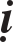 Ñöùng veà ba tònh ñoä ñeå noùi veà nhaân. Tröôùc theo hai coõi phaùp, vaø baùo ñeå noùi veà nhaân, sau noùi veà öùng ñoä.Hai coõi Phaùp vaø Baùo, nhaân töôùng ra sao? Noùi thì phaân theo töôùng, phaùp taùnh töø voâ thæ laø nhaân cuûa phaùp ñoä, caùc haïnh saùu ñoä laø nhaân cuûa baùo ñoä. Xeáp theo töôùng thì hai coõi phaùp baùo ñeàu duøng phaùp taùnh töø voâ thæ vaø caùc haïnh saùu ñoä laøm nhaân. Trong ñaây phaân bieät theo nghóa coù duyeân nhaân, coù chaùnh nhaân. Duyeân nhaân vaø chaùnh nhaân ñoái töôùng coù hai moân:Noùi veà töôùng rieâng: Coõi phaùp taùnh thì phaùp taùnh voâ thæ laøm chaùnh nhaân, caùc haïnh saùu ñoä laøm duyeân nhaân. Coõi thaät baùo thì caùc haïnh saùu ñoä laøm chaùnh nhaân vì thaân sinh, phaùp taùnh laø duyeân nhaân.Noùi veà töôùng chung: Caû hai coõi ñeàu duøng phaùp taùnh voâ thæ laøm chaùnh nhaân, tuy coù phaùp taùnh laøm chaùnh nhaân nhöng chia rieâng moãi nhaân. Nhaân cuûa phaùp ñoä voán coù phaùp theå, veà sau khi hieån baøy coõi nöôùc theå khoâng theâm bôùt, chæ do aån hieån maø khaùc thoâi. Nhaân cuûa baùo ñoä voán khoâng coù phaùp theå, chæ ñoái vôùi nhaân cuûa phaùp ñoä töø xöa ñeán nay heã coù duyeân khôûi thì sinh, nhö vaøng trong quaëng coù ñuû nghóa laøm neân ñoà trang söùc, gaëp duyeân thì laøm, chaúng phaûi tröôùc coù saün phaùp theå trong aáy.Caû hai coõi ñeàu duøng haïnh nghieäp saùu ñoä laøm duyeân nhaân, nhöng trong ñoù chia tích kyõ thì nghóa cuõng khaùc. Haïnh saùu ñoä coù nghóa naêng sinh, noùi laø duyeân cuûa baùo ñoä, nhö ñaát nöôùc v.v... sinh ra caùc vaät. Haïnh ñoä coù nghieäp naêng lieãu, goïi laø duyeân cuûa phaùp ñoä.Keá ñaây noùi veà coõi öùng hoùa nhaân cuûa coõi naøy khoâng nhaát ñònh laø coù laø khoâng. Nhieáp duïng theo theå thì chaúng coù nhaân khaùc, cuõng nhö ngöôøi ta nhaân hình coù boùng, boùng khoâng phaûi vaät khaùc, do nghieäp thaáy coõi nöôùc coù khaùc chaúng phaûi do ta taïo taùc. Neáu phaân ra duïng khaùc vôùi theå thì cuõng noùi coù nhaân vì ñoù laø quaû, nhaân coù hai loaïi:Nhaân cuøng loaïi: Duøng haïnh öùng hoùa maø laøm nhaân cho öùng ñoä. Chö Phaät thaønh Phaät ñaõ laâu öùng hieän tu caùc haïnh trang nghieâm coõi nöôùc, nhö coõi nöôùc cuûa Phaät Di-ñaø hieän töôùng boán möôi taùm nguyeän lôùn vaø caùc sôû haønh ñeå trang nghieâm theá giôùi phöông Taây.Nhaân khaùc loaïi: Thaät haønh chaân phaùp ñeå laøm nhaân cho öùng ñoä. Trong öùng ñoä (coõi öùng hoùa) chia ra hai nghóa:Phaùp öùng: Do naêng löïc cuûa phaùp moân Tònh ñoä Tam-muoäi, hieän caùc coõi nöôùc.Baùo öùng: Nhôø nhaân duyeân nguyeän löïc Ñaïi bi xöa kia hieän caùc coõi nöôùc.Trong hai nghóa rieâng naøy, phaân bieät nhö sau: Coõi phaùp öùng duøng phaùp moân tònh ñoä trong Nhö Lai Taïng laøm nhaân. Coõi baùo öùng duøng nguyeän löïc ñaïi bi laøm nhaân, bi nguyeän laø chính nhieáp chung caùc haïnh ñeàu laø nhaân caû. Phaân ra veà töôùng thì nhö theá, nhieáp moïi töôùng maø noùi thì hai öùng ñoä ñeàu duøng phaùp moân bi nguyeän laøm nhaân, trong ñoù chia ra duyeân nhaân vaø chaùnh nhaân khoâng nhaát ñònh. Neáu noùi veà Phaùp ÖÙng thì duøng phaùp moân tònh ñoä laøm chaùnh nhaân, nguyeän ñaïi bi v.v... laøm duyeân nhaân. Neáu khoâng coù bi nguyeän, phaùp moân aáy khoâng theå rieâng moät mình sinh öùng ñoä, cuõng nhö hoûa chaâu tuy coù theå phaùt ra löûa nhöng caàn phaûi coù maët trôøi, thuûy chaâu tuy phaùt ra nöôùc caàn phaûi coù maët traêng. Neân kinh noùi: “Vì coù dò phaùp neân dò phaùp xuaát sinh, vì khoâng coù dò phaùp neân dò phaùp dieät hoaïi”.Veà Baùo ÖÙng ñoä, duøng nguyeän ñaïi bi v.v... laøm chaùnh nhaân, phaùp moân tònh ñoä laøm duyeân nhaân. Neáu khoâng phaùp aáy, duø coù bi nguyeän thì öùng ñoä cuõng khoâng theå sinh, thí nhö aâm thanh tuy coù theå phaùt ra tieáng vang maø caàn coù hang ñoäng, maët sinh hình töôïng caàn nöông vaøo göông.Hoûi: Coõi öùng hoùa töø naêng löïc cuûa bi nguyeän vaø phaùp moân thaät maø khôûi, sao khoâng goïi laø Chaân maø chæ goïi laø ÖÙng?Ñaùp: Nguyeän löïc Ñaïi bi vaø caùc haïnh v.v... chính laø ñöôïc chaân ñoä, do naêng löïc cuûa duyeân taêng thöôïng goàm sinh öùng ñoä. Vì khoâng phaûi chaùnh khôûi neân khoâng goïi laø chaân, naêng löïc cuûa duyeân sinh keøm khieán ngöôøi nghe thaáy neân goïi laø öùng.Theo thaân noùi coõi:Trong ñaây coù ba phaàn:Thaân vaø coõi cuøng nöông goác ngoïn Thaân vaø coõi cuøng nöông roäng heïp Thaân vaø coõi cuøng nöông chung rieâng.Noùi theo töôùng, thì thaân baùo nöông vaøo coõi. Luaän toät cuøng choã thaät thì coõi nöôùc nöông vaøo thaân. Hoa Nghieâm noùi: “Caùc thöù trang nghieâm nhö hoa baùu, maây thôm ñeàu töø trong Phaùp thaân Nhö Lai maø löu xuaát”. Kinh naøy cuõng noùi: “Kieáp soá ba ñôøi vaø caùc coõi nöôùc Phaät, nôi moät thaân phaùp ñeàu hieän taát caû”. Ñaây töùc laø choã coõi nöôùc nöông vaøo thaân. Coõi Phaät ñaõ nhö theá, coõi phaøm cuõng nhö vaäy. Noùi theo töôùng thì thaân baùonöông vaøo coõi, luaän toät leõ thaät thì cuõng laø coõi nöôùc nöông vaøo thaân. Neân kinh noùi: “Noùi ba coõi luoáng doái chæ nhaát taâm taïo”.Noùi veà roäng heïp, nghóa naøy khoâng nhaát ñònh, chia ra laøm boán:Coõi roäng thaân heïp nhö thöôøng thaáy, vì thaân laø quaû baùo rieâng töï mình neân haïn cuoäc nhoû heïp, coõi nöôùc laø quaû baùo chung, ngöôøi mình ñoàng nöông neân roäng.Thaân roäng coõi heïp nhö trong kinh noùi, coù coõi nöôùc Phaät ôû trong ñaàu loã chaân loâng cuûa Phaät, Boà-taùt, hoaëc ôû trong neáp aùo cuûa Boà-taùt, hoaëc ôû trong muõ ñoäi ñaàu cuûa Boà-taùt v.v...Thaân vaø coõi ñeàu roäng, noùi theo choã thaät thaân nhö hö khoâng, coõi cuõng nhö theá.Thaân vaø coõi ñeàu heïp, tuøy söï hoùa ñoä chuùng sinh hoaëc hieän thaân nhoû, hoaëc ôû coõi Phöông tieän.Thaân vaø coõi cuøng nöông chung rieâng: Noùi veà töôùng chung, ba thaân moät thaân, ba coõi moät coõi. Thaân moät Phaät nöông moät coõi Phaät. Theo nghóa chia rieâng, ba thaân nöông ba coõi rieâng. Thaân phaùp taùnh nöông coõi phaùp taùnh, thaân thaät baùo nöông coõi thaät baùo, thaân öùng hoùa nöông coõi öùng hoùa.Hoûi: Phaùp thaân vaø coõi phaùp taùnh coù gì khaùc nhau gì maø noùi cuøng nöông?Ñaùp: Thaân vaø coõi, taùnh tuy khoâng rieâng bieät nhöng y theo töôùng maø chia khaùc nhau, neân coù choã cuøng nöông. Thaät taùnh cuûa thaân goïi laø thaân phaùp taùnh, thaät taùnh cuûa coõi goïi laø coõi phaùp taùnh. Ñaây cuõng laø theå ñoàng nghóa khaùc cuøng nöông, nhö möôøi töôùng cuûa bieån theå cuøng nöông nhau.Hoûi: ÖÙng thaân nöông vaøo öùng ñoä, öùng thaân nöông kia ban ñaàu hieän phaøm, sau thì hieän Thaùnh. Coõi bò nöông sao khoâng gioáng nhö nhö theá, ban ñaàu ueá sau tònh, nhöng tröôùc sau chæ coù moät.Ñaùp: Vì hoùa hieän khaùc nhau, hoaëc coõi tuøy theo thaân. Nhö tröôùc khi Phaät Di-ñaø thaønh Phaät thì coõi nhô xaáu, thaønh Phaät roài thì coõi nöôùc nghieâm tònh, vì choã cö truù hieän taïi cuûa Ngaøi caûnh khoâng nhaát ñònh. Taát caû nhö theá hoaëc thaân tuøy theo coõi, nhö Ñöùc Thích-ca tuy thaønh Phaät ñaõ laâu, nhöng trong voâ löôïng ñôøi quaù khöù thaân ôû coõi ueá, thò hieän laøm phaøm tuïc, khoâng thuû chaùnh giaùc. Nhö theá taát caû hoaëc thaân khaùc vôùi coõi, nhö nay ñöùc Thích-ca thaân ôû coõi ueá maø hieän thaønh Phaät, hieän coõi laø baùo, baùo nhaát ñònh khoù ñoåi neân, tröôùc sau thöôøng ueá. Nhö saéc thaân Phaät vì hieän laø baùo thaân tröôùc sau thöôøng nhaát ñònh coâng ñöùc trí haïnh. Coõi phöông tieän chaúng phaûi laø baùo neân sau ñoù chuyeån ñoåi, ban ñaàu hieän phaøm, sau chuyeån thaønh Thaùnh.Thaân vaø coõi phaân bieät ñoái nhau nhö theá.Noùi veà nghóa phaøm thaùnh coù khoâng:Töø tröôùc, choã giaûi thích cuûa caùc nhaø ñeàu khaùc. Nhö Ñaïo Sinh noùi, Phaät khoâng coù saéc thaân cuõng khoâng coù tònh ñoä, chæ vì giaùo hoùa neân öùng hieän truï trong coõi nöôùc cuûa chuùng sinh. Noùi nhö theá laø chuùng sinh coù coõi nöôùc coøn chö Phaät thì khoâng.Ngaøi La-thaäp noùi khaùc hôn, chö Phaät coù coõi nöôùc coøn chuùng sinh hoaøn toaøn khoâng, chæ vì Phaät tuøy hoùa hieän neân coõi khaùc nhau, neân trong Duy-ma chuù giaûi noùi: “Vì hoùa ñoä chuùng sinh neân hieän coõi naøy laø baát tònh”.Coù ngöôøi laïi noùi, Phaät vaø chuùng sinh moãi coõi rieâng bieät, vì moãi moãi rieâng truï nôi nghieäp quaû cuûa mình.Caùc thuyeát nhö theá coù nghóa goàm thoâng, khoâng theå xeáp vaøo moät beân. Nghóa naøy chia ra laøm ba:Y theo taùnh xeáp vaøo thaät: Chuùng sinh coù coõi nöôùc, chö Phaät khoâng coõi nöôùc, vì tuøy theo hoùa hieän neân ôû coõi chuùng sinh. Kinh noùi: “Boà-taùt Phoå Hieàn nöông nôi nhö nhö, khoâng nöông coõi Phaät. Phoå Hieàn ñaõ nhö theá, chö Phaät cuõng vaäy”. Nghóa cuûa Ñaïo Sinh töông ñöông choã naøy.Y theo thaät xeáp vaøo töôùng: chö Phaät coù coõi nöôùc, chuùng sinh khoâng coù coõi nöôùc. Nôi moät coõi Phaät, tuøy theo haïnh nghieäp kia maø coù caùc thöù thaáy bieát khaùc nhau. Nhö moät thaân Phaät maø chuùng sinh thaáy khaùc. Kinh noùi: “Coõi Phaät thanh tònh nhö haït ngoïc Ma-ni, tuøy caùc chuùng sinh hieän caùc thöù khaùc nhau”. Kinh Duy-ma cuõng noùi: “Coõi nöôùc cuûa ta thöôøng thanh tònh, nhö theá vì muoán ñoä ngöôøi thaáp keùm neân thò hieän coõi nöôùc baát tònh nhieàu ñieàu xaáu aùc”. Choã giaûi thích cuûa ngaøi La-thaäp töông ñöông nghóa naøy.Kinh noùi ñaõ nhö vaäy, laäp nghóa cuûa ngaøi Ñaïo Sinh thì Phaät khoâng coù saéc thaân vaø khoâng coù tònh ñoä laø khoâng ñuùng. Phaät khoâng coù saéc thaân, nhö tröôùc trong Kinh Nieát-baøn ñaõ phaù. Thaân ñaõ chaúng khoâng, coõi chaúng leõ khoâng coù. Laïi trong kinh noùi, Boà-taùt tu taäp taát caû haïnh ñeå laøm nhaân tònh ñoä. Kinh noùi coù nhaân, vì sao khoâng quaû? Coù ngöôøi choáng cheá raèng: “Chaúng phaûi hoaøn toaøn khoâng coù coõi, maø, chæ laø öùng hoùa chöù chaúng phaûi chaân”. Neáu quaû tònh ñoä chæ laø öùng hoùa khoâng phaûi chaân, thì nhö Duy-ma noùi, taát caû chuûng haïnh laøø nhaân tònh ñoä, laø ñuùng neân tu. Nhaân tu ñaõ thaät, quaû chaúng leõ khoâng chaân? Neáu töï khoâng hieåu, khoâng neân cheâ bai, cheâ bai quaû ñöùc cuûa Phaät toäi raát naëng, khoâng neân noùi laïi.Chia ra töôùng thaät vaø khaùc: Chuùng sinh vaø Phaät ñeàu coù coõi rieâng.Nghóa naøy theá naøo? Duøng nghieäp ñeå nhieáp quaû, quaû tuøy nghieäp maø coù rieâng neân phaøm phu vaø Phaät moãi moãi coõi khaùc. Nhö nöôùc soâng Haèng, ngaï quyû thaáy laø löûa, Nhö Lai thaáy laø nöôùc. Ngaï quyû coù nghieäp löûa neân töï thaáy löûa, Phaät duøng nghieäp nöôùc töï thaáy laø nöôùc. Moãi beân töï thaáy do töï nghieäp chaáp trì chaúng thaáy vaät khaùc, coõi Phaät cuõng nhö theá. Loa Keá taâm tònh neân thaáy coõi nöôùc thanh tònh, Xaù-lôïi-phaát taâm caáu neân thaáy coõi nöôùc khoâng thanh tònh.Nhö theá taát caû phaøm Thaùnh, coù vaø khoâng, noùi sô löôïc khaùc nhau nhö theá.Noùi veà söï thaáy bieát coù ñoàng vaø khaùc:Trong ñaây coù hai:1- Phaân bieät theo xöù. 2- Phaân bieät theo söï.Phaân bieät theo xöù. Coù boán:Ñoàng xöù khaùc kieán: Nhö moät theá giôùi tuøy nghieäp khaùc nhau maø thaáy caùc thöù khaùc nhau. Nhö cuøng moät soâng Haèng maø ngöôøi ñôøi thaáy nöôùc, ngaï quyû thaáy löûa, hoaëc troáng khoâng.Khaùc xöù ñoàng kieán: Nhö coõi Ta-baø, traêm ngaøn choã nôi, choã nôi tuy khaùc maø söï thaáy bieát töông töï.Ñoàng xöù ñoàng kieán: Chuùng sinh ñoàng nghieäp ôû trong moät choã cuøng thaáy moät vieäc, nhö soâng Haèng, voâ löôïng chuùng sinh ñoàng thaáy bieát laø nöôùc.Khaùc xöù khaùc kieán: Nhö coõi Ta-baø vaø coõi An laïc, söï thaáy bieát ñeàu khaùc.Phaân bieät theo söï. Trong moät xöù theo nghóa chia laøm boán:Cuøng moät chaát nhöng thaáy laïi khaùc: Nhö coõi Ta-baø, ñoái vôùi söï vieäc ôû cuøng moät choã maø chuùng sinh coù nhieàu söï thaáy khaùc nhau, hoaëc thaáy laø nöôùc hoaëc thaáy laø löûa, hoaëc thaáy laø caùc baùu hoaëc thaáy laø hö khoâng.Chaát khaùc nhöng thaáy laïi ñoàng: Trong moät choã, tuøy theo ngöôøi maø hieän ra nhieàu coõi, nhieàu chuùng sinh thaáy chæ coù moät theá giôùi coõi ñaát.Moät chaát thaáy moät chaát: Chuùng sinh ñoàng loaïi cuøng thaáy moät vieäc, chaát theå khoâng khaùc.Chaát khaùc thaáy khaùc: Nhö coõi Ta-baø naøy chuùng sinh khaùc loaïi ñeàu coù caùi thaáy rieâng. Nhö trong kinh noùi: “Khi chuùng sinh thaáy kieáp cuøng taän, löûa lôùn thieâu ñoát, coõi cuûa ta thöôøng an oån trôøi ngöôøi thöôøng ñoâng ñaûo”.Vì caùc phaùp tuøy taâm hieän, khoâng coù taùnh nhaát ñònh neân coù caùc thöùnghóa veà tònh ñoä, tuy noùi ñaày ñuû nhöng tuøy choã caàn yeáu maø chia tích sô löôïc.2. NGHÓA BA THAÂN PHAÄTChia laøm baûy moân:1- Giaûi thích teân goïi. 2- Noùi veà töôùng.3- Phaân bieät theo thôøi. 4- Noùi veà nhaân.5- Phaân bieät thöôøng voâ thöôøng. 6- Phaân bieät noùi vaø khoâng noùi. 7- Phaân bieät thöù lôùp.1. Giaûi thích teân goïi:Nghóa ba thaân Phaät xuaát xöù töø Ñòa Kinh luaän, Kim cang Baùt Nhaõ cuõng phaân bieät ñaày ñuû.Ba thaân Phaät laø:1- Phaät Phaùp thaân. 2- Phaät Baùo thaân. 3- Phaät ÖÙng thaân.Phaät Phaùp thaân: Ñöùng veà theå maø neâu teân. Phaùp laø phaùp taùnh voâ thæ, phaùp naøy laø thaät theå cuûa chuùng sinh, vì voïng töôûng bao boïc raøng ròt neân voâ duïng khoâng nhaän ra theå chaân thaät. Veà sau, döùt voïng phaùp aáy hieån loä töùc laø Phaät theå, do hieån phaùp thaønh thaân neân goïi laø Phaùp thaân. Nhö kinh Thaéng-man noùi: AÅn Nhö Lai Taïng hieån thaønh Phaùp thaân. Theå cuûa Phaùp thaân coù nghóa giaùc chieáu, goïi laø Phaät Phaùp thaân.Hoûi: Noùi raèng theå cuûa Phaùp thaân laø ñeä nhaát nghóa khoâng, vì khoâng chaúng phaûi laø taâm trí, laøm sao giaùc chieáu?Ñaùp: Phaùp thaân lìa töôùng laø khoâng, nhöng theå thaät coù, goïi laø coù phaùp nhieàu hôn soá caùt soâng Haèng. Phaùp aáy ñeàu noùi theo chaân taâm, theå chaân taâm laø taùnh thaàn tri, vì hay coù giaùc chieáu neân goïi laø giaùc. Nghóa naøy theá naøo? Trong taâm theå naøy töø xöa ñeán nay ñaày ñuû Phaät Phaùp nhieàu hôn soá caùt cuûa voâ löôïng soâng Haèng, nhö trong voïng taâm ñaày ñuû taát caû nhöõng thöù luoáng doái. Taâm theå ñoái vôùi phaùp aáy ñoàng theå chieáu saùng, töø xöa khoâng chöôùng ngaïi. Neân luaän noùi raèng: “Töø xöa ñeán nay, vì coù aùnh saùng trí tueä roäng lôùn, vì töï taùnh thöùc tri thanh tònh, vì chieáu khaép taát caû phaùp giôùi, goïi laø baûn giaùc”. Taùnh tuy chieáu saùng nhöng bò voâ minh aùm chöôùng che truøm, neân döôøng nhö baát giaùc. Sau tröø aùm chöôùng, taâm kiahieån baøy môùi hieån ñöôïc chaân taâm. Nhö baûn taùnh aáy beân trong chieáu soi phaùp giôùi neân goïi laø Phaät.Hoûi: Chaân taâm coù giaùc chieáu, goïi laø Phaät thì ñöôïc, phaùp taùnh sôû giaùc khoâng coù nghóa giaùc chieáu, vì sao goïi laø Phaät Phaùp thaân?Ñaùp: Chia töôùng noùi theo, chaân taâm naêng giaùc goïi laø Phaät, phaùp taùnh sôû giaùc thuoäc veà moân phaùp baûo chaân ñeá khoâng goïi laø Phaät. Nhieáp töôùng maø noùi, chung heát cuõng goïi laø Phaät. Nghóa naøy giaûi thích ra coù boán:Phaùp taùnh sôû giaùc laø Phaät theå neân goïi chung laø Phaät. Nhö Nhö Lai Taïng laø theå cuûa chuùng sinh, goïi laø chuùng sinh. Neân kinh noùi: Töùc Phaùp thaân naøy troâi laên trong naêm ñöôøng goïi laø Chuùng sinh”.Phaùp taùnh sôû giaùc tuy chaúng phaûi trí Phaät nhöng vì laø thaân Phaät neân goïi laø Phaät. Nhö saéc thaân Phaät tuy khoâng coù giaùc chieáu nhöng cuõng goïi laø Phaät, taát caû nhö theá.Phaùp taùnh sôû giaùc tuy chaúng phaûi trí Phaät nhöng vì laø Phaät taùnh neân ñöôïc goïi laø Phaät, nhö tôï naêm aám thaønh phaùp chuùng sinh, goïi laø Chuùng sinh.Phaùp taùnh sôû giaùc laø caûnh giôùi Phaät, laø Phaät giaùc chieáu, sinh ra trí Phaät, theo choã ñöôïc sinh aáy neân ñöôïc goïi laø Phaät. Ñòa Luaän noùi: “Ngöôøi bieát haønh xöù vì töï chöùng bieát, ngöôøi töï chöùng bieát vì nöông ñoù maø sinh”. Cuøng luaän Ñaïi Trí noùi veà trí xöù, ñoàng teân laø Baùt Nhaõ, nghóa naøy töông töï.Ñaày ñuû boán nghóa naøy neân goïi chung laø Phaät. Phaùp thaân Phaät nhö theá.Phaät Baùo thaân: Ñeàn traû choã nhaân goïi laø baùo, coù taïo taùc haïnh ñöùc xöa khoâng nay coù, phöông tieän do tu sinh ñöùc cuûa tu sinh ñaùp laïi nhaân tröôùc goïi laø baùo, theå cuûa baùo ñöùc goïi laø Thaân. Laïi do ñöùc chöùa nhoùm cuõng goïi laø Thaân, baùo thaân giaùc chieáu goïi laø Phaät.Hoûi: Baùo Phaät cuõng coù coâng naêng giaùc chieáu, coù gì khaùc vôùi Phaùp Phaät giaùc chieáu ôû treân?Ñaùp: Theå moät, tuøy theo nghóa maø phaân chia. Theå chaân taâm xöa aån nay hieän goïi laø phaùp Phaät. Theå chaân taâm naøy laøm duyeân huaân phaùt, sinh ra caùc coâng ñöùc goïi laø Baùo Phaät. Phaùp Phaät nhö vaøng, Baùo Phaät nhö ñoà trang söùc baèng vaøng.Hoûi: Phaùp Phaät töï coù coâng naêng giaùc chieáu, ñaâu caàn Baùo Phaät? Ñaùp: Khoâng coù Baùo, Phaùp thì khoâng hieån baøy, chæ caàn hieån   baøyPhaùp thì coù Baùo sinh, neân laäp ra Baùo Phaät. Laïi nöõa, Phaùp Phaät laø taâm chieáu saùng vì chaúng phaûi söï duïng neân phaûi coù Baùo Phaät, nhö vaøng  tuysaïch chaúng maëc ñöôïc hay aên ñöôïc, caàn theo cheá taïo thaønh ñoà trang söùc, Phaùp Phaät cuõng theá. Laïi khoâng coù Phaùp, Baùo chieáu soi caûnh coù nghóa khaùc nhau giöõa chuùng, neân phaûi phaân bieät. Nghóa seõ giaûi thích ôû sau.Phaät ÖÙng thaân: caûm hoùa laøm nhaân, trong caûm hoùa tuøy theo duï maø ñaët teân, nhö theá gian coù ngöôøi la lôùn thì coù tieáng höôûng öùng, ôû ñaây cuõng vaäy, do chuùng sinh cô caûm nhö keâu leân, Nhö Lai thò hieän vieäc öùng hoùa nhö höôûng öùng, do ñoù goïi laø ÖÙng. Theå cuûa ÖÙng ñöùc goïi laø thaân. Laïi chöùa nhoùm ÖÙng ñöùc goïi laø thaân, ÖÙng thaân giaùc chieáu goïi laø Phaät.Hoûi: ÖÙng giaùc coù gì khaùc vôùi Chaân?Ñaùp: Chaân naøy tuøy hoùa hieän bieát goïi laø ÖÙng.Hoûi: Ba Phaät ñeàu coù “naêng giaùc” chieáu, phaùp “sôû giaùc” laø ñoàng hay khaùc?Ñaùp: Khoâng nhaát ñònh, chia laøm ba:Phaân bieät theo töôùng: Phaùp Phaät chæ bieát phaùp taùnh voâ thæ goïi laø tri lyù phaùp. Baùo Phaät hay bieát haïnh tu ñoái trò, goïi laø tri haïnh phaùp. ÖÙng Phaät bieát roõ ba thöøa giaùo hoùa, goïi laø tri giaùo phaùp. Laïi nöõa Phaùp Phaät chæ bieát lyù phaùp. Baùo Phaät bieát roõ phaùp töï haïnh, trong phaùp töï haïnh bieát chung taát caû töï haïnh laøm chính neân goïi laø bieát töï haïnh. ÖÙùng Phaät roõ bieát haïnh phaùp hoùa tha, trong moân hoùa tha cuõng bieát taát caû hoùa tha laøm chính neân goïi laø bieát haïnh phaùp hoùa tha.Phaân bieät theo roäng heïp: Phaùp Phaät chæ bieát phaùp taùnh voâ thæ, nôi chöøng ngaèn naøy ngoaøi lyù phaùp thì khoâng coù phaùp khaùc ñeå bieát, cho neân Phaùp Phaät chæ bieát lyù phaùp. Caûnh giôùi sôû tri cuûa Baùo Phaät daàn daàn roäng, bieát chung taát caû hai phaùp lyù vaø haïnh, bieát lyù sôû chöùng, bieát haïnh naêng chöùng. Caûnh giôùi sôû tri cuûa ÖÙng Phaät roäng nhaát, bieát chung taát caû hai phaùp lyù vaø haïnh, vì hoùa ñoä chuùng sinh neân bieát lyù bieát haïnh sôû thuyeân, bieát giaùo naêng thuyeân. Laïi nöõa, Phaùp Phaät chæ bieát lyù phaùp, Baùo Phaät bieát lyù vaø töï haïnh phaùp, bieát lyù sôû chöùng vaø töï haïnh naêng chöùng. ÖÙng Phaät bieát lyù cuõng bieát töï haïnh vaø hoùa tha phaùp, duyeân chung taát caû. Vì hoùa ñoä chuùng sinh neân roõ bieát lyù phaùp laø choã vaøo cuûa hoùa tha, bieát töï haïnh ñeå khôûi leân choã hoùa tha, bieát choã lôïi tha laø duïng cuûa hoùa tha.Noùi chung theo thaät: Phaùp Phaät bieát chung lyù, giaùo, haïnh phaùp, bieát Nhö Lai Taïng phaùp taùnh voâ thæ laø lyù phaùp, giaùc chaân taâm xong, hieån baøy thaønh ñöùc goïi laø bieát haïnh phaùp, bieát choã chöùng cuûa mình phaùp moân dieäu aâm hay laøm goác cuûa voâ taän lôøi noùi, sinh ra tieáng phaùp voâ taän ngoân aâm goïi laø bieát giaùo phaùp. Trong Laêng Giaø noùi: “Phaùp Phaät cuõng noùi phaùp”, coøn Nieát-baøn thì noùi: “Ñaïi Baùt-nieát-baøn laäp ñaïi nghóa khôûi caùc thöù hoùa”, Tam-muoäi Kim cang khôûi caùc thöù giaûng noùi chính laø vieäcnaøy.Baùo Phaät cuõng bieát lyù, giaùo, haïnh, phaùp, bieát lyù sôû chöùng, bieáthaïnh naêng chöùng, bieát giaùo sôû y. ÖÙng Phaät bieát chung, nghóa nhö treân ñaõ giaûi thích.Hoûi: Ba Phaät bieát chung lyù phaùp, lyù sôû tri aáy laø ñoàng hay khaùc?Ñaùp: Giaûi thích chung thì nghóa baèng nhau, tuøy theo töôùng phaân bieät coù khaùc. Phaùp Phaät bieát lyù khoâng aån khoâng hieån, chöùng thaät phaûn voïng töø xöa khoâng duyeân, ñaâu coù gì che môø ta cho neân khoâng aån, xöa voán khoâng aån nay haù coù hieån, neân kinh Duy-ma noùi: “Ta quaùn Nhö Lai meù tröôùc khoâng ñeán meù sau khoâng ñi, nay cuõng chaúng truï”. Baùo Phaät bieát lyù theo duyeân môùi hieån, ñoái vôùi giôùi vöïc cuûa söï, ngoaøi tình coù lyù, lyù ngoaøi tình voán bò tình che neân noùi coù aån, boû tình lyù hieän neân noùi coù hieån ÖÙùng Phaät bieát lyù duyeân khôûi taùc duïng, vì bieát Nhö Lai Taïng duyeân khôûi thaønh taát caû phaùp sinh töû Nieát-baøn, daïy cho chuùng sinh döùt taát caû duyeân ñeå caàu chaân.Ba Phaät naøy phaân bieät theo töôùng danh nghóa moãi khaùc. Noùi chung ñeàu goïi laø Phaùp thaân, cuõng ñöôïc goïi laø Baùo vaø ÖÙng. Nghóa naøy ra sao? Ba Phaät ñeàu nöông phaùp maø thaønh neân goïi chung laø Phaùp thaân,ba Phaät ñeàu do phaùp coâng ñöùc maø thaønh neân goïi laø Phaùp thaân. Bôûi ba Phaät ñeàu laø Phaùp thaân neân trong ba vieäc Nieát-baøn, ba Phaät ñeàu thuoäc veà Phaùp thaân. Noùi theo nhaân thì ba thaân ñeàu goïi laø Baùo, Baùo laø teân rieâng cuûa quaû naøy, ba Phaät so vôùi nhaân ñoàng ñöôïc goïi laø quaû, quaû aáy ñaùp  laïi nhaân neân goïi chung laø Baùo. Noùi theo hoùa thì caû ba ñeàu goïi laø ÖÙng, öùng theo vaät tình hieån baøy caû ba khieán caùc chuùng sinh ñoàng thaáy nghe. Nhöng trong kinh luaän chia ba thaân Phaät rieâng ra, aån hieån teân khaùc neân ban ñaàu teân Phaùp, thöù hai teân Baùo, thöù ba teân ÖÙng, coù ba thaân rieâng.Vì sao ñaàu tieân goïi rieâng laø Phaùp, cho ñeán thöù ba goïi rieâng laø ÖÙng? Vì tuøy theo nghóa neân moãi nghóa hieån baøy rieâng. Phaùp Phaät laø theå, hieån baøy söï thaønh töïu boån phaùp, hieån baøy nghóa chöùng ñöôïc phaùp neân goïi rieâng laø Phaùp. Baùo Phaät laø töôùng xöa khoâng nay coù, do phöông tieän tu maø sinh hieån nghóa ñaùp laïi nhaân neân goïi rieâng laø Baùo. ÖÙng Phaät laø Duïng, hoùa duïng theo vaät hieån baøy nghóa öùng maø thaønh neân goïi rieâng laø ÖÙng.2. Noùi veà theå töôùng:Ñöùc cuûa Phaät voâ löôïng khoù coù theå luaän baøn, nay tuøy theo caáp soá taêng daàn ñeå giaûi thích.Toång quaùt chæ coù moät Phaät, nghóa laø trong Tam baûo coù moät	PhaätBaûo.Hoaëc chia laøm hai, trong ñaây laïi chia laøm hai:Sinh thaân Phaùp thaân.Hình töôùng toát ñeïp sinh töø cung vua goïi laø sinh thaân.Naêm phaåm coâng ñöùc giôùi, ñònh, tueä v.v... goïi laø Phaùp thaân.Chaân ÖÙng khaùc nhau, cuõng chia laøm hai:Töï ñöùc goïi laø Chaân.Hieän theo hoùa ñoä goïi laø ÖÙng Chaân, laø thaân phaùp moân, ÖÙng thìchung laøm thaân theá gian.Hai thaân naøy nhö trong chöông Nieát-baøn ôû tröôùc ñaõ phaân bieät ñaày ñuû, nay chæ noùi löôïc.Thaân phaùp moân, nhö caùc phaùp aâm döông nguõ haønh v.v... laïi cuõng nhö thöùc theå cuûa taát caû chuùng sinh, taâm tuy laø “höõu” nhöng khoâng coù moät töôùng, tuy khoâng moät töôùng maø thaät coù.Thaân coäng theá, tuøy söï hoùa ñoä maø hieän thaân gioáng nhö saéc töôïng theá gian, hoaëc coù khi gioáng trôøi, hoaëc gioáng ngöôøi v.v... taát caû nhö theá, tuy hieän caùc hình töôùng maø khoâng moät töôùng naøo thaät, tuy khoâng thaät maø chaúng vieäc gì khoâng laøm. Nhö Nieát-baøn noùi: “Nhö Lai chaúng phaûi trôøi, maø cuõng laø trôøi, chaúng phaûi ngöôøi, maø cuõng laø ngöôøi”. So saùnh nghóa kia nhö theá.Laïi nöõa, thaân phaùp moân bình ñaúng, khoâng ôû nôi naøo maø ôû khaép nôi. Vì khoâng ôû nôi naøo neân Boà-ñeà khoâng nôi choán, vì khoâng nôi choán neân ñöùc ñaày khaép phaùp giôùi. Kinh Hoa Nghieâm noùi: “Khoâng moät traàn xöù naøo maø khoâng coù thaân Phaät”. Vì ñöùc ñaày khaép neân caùc caên töôùng toát ñeàu khaép phaùp giôùi, nhö möôøi töôùng bieån, nhö hö khoâng voâ ngaïi chaúng ñoäng, moãi moãi traøn ñaày. Trong nghóa naøy, duøng maét laøm cöûa thì maét truøm khaép phaùp giôùi, caùc caên töôùng toát vaø taát caû chuùng sinh coõi nöôùc Phaät ñeàu hieän trong moät con maét, taát caû nhö theá.Coäng theá thaân, hình coù choã nôi, vì coù choã nôi neân hoùa ra kia ñaây rieâng khaùc, caùc caên töôùng toát moãi moãi coù giôùi haïn.Hoaëc chia laøm ba, trong ñaây coù hai phaàn:1- Khai chaân hôïp öùng ñeå noùi ba loaïi. 2- Khai öùng hôïp chaân ñeå noùi ba loaïi.Khai chaân hôïp ÖÙng:Nhö treân ñaõ keå, trong chaân chia laøm hai: Phaùp vaø Baùo, neân noùi ba loaïi. Trong moân naøy phaân bieät boán nghóa:Phaân bieät töôùng kia.Ba nghóa theo saéc, taâm, phi saéc taâm.Phaân bieät theo naêm aám.Phaân bieät theo saùu caên.Noùi phaân bieät theo töôùng: Laø ba Phaät naøy nghóa chung caû ñaïi, tieåu. Ñaïi tieåu ñaõ khaùc, lôøi noùi cuõng khaùc. Trong phaùp Tieåu thöøa noùi Nhö Lai söï thöùc laøm theå, trong söï thöùc naêm phaàn coâng ñöùc giôùi, ñònh, tueä v.v... laø Phaùp thaân, thaân töôùng toát sinh töø cung vua laø Baùo thaân, Nhö Lai, khæ, nai, ngöïa v.v... hoùa hieän noùi phaùp laø ÖÙng thaân. Neáu noùi theo Ñaïi thöøa trong moân phaù töôùng thì, Nhö Lai baûy thöùc laøm theå, trong aáy noùi lyù “khoâng”, phaù töôùng laø Phaùp Phaät, Phaùp thaät chaúng phaûi Phaät, laø theå taùnh Phaät, laø caûnh giôùi Phaät sinh ra trí Phaät, theo ñoù goïi laø Phaät. Baûy thöùc duyeân trí hieåu ñöôïc lyù khoâng, goïi laø Baùo Phaät, khoâng trí laøm chính. Caùc ñöùc ñaày ñuû hoùa thaân tröôïng saùu v.v... goïi laø ÖÙng Phaät. Trong moân naøy tuøy ngöôøi noùi, kinh luaän khoâng coù giaûi thích, kinh tuy khoâng noùi, chuaån y Tieåu thöøa tuøy hoùa laäp lyù cuõng ñöôïc. Neáu y cöù theo Ñaïi thöøa trong moân Hieån Thaät, Nhö Lai chaân thöùc laøm theå, noùi theo Phaät thì ngoaøi chaân thöùc laïi khoâng coù thöùc khaùc coù theå laøm Phaät. Neân luaän Duy Thöùc noùi: “Choã sôû haønh cuûa chö Phaät Nhö Lai,chæ coù taïng thöùc khoâng coù thöùc khaùc”. Vì khoâng coù thöùc khaùc neân ba Phaät ñeàu duøng chaân thöùc laøm theå. Taâm chaân thöùc xöa aån nay hieän goïi laø Phaùp thaân, töùc chaân taâm naøy do duyeân huaân phaùt sinh caùc coâng ñöùc goïi laø Baùo Phaät. Ñòa Kinh noùi caùc thöù trang nghieâm ñaày ñuû ñeå thí duï, chính laø hieån nghóa naøy. Trong Nhö Lai Taïng chaân thaät coù naêng löïc phaùp moân duyeân khôûi, khôûi caùc thöù hoùa goïi laø ÖÙng Phaät. Nhö kinh Nieát-baøn noùi: “Ñaïi Baùt-nieát-baøn kieán laäp ñaïi nghóa, caùc thöù hoùa hieän” töùc laø nghóa naøy.Phaân bieät Saéc, taâm, phi saéc taâm: Trong theå cuûa Phaùp Phaät coùñuû ba nghóa: Phaùp thaân saéc caên töôùng toát saùng suoát laø Saéc Phaùp. Nghóa naøy ra sao? Nhö kinh Nieát-baøn noùi: “Phaùp taùnh laø saéc coù theå duøng maét thaáy”, saéc aáy hieän roõ laø saéc Phaùp thaân. Laïi kinh Nieát-baøn noùi: “Nghóa cuûa nieäm phaùp chaúng phaûi saéc ñoaïn saéc, maø cuõng laø saéc, chaúng phaûi aám doaïn aám, maø cuõng laø aám, chaúng phaûi nhaäp ñoaïn nhaäp, maø cuõng laø nhaäp, chaúng phaûi giôùi ñoaïn giôùi, maø cuõng laø giôùi, choã du haønh cuûa chö Phaät Boà-taùt thöôøng haèng baát bieán”. Nhöõng ñieàu naøy hieän roõ laø saéc Phaùp thaân. Laïi kinh Nieát-baøn noùi: “AÙnh saùng laø Nieát-baøn thöôøng truï, khoâng theo nhaân duyeân”. Vì sao hoûi veà nhaân duyeân? Taát caû caùc thöù cuõng coù nhaân duyeân, nhaân dieät voâ minh neân ñöôïc ñeøn Chaùnh giaùc saùng rôõ, do nhaân duyeân naøy coù aùnh saùng naøy, nhö aùnh saùng naøy cuõng laø saéc Phaùp thaân, chö caên töôùng toát cuõng ñoàng moïi loaøi, chaân taâm theo duyeân hieån baøy goïi laø trí tueä Tam-muoäi haïnh v.v... aáy laø taâm phaùp naøy. Chaân nhökhoâng tính tuyeät ñoái lìa taát caû töôùng saéc taâm laø phaùp phi saéc phi taâm. Vì phi saéc neân Duy-ma noùi: “Khoâng quaùn saéc, khoâng quaùn saéc nhö, khoâng quaùn saéc taùnh”. Khoâng chaáp saéc coù goïi laø khoâng quaùn saéc, khoâng chaáp saéc khoâng goïi laø khoâng quaùn nhö, khoâng chaáp saéc phaùp chaúng phaûi nghóa höõu voâ goïi laø khoâng quaùn taùnh. Laïi kinh Nieát-baøn noùi: “Nhaäp vaøo voâ saéc Ñaïi Nieát-baøn”, ñoù cuõng laø nghóa phi saéc. Vì phi taâm neân Duy-ma noùi: “Chaúng quaùn thoï töôûng haønh thöùc, chaúng quaùn thoï töôûng haønh thöùc nhö, chaúng quaùn thoï töôûng haønh thöùc taùnh”. Nghóa gioáng nhö treân. Ñòa Kinh noùi: “Töï theå voán khoâng”. Trí töï khoâng cuõng laø nghóa phi taâm.Coù ngöôøi noùi, theå cuûa Phaùp Phaät chæ laø lyù khoâng, ñeàu chaúng phaûi saéc taâm, nhö kinh Nieát-baøn noùi: “Daïy khoâng ñöôïc thaät” vì sao chæ laø khoâng? Laïi kinh noùi” “Taïng Nhö Lai laø chaân thöùc taâm”. Laïi noùi: “Phaät taùnh theå taùnh laø saéc”. Phaùp aáy hieän baøy goïi laø Phaùp thaân, vì sao noùi ñeàu khoâng coù saéc taâm?”.Coù ngöôøi noùi, theå cuûa Phaùp Phaät chæ coù saéc vaø taâm moät beà chaúng phaûi khoâng, duø cho noùi khoâng chæ laø khoâng tha töôùng, coøn theå thaät höõu. Nhö Ñòa Kinh noùi: “Töï theå voán khoâng”, taïo sao chaúng khoâng? Luaän giaûi thích: Töï theå khoâng ñoù laø trí töï khoâng. Vì sao noùi chæ khoâng tha töôùng? Laêng Giaø noùi: “Trong Nhö Lai Taïng coù phaùp nhieàu hôn soá caùt soâng Haèng”. Taát caû ñeàu noi theo phaùp voâ ngaõ, phaùp aáy hieån baøy goïi laø Phaùp thaân. Vì sao chaúng khoâng? Laïi nhö luaän Khôûi Tín noùi: Coù ngöôøi hoûi: “Trong Nhö Lai Taïng ñaày ñuû taát caû phaùp, beøn cho laø saéc taâm moãi thöù coù töï theå. Ñeå ñoái laïi phaù chaáp naøy neân noùi taát caû phaùp nöông chaân nhö, chaân nhö cuõng laø teân rieâng cuûa khoâng. Phaùp aáy hieån baøy noùi laø Phaùp thaân, vì sao chaúng khoâng.Theå cuûa Baùo Phaät coù ñuû ba nghóa. Thaân töôùng toát laø Saéc phaùp, töôùng aáy nhö theá naøo? Chia ra laøm ba:Noùi theo Phaùp thaân maø, thì baùo thaân Nhö Lai coù caùc caên töôùng toát, aâm thanh, aùnh saùng v.v... bình ñaúng vôùi Phaùp thaân, ñoàng vaéng laëng, tuy töôùng roãng rang voâ ngaïi maø gioáng nhö phaùp aâm döông nguõ haønh. Kinh Nieát-baøn noùi: “AÙnh saùng Nguyeät Aùi voâ haïn, aùnh saùng aáy khoâng laïnh khoâng noùng, chaúng xanh chaúng vaøng cuõng chaúng traéng, ñoû, khoâng coù bôø meù. AÙnh saùng ñaõ nhö vaäy, caùc caên töôùng toát vaø aâm thanh Phaät taát caû ñeàu ñoàng. Saéc naøy maàu nhieäm chæ Phaät môùi thaáy, neân kinh Nieát-baøn noùi: “Thaân Kim cang saùng rôõ, caùc töôùng saéc maàu nhieäm ñaày ñuû caùc nghóa chæ coù Nhö Lai môùi bieát nghóa naøy, ngöôøi khaùc khoâng bieát”.Noùi theo Baùo thaân, thì nhö Hoa Nghieâm dieãn taû, ñoái vôùi ÖÙng thaân Phaät moãi töôùng coù voâ löôïng traêm ngaøn töôùng ñeïp, danh töï taùc duïng moãikhaùc, coù caùc töôùng nhö theá maø khoâng theå thaáy, nhö haït ngoïc trong buùi toùc trôøi Phaïm Thieân, coù maø khoâng thaáy, töôùng toát naøy caùc Boà-taùt Ñòa Thöôïng taïm thaáy ñöôïc.Noùi theo ÖÙng thaân, choã hieän thaân öùng hoùa coù caùc caên töôùng toát, aùng saùng vaø aâm thanh. Theå töùc baùo thaân vì phaùt sinh töø tònh nghieäp ôû quaù khöù. Ñaây laø phöôùc ñöùc trang nghieâm cuûa Phaät, neân Nieát-baøn noùi: “Phöôùc trang nghieâm laø höõu vi, höõu laäu, höõu ngaïi, chaúng phaûi thöôøng laø phaùp phaøm nhaân” töùc laø nghóa naøy.Töôùng baùo thaân thoâ naøy, haøng Ñòa Tieàn cuõng thaáy. Hoûi: Vì sao coù ba thaân khaùc nhau naøy?Ñaùp: Vì nhaân khaùc nhau. Khi tu theo ba thöù nhaân. Moät laø theo   söï maø tu ñöôïc baùo thöù ba, bôûi khi tu theo söï seõ thaáy, cho neân ñöôïc baùo thaân theo choã thaáy. Laïi khi tu tuøy theo choã coù lôïi ích. Hai laø tu xaû töôùng, phaù choã coù vaøo khoâng, ñöôïc baùo thöù hai. Bôûi khi tu coù caùc haïnh nöông Khoâng ñeå thaønh, khoâng coù töôùng ñeå thaáy. Laïi khi tu nöông khoâng maø thaønh ñöùc roäng nhieàu voâ taän, khi ñöôïc baùo thaân cuõng roäng nhieàu voâ taän. Ba laø nöông thaät maø tu, döùt voïng hôïp chaân ñöôïc baùo thöù nhaát. Bôûi khi tu khoâng nieäm khoâng duyeân, neân ñöôïc baùo nhö theá khoâng töôùng lìa duyeân. Laïi khi tu haïnh hôïp phaùp giôùi hö dung voâ ngaïi, khi ñöôïc baùo thaân cuõng ñaày phaùp giôùi hö dung voâ ngaïi. Laïi khi tu thöôøng maø khoâng ñoäng, ñöôïc baùo cuõng thöôøng khoâng ñoäng.Baùo thaân tuøy nhaân neân coù ba thaân khaùc nhau, baùo ñoä cuõng vaäy, caàn phaûi ghi nhôù.Saéc phaùp nhö theá, trí tueä Tam-muoäi haïnh giaûi thoaùt v.v... ñoù laø taâm phaùp. Thöôøng dieät Nieát-baøn laø phaùp phi saéc phi taâm.Hoûi: Thöôøng dieät laø cöûa Nieát-baøn, sao goïi laø Phaät?Ñaùp: Veà chia töôùng thì Nieát-baøn chaúng phaûi Phaät, veà nhieáp töôùng thì Nieát-baøn laø Phaät, neân trong Hoa Nghieâm noùi, Nieát-baøn laø Phaät maõi maõi dieät ñoä.Trong theå ÖÙng Phaät cuõng coù ba nghóa, Saéc hình ñeå thaáy ñoù laø Saéc phaùp, öùng hoùa tu thaønh haïnh trí tueä v.v... ñoù laø taâm phaùp; do naêm aám thaønh giaû goïi laø ngöôøi tu haønh, ñoù laø Phi saéc taâm.Laïi nhö Luaän A Tyø-ñaøm noùi, tuøy hoùa thaân coù maïng caên cuõng laø phi saéc taâm.Phaân bieät theo naêm aám:Saéc, thoï, töôûng, haønh, thöùc laø naêm aám. Trong theå Phaùp Phaät ñaày ñuû naêm aám, nhö Nieát-baøn noùi: Saéc laø Phaät taùnh cho ñeán thoï, töôûng, haønh, thöùc laø Phaät taùnh. Taùnh kia hieån roõ goïi laø Phaùp thaân naêm aám thaân.Laïi Nieát-baøn cuõng noùi, saéc laø voâ thöôøng, nhôø dieät saéc naøy maø nhaän ñöôïc saéc Nieát-baøn thöôøng truï, thoï töôûng haønh thöùc cuõng gioáng nhö theá. Cho ñeán saéc laø chaúng vaéng laëng, nhaân dieät saéc naøy nhaän ñöôïc saéc Nieát-baøn vaéng laëng, thoï töôûng haønh thöùc cuõng gioáng nhö vaäy. Nhöõng ñieàu naøy cuõng laø Phaùp thaân naêm aám. Tuy noùi coù saéc, chæ lìa saéc phaùp cuõng nhö giôùi phaùp voâ taùc cuûa Tyø-kheo, khoâng theå so vôùi söï, caùc aám kia cuõng nhö theá.Hoûi: Kinh noùi nhaäp vaøo Ñaïi Baùt-nieát-baøn Voâ Saéc, vì sao noùi Phaùp thaân huõu saéc?Ñaùp: Kinh noùi nhaäp vaøo Ñaïi Baùt-nieát-baøn Voâ Saéc aáy, laø khoâng coù saéc luoáng doái coõi phaøm, chaúng phaûi khoâng coù chaân saéc, neân Nieát-baøn noùi, vöøa khoâng vöøa chaúng phaûi khoâng. Noùi khoâng laø sinh töû hai möôi laêm loaøi, noùi chaúng phaûi khoâng laø coù thieän saéc thöôøng laïc ngaõ tònh. Laïi kinh aáy noùi, giaûi thoaùt cuûa Nhò thöøa goïi laø phi saéc, giaûi thoaùt cuûa chö Phaät goïi laø saéc. Neân bieát Phaùp thaân chö Phaät coù saéc.Hoûi: Kinh noùi Ñaïi Baùt-nieát-baøn chæ coù vui vaéng laëng maø khoâng thoï vui, vì sao noùi Phaùp thaân coù thoï?Ñaùp: Treân ñaây giaûi thích, khoâng coù thoï cuûa söï phaân bieät phaøm phu, chaúng phaûi khoâng coù thoï cuûa phaùp bình ñaúng, cho neân noùi coù thoï. Nghóa naøy theá naøo? Thoï coù hai loaïi: moät laø thoï phaùp töông öng phaùp thoï ôû taâm, hai laø thoï caûnh giôùi traùi thuaän caùc vieäc. Nghóa laø thoï khoå vui v.v... taâm thoï laïc thoï ôû caûnh thuaän; taâm thoï khoå thoï ôû caûnh nghòch; taâm xaû thoï, thoï ôû caûnh khoâng nghòch khoâng thuaän. Caùc Ñöùc Phaät Nhö Lai chæ coù loaïi thöù nhaát khoâng coù loaïi thöù hai, khoâng coù loaïi thöù hai neân goïi laø khoâng thoï laïc, coù loaïi thöù nhaát neân goïi laø coù Thoï aám.Hoûi: chö Phaät ñaõ dieät töôûng phaân bieät, vì sao noùi coù töôûng?Ñaùp: chö Phaät dieät taâm voïng töôûng, chaúng phaûi khoâng coù caùi töôûng saùng suoát hieåu roõ phaùp, vì thaáu suoát taát caû caùc phaùp töôùng.Haønh vaø thöùc cuõng gioáng nhö treân.Phaùp Phaät nhö theá, Baùo Phaät vaø ÖÙng Phaät coù ñuû naêm aám, nghóa ôû choã naøy raát deã bieát.d. Phaân bieät theo saùu caên:Maét, tai, muõi, löôõi, thaân, yù laø saùu. Trong theå cuûa phaùp Phaät coù ñuû saùu caên, nhö Ñòa Trì noùi, taùnh chuûng taùnh laø saùu nhaäp cao quyùlaàn löôït tieáp noái phaùp nhó töø voâ thæ, saùu nhaäp aáy ñeán quaû vò töùc goïi laø Phaùp thaân caùc caên maét, tai v.v... Laïi nhö kinh noùi, trong thaân chuùng sinh ñaày ñuû maét Phaät, tai Phaät v.v... nhö khuoân maãu trong töôïng, taùnh naøy hieån baøy goïi laø maét, tai Nhö Lai v.v...Tuy noùi coù, nhöng khoâng theå nhaän laáy, neânbieát ñeàu laø phaùp moân nghóa khaùc. Kia coù duïng gì? Vì laø duyeân khôûi nhaâøn phaùp moân neân sinh ra taän caùc caên maét cuûa Baùo, ÖÙng. Nhö nöông theo phaùp aâm döông nguõ haønh sinh ra taïo taùc taát caû vieäc ñôøi. Maét nhö theá, caùc caên coøn laïi cuõng nhö theá.Saùu caên cuûa Baùo Phaät, thoâ ñoàng vôùi Phaùp thaân, tuy coù maø voâ töôùng, voâ töôùng maø coù.Saùu caên cuûa ÖÙng Phaät, nghóa ôû choã naøy raát deã bieát.Khai ÖÙng hôïp chaân:Khai öùng hôïp chaân ñeå noùi ba thaân, nhö kinh Kim Quang Minh (loaïi baûy quyeån) noùi, trong aáy coù phaåm Tam Thaân, chuyeân noùi veà nghóa naøy. Ba thaân laø:Phaät Chaân thaät. 2- Phaät ÖÙng thaân. 3- Phaät Hoùa thaân.Baùo thaân vaø Phaùp thaân ôû tröôùc hôïp thaønh Chaân thaân goïi laø Hôïp Chaân, trong ÖÙng thaân ôû tröôùc chia laøm hai loaïi ÖÙng vaø Hoùa, goïi laø khai ÖÙng. Töôùng traïng ra sao? Trong ñaây chia ra coù boán moân:Chia veà töôùng.Noùi veà lyù do laäp ra ba thaân.Ñöùng veà chö Phaät ñeå noùi veà ba thaân.Ñöùng veà Nieát-baøn ñeå noùi veà khaùc nhau.Phaân chia veà töôùng: Ba thaân Phaät, ôû ñaây giaûi thích nghóa coùhai:Y theo Nieát-baøn: Phaùp Phaät vaø Baùo Phaät goïi laø Chaân thaân. Sinhtöø cung vua, thaønh ñaïo döôùi coäi caây Boà-ñeà goïi laø ÖÙng thaân. Töø ÖÙng thaân naøy sinh ra voâ löôïng voâ bieân hoùa Phaät, goïi laø Hoùa thaân. Neân trong hoäi Nieát-baøn, Nhö Lai muoán chuùng sinh maõn nguyeän, neân töø moãi loã chaân loâng treân thaân mình hoùa ra voâ löôïng Phaät, thoï nhaän vaät cuùng döôøng, töùc laø Hoùa thaân naøy. Rieâng Phaät Thích Ca thoï ñoà cuùng cuûa Thuaàn-ñaø, töùc laø ÖÙng thaân naøy. Trong keä noùi, Nhö Lai thöôøng truï töùc laø Chaân thaân.Theo kinh Kim Quang Minh, Phaùp Phaät vaø Baùo Phaät laø Chaân thaân; tuøy söï giaùo hoùa chuùng sinh thò hieän thaân Phaät, ñaày ñuû töôùng toát oai quang cao sieâu goïi laø ÖÙng thaân.Ñaây laø ÖÙng vaø Hoùa ôû tröôùc nhaäp vaøo moät moân naøy, ñoàng goïi ÖÙng thaân. Phaät tuøy chuùng sinh hieän caùc thöù theâm, hoaëc ngöôøi hoaëc trôøi hoaëc roàng hoaëc quyû, taát caû caùc saéc töôïng ñeàu ñoàng nhö theá gian, khoâng phaûi thaân Phaät goïi laø Hoùa thaân.Trong ba thaân naøy, Chaân thaân laø goác, nöông Chaân khôûi ÖÙng, nöôngÖÙng Khôûi Hoùa, nhö y phieàn naõo maø khôûi nghieäp, y theo nghieäp maø thoï baùo. Phaân ra töôùng nhö theá.Noùi veà lyù do laäp ra ba thaân:Nay noùi theo kinh Kim Quang Minh, do boán nghóa maø laäp bathaân.1- Nhaân khôûi khaùc nhau. 2- Trò chöôùng khaùc nhau. 3- Choã tònh khaùc nhau.4- Tuøy hoùa khaùc nhau.Nhaân khôûi khaùc nhau: maø laäp ba thaân, nhö kinh aáy noùi, Nhö Laixöa luùc tu haønh nguyeän vì chuùng sinh tu caùc thöù haïnh. Haïnh aáy maõn tuùc ñeán ñòa vò töï taïi roát raùo, môùi tuøy theo nhieàu loaïi chuùng sinh, bieát roõ maø hieän nhieàu loaïi chuùng sinh, bieát roõ maø hieän nhieàu thöù thaân hình neân laäp ra Hoùa thaân. Kinh aáy laïi noùi, xöa khi Phaät coøn tu nhaân, nguyeän vì chuùng sinh giaûng noùi chaân ñeá thoâng ñaït sinh töû Nieát-baøn moät vò, thuù höôùng caàu Phaät thaân. Laïi vì chuùng sinh sôï Nhö Lai coù voâ bieân Phaät Phaùp, caàu moät hình töôùng toát cuûa Phaät, maø laøm lôïi ích chuùng sinh. Haïnh aáy maõn tuùc vì chuùng sinh thò hieän Phaät thaân, giaûng noùi chaân ñeá maø ñoä thoaùt, neân laäp ÖÙng thaân. Laïi luùc Phaät ôû ñòa vò tu nhaân, tu caùc haïnh, döùt caùc phieàn naõo, ñaày ñuû taát caû thieän, döùt tröø voïng töôûng, thuù höôùng mong caàu meù thaät. Haïnh aáy maõn tuùc, ñöôïc quaû nhö thaät, neân laäp ra Chaân thaân. Chaân thaân aáy laø phaùp nhö nhö vaø trí nhö nhö, phaùp nhö nhö laø Phaùp thaân, trí nhö nhö laø Baùo thaân. Ñaây laø nghóa thöù nhaát, do nhaân khôûi khaùc nhau maø laäp ba thaân.2- Trò chöôùng coù khaùc: Nhö kinh aáy noùi taát caû phaøm phu vì bò ba töôùng raøng buoäc neân khoâng ñöôïc ba thaân: Ñeå ñoái trò ba töôùng neân laäp ra ba thaân, ba töôùng laø:Töôùng phaân bieät laø phieàn naõo do voïng taâm phaân bieät laøm chöôùng Phaùp thaân, vì döùt tröø chöôùng naøy neân ñöôïc Phaät chaân thaät.Töôùng y tha khôûi, töùc laø caùc nghieäp y theo phieàn naõo khôûi, do toäi nghieäp naøy laøm chöôùng quaû töôùng toát cuûa Phaät, döùt tröø chöôùng naøy neân ñöôïc Phaät ÖÙng thaân.Töôùng thaønh töïu, töùc laø y theo nghieäp treân, thaønh töïu khoå baùo, do khoå baùo naøy coù hình theå ñònh ngaïi, chöôùng söï hoùa voâ chöôùng ngaïi cuûa Nhö Lai, döùt tröø chöôùng naøy neân ñöôïc Phaät Hoùa thaân.Laïi kinh aáy noùi taát caû phaøm phu coù ba thöù taâm neân khoâng ñöôïc ba thaân. Ñeå ñoái trò ba taâm aáy neân laäp ba thaân, ba taâm laø:Taâm khôûi söï, nghóa laø phieàn naõo khôûi leân töø Boán truï, loaïi hoaëc naøythoâ maïnh, khôûi leân nghieäp söï goïi laø taâm khôûi söï, chöôùng Hoùa thaân Phaät, Boà-taùt tu taäp haøng phuïc kieát söû, phuïc tröø taâm naøy neân ñöôïc Hoùa thaân.Taâm y boån, nghóa laø Boán truï ñòa nöông voâ minh khôûi leân, goïi laø y taâm boån, chöôùng ÖÙng thaân cuûa Phaät. Boà-taùt tu taäp döùt boû kieát söû, döùt tröø taâm naøy neân ñöôïc ÖÙng thaân.Taâm caên boån, nghóa laø voâ minh ñòa, laøm goác cho Boán truï vaø phieàn naõo neân goïi laø boån taâm chöôùng Chaân thaân cuûa Phaät, Boà-taùt tu taäp chieán thaéng nhoå goác voâ minh, dieät tröø taâm naøy neân ñöôïc Chaân thaân.Ñaây laø nghóa thöù hai, trò chöôùng khaùc nhau neân laäp ba thaân.Choã tònh khaùc nhau: Nhö kinh aáy noùi vì phaùp taùnh nhö nhö raát thanh tònh, nhieáp thoï Phaùp thaân naøy goïi laø Chaân taâm laø Phaùp thaân. Vì trí tueä nhö nhö raát thanh tònh nhieáp thoï ÖÙng thaân, y chaân khôûi duïng neân noùi trí tueä nhieáp thoï ÖÙng thaân. Do moân Tam-muoäi raát thanh tònh nhieáp thoï Hoùa thaân, nöông ñònh khôûi duïng neân Tam-muoäi thanh tònh nhieáp thoï hoùa thaân.Ñaây laø nghóa thöù ba, do choã tònh khaùc nhau neân laäp ba thaân.Tuøy hoùa khaùc nhau: Tuøy hoùa khaùc nhau laäp ra ba thaân, nhö kinh aáy noùi, Phaät tuøy chuùng sinh nhieàu thöù yù tö neân thò hieän Hoùa thaân, ñaây laø vì phaøm phu. Phaät tuøy ñeä töû moät loaïi yù neân thò hieän ÖÙng thaân, ñaây laø ví Thanh vaên, caùc ñeä töû Thanh vaên ñoàng caàu thaáy Phaät goïi laø moät yù, Phaät theo yù naøy chæ hieän Phaät thaân, goïi laø ÖÙng thaân. Vì tuøy caùc Boà-taùt coù taâm phaù töôùng neân hieån baøy Chaân thaân, duøng Phaät chaân thaân ngaên che taát caû töôùng, chaúng phaûi caûnh chaáp töôùng khaùc nhau ÖÙng thaân, chæ coù moät töôùng khaùc nhau Hoùa thaân hieän caùc thöù töôùng. Boà-taùt khoâng chaáp töôùng moät, töôùng khaùc v.v... neân vì hieån baøy.Ñaây laø nghóa thöù tö tuøy hoùa khaùc nhau, neân laäp ba thaân.Ñöùng veà chö Phaät ñeå noùi veà ba thaân:Nhö kinh Kim Quang Minh noùi, Hoùa thaân kia ñoàng söï vôùi Phaät, ñoàng moät söï bieán hoùa cuûa caùc Nhö Lai. ÖÙng thaân kia ñoàng moät yù vôùi Phaät, ñoàng moät yù môû mang Phaät Phaùp hoùa ích cuûa chö Phaät. Chaân thaân kia ñoàng theå vôùi Phaät, vì taát caû chö Phaät duøng phaùp nhö nhö, trí nhö nhö laøm theå.Ñöùng veà Nieát-baøn ñeå noùi veà ba thaân:Nhö kinh aáy noùi, Nieát-baøn coù hai: moät laø Höõu Dö tuøy hoùa hieän dieät, hai laø Voâ Dö thaät chöùng theå tòch. Noùi Höõu Dö theo hai thaân tröôùc, noùi Voâ Dö theo Chaân thaân sau. Laïi Kinh noùi, theo hai thaân tröôùc thöôøng tuøy theá gian khoâng truï Voâ Dö, theo Chaân thaân thöôøng tòch lìa töôùng khoâng truï Höõu Dö.Hoaëc taêng leân maø noùi boán Phaät. Boán Phaät coù ba moân:1- Khai chaân hôïp öùng ñeå noùi boán Phaät. 2- Khai öùng hôïp chaân3- Chaân öùng ñeàu khai.Khai chaân hôïp öùng ñeå noùi boán thaân Phaät: Nhö kinh Laêng Giaø noùi, moät laø Phaät ÖÙng hoùa, hai laø Phaät coâng ñöùc, ba laø Phaät trí tueä, boán laø Phaät nhö nhö. Kinh aáy noùi: Theá naøo laø Phaät trí tueä? Theá naøo laø Phaät Nhö nhö? Trong boán thaân naøy, Phaät thöù nhaát laø Phaät ÖÙng thaân, ba thaân sau laø Chaân thaân. Vì ÖÙng laø moät, chaân phaân ra laøm ba neân goïi laø Khai chaân hôïp öùng. Trong ba chaân thaân, coâng ñöùc vaø Trí tueä laø Phaät Baùo thaân, Baùo ñöùc tuy nhieàu caàn yeáu chæ coù phöôùc trí, phöôùc goïi laø Coâng ñöùc, trí laø goïi Trí tueä, coøn moät nhö nhö laø Phaät Phaùp thaân.Trong kinh Thaéng-man cuõng coù töôùng naøy. Kinh noùi, Nhö Lai dieäu saéc thaân v.v... laø Phaät ÖÙng thaân. Nhö Lai saéc voâ taän laø thaân Coâng ñöùc. Trí tueä cuõng nhö theá, laø thaân Trí tueä. Nhaát thieát phaùp thöôøng truù laø thaân Phaùp taùnh.Ñaây laø nghóa thöù nhaát khai chaân hôïp ÖÙng ñeá noùi laø boán thaân.Khai ÖÙng hôïp Chaân: Khai öùng hôïp chaân ñeå noùi boán thaân Phaät. Nhö kinh Kim Quang Minh (loaïi baûy quyeån) coù noùi: moät laø Hoùa thaân chaúng phaûi ÖÙng, Nhö Lai vì muoân loaøi thò hieän roàng, quyû v.v... Khoâng laøm thaân Phaät, goïi laø Hoùa chaúng phaûi ÖÙng. Laïi Kinh noùi, sau khi Phaät Nieát-baøn, do nguyeän löïc neân löu thaân laøm lôïi ích muoân loaøi, ñaây cuõng laø Hoùa thaân chaúng phaûi ÖÙng. Hai laø ÖÙng thaân chaúng phaûi Hoùa, Kinh töï giaûi thích raèng ñoù laø thaân Ñòa tieàn, Boà-taùt Ñòa tieàn thaáy thaân Phaät, cho ñeán töø phaùp moân Tam-muoäi hieän, chaúng thuoäc veà trôøi ngöôøi saùu ñöôøng, do nghóa naøy goïi laø ÖÙng, chaúng phaûi Hoùa. Ba laø thaân vöøa ÖÙng vöøa Hoùa, laø thaân Phaät maø Thanh vaên thaáy. Kia thaáy thaân töôùng toát cuûa Nhö Lai tuøy theo ñaïo thaønh Phaät, neân goïi laø ÖÙng, thaáy Phaät thoï sinh trong loaøi ngöôøi gioáng nhö loaøi ngöôøi neân goïi laø Hoùa. Boán laø thaân chaúng phaûi ÖÙng chaúng phaûi Hoùa, laø Phaät chaân thaân.Trong boán thaân naøy, ba thaân tröôùc laø ÖÙng, moät thaân sau laø chaân, do ÖÙng coù ba neân goïi laø Khai ÖÙng, do Chaân laø moät neân goïi laø hôïp chaân.Laïi coù moät thuyeát Khai ÖÙng hôïp chaân thöù hai, cuõng noùi laø boán thaân Phaät. Moät laø Phaät Chaân thaân laø Phaùp vaø Baùo, hai laø Phaät ÖÙng thaân sinh töø cung vua thaønh ñaïo döôùi goác caây, ba laø Phaät Hoùa thaân, y theo ÖÙng thaân thò hieän voâ löôïng voâ bieân Hoùa Phaät, boán laø Hoùa thaân chaúng phaûi Phaät nghóa laø thò hieän taát caû thaân roàng, quyû v.v..., thaâu ngoïn veà goác,laø haønh vi cuûa Phaät neân chung laïi cuõng laø Phaät. Ñaây laø nghóa thöù hai cuûa Khai ÖÙng hôïp Chaân.Chaân ÖÙng ñeàu khai: Trong Chaân chia ra laøm hai: Phaùp thaân vaø Baùo thaân, nghóa nhö treân ñaõ giaûi thích. Trong ÖÙng chia laøm hai. ÖÙng thaân vaø Hoùa thaân, cuõng giaûi thích nhö treân.Laïi trong ÖÙng laïi chia hai: moät laø Phaùp ÖÙng, nghóa laø töø naêng  löïc phaùp moân Tam-muoäi hieän ra. Nhö Nieát-baøn noùi, Ñaïi Baùt-nieát-baøn thaønh laäp nghóa Ñaïi, Tam-muoäi Kim cang caùc thöù ñeàu laøm ra, taát caû nhö theá ñoù laø Phaùp ÖÙng. Hai laø Baùo ÖÙng, do naêng löïc ñaïi bi ñaïi nguyeän caên boån tuøy theo chuùng sinh hieän caùc thöù khaùc nhau, vì töø Baùo thaân cuûa Phaät khôûi ra neân goïi laø Baùo ÖÙng.Trong moät Chaân chia laøm Phaùp vaø Baùo, trong moät ÖÙng, nghóa chia rieâng hai ÖÙng, neân hôïp laïi thaønh boán thaân.Coù choã chia laøm naêm:Laø thaân naêm aám cuûa Nhö Lai, laïi nöõa, naêm phaåm coâng ñöùc laø Giôùi, Ñònh, Tueä. Giaûi thoaùt, Giaûi thoaùt tri kieán cuõng ñöôïc goïi laø naêm thaân Phaät, nghóa giaûi thích nhö ôû döôùi.Coù choã chia laøm saùu:Trong phaàn Phaùp Phaät, ôû tröôùc chia laøm hai nghóa: a- Theå hieån roõ Phaät.b- Duyeân hieån roõ Phaät.Thaâu nhieáp ñöùc trôû veà goác, goïi laø hieån roõ theå, thaâu nhieáp ñöùc trôû veà duyeân goïi laø hieån roõ duyeân. Noùi hieån roõ theå laø Nhö Lai Taïng taùnh töø xöa ñeán nay coù nghóa hieån lieãu töø duyeân, gaëp duyeân lieàn hieån roõ. Noùi hieån roõ duyeân laø tu nhieàu haïnh, döùt tröø caáu nhieãm, thanh tònh phaùp giôùi, theå tuy hieån roõ phaûi nhôø caùc duyeân, tuy duyeân laøm hieån roõ nhöng phaûi hieån roõ theå. Hai thaân naøy theå moät maø tuøy nghóa chia ra laøm hai.Trong phaàn Baùo Phaät, cuõng chia ra hai nghóa: a- Phaät do Theå taïo taùc.b- Phaät do Duyeân taïo taùc.Thaâu nhieáp ñöùc veà goác goïi laø theå taùc, nhö caùc ñoà trang naêng löïc voán do vaøng laøm ra, thaâu nhieáp ñöùc trôû veà duyeân, ñoù laø duyeân taïo taùc, nhö ñoà trang naêng löïc nhôø duyeân thôï kheùo laøm ra. Theå tuy coù theå taïo taùc nhöng taïo taùc phaûi nhôø duyeân, duyeân tuy taïo taùc nhöng phaûi nöông vaøo theå. Hai thaân naøy theå moät, tuøy theo nghóa maø chia laøm hai:Trong ÖÙng Phaät cuõng chia hai nghóa: a- Phaät Phaùp ÖÙng.b- Phaät Baùo ÖÙng.Nhieáp duïng veà goác, ÖÙng thaân khôûi töø Phaùp thaân, vì ñoù laø choã khôûi cuûa phaùp moân Tam-muoäi. Nhieáp duïng veà ngoïn laø khôûi töø Baùo thaân, vì ñoù laø choã khôûi cuûa nguyeän löïc ñaïi bi. Phaùp thaân tuy naêng khôûi nhöng phaûi nhôø bi nguyeän, caùc haïnh bi nguyeän tuy coù theå khôûi nhöng phaûi nöông vaøo Phaùp thaân. Hai thaân theå moät, tuøy nghóa chia laøm hai.Hoïp caû ba phaàn noùi chung laø saùu thaân.Cuõng noùi coù baûy: Saùu thaân treân ñaây laø töø thaät theo duyeân maø chia rieâng, boû duyeân chæ noùi veà thaät khoâng aån khoâng hieån, ñoù laø moät thaân, coäng vôùi saùu thaân treân thaønh ra baûy.Chia laøm taùm: Thaân trong Phaät khoâng aån hieån thöù baûy ôû döùt tröôùc thì, nghóa chia laøm hai:Noùi chung theo Thaät, thì töø xöa ñeán nay ngoaøi thaät khoâng coù duyeân, duyeân ñaõ khoâng coù thì coøn y vaøo ñaâu maø noùi aån noùi hieån? Do khoâng aån neân xöa seõ chaúng coù nhaân, do khoâng hieån neân nay seõ chaúng coù quaû, theá thì xöa nay töï taùnh thöôøng thanh tònh, Phaùp thaân voâ vi.Döùt duyeân chöùng thaät, khoâng aån khoâng hieån ñeán Phaät so laïi, töø xöa khoâng duyeân, vì khoâng duyeân neân xöa seõ chaúng aån, chaúng phaûi nay môùi hieån. Khi xöa khoâng aån khoâng theå goïi laø nhaân, nay chaúng phaûi môùi hieån khoâng theå goïi laø quaû, neân trong Nieát-baøn khen ngôïi Nhö Lai ñöôïc Phaùp khoâng nhaân khoâng quaû baùo.Moân naøy ñöôïc töø nhaân tu, cho ñeán khi ñöôïc ñaéc khoâng theo nhaân nöõa, neân kinh Nieát-baøn noùi: “Nhôø taâm töø cuûa theá ñeá maø ñöôïc taâm töø cuûa Ñeä nhaát nghóa, taâm töø cuûa ñeä nhaát nghóa khoâng theo nhaân duyeân.Caùc ñöùc khaùc ñeàu nhö vaäy”. Trong choã khoâng aån hieån chia thaønh hai nghóa naøy, neân hôïp vôùi saùu thaân tröôùc thaønh taùm.Coù choã chia laøm möôøi.Nhö trong Hoa Nghieâm noùi, coù hai loái vaên ñaïi ñoàng tieåu dò, coù choã noùi möôøi thaân laø:1- Phaät Chaùnh giaùc. 2- Phaät Nguyeän3- Phaät Nghieäp baùo. 4- Phaät Truï trìPhaät Hoùa.Phaät Phaùp giôùi 7- Phaät Taâm.Phaät Tam-muoäiPhaät Taùnh. 10- Phaät Nhö yù.ÔÛ ñaây chæ neâu teân, khoâng giaûi thích. Coù choã noùi:Phaät Voâ Tröôùc, vì an truï theá gian thaønh Chaùnh giaùc, ñaây chính laø Phaät Chaùnh giaùc ôû treân.Phaät Nguyeän, Phaät Nghieäp baùo, vì tín thaønh töïu neân caùc haïnh ñeàu thaønh, chæ tín naøy töùc laø Phaät nghieäp baùo ôû tröôùc.Phaät Truï Trì, thuaän theo theá gian khoâng döùt döùt, ñaây cuõng laø Phaät Truï Trì ôû tröôùc.Phaät Nieát-baøn, vì dieät ñoä haún ôû, ñaây coù hôi khaùc vôùi Phaät Hoùa ôû tröôùc, luaän chung thì vì khoâng xaû ñaïi bi, ñaïi nguyeän löïc hoùa môùi ñöôïc teân laø Ñaïi Nieát-baøn, neân Hoùa Phaät tröôùc laø hieån baøy nghóa Ñaïi Nieát- baøn.Phaät Phaùp giôùi, vì ôû taát caû nôi chaúng nôi naøo khoâng khaép, ôû ñaây ñoàng vôùi tröôùc.Phaät Taâm, vì kheùo an truï, ôû ñaây cuõng ñoàng nhö tröôùc.Phaät Tam-muoäi, thaønh töïu voâ löôïng haèng sa coâng ñöùc vì voâ sôû tröôùc, ôû ñaây cuõng ñoàng nhö tröôùc.Phaät Taùnh vì kheùo quyeát ñònh, ñoàng vôùi tröôùc. Phaät Nhö YÙ, vì che khaép, ñaây cuõng ñoàng nhö tröôùc.Tuøy theo söï chia chia roäng raõi, thaân Phaät cuõng voâ löôïng, nay y cöù moät moân chæ noùi coù ba thaân Phaät.Phaân bieät theo thôøi:Thôøi coù ba:Thôøi phaøm, tröôùc Thieän thuù.Thôøi Thaùnh, Chuûng Taùnh trôû leân. Haøng Ñòa tieàn cuõng goïi chung laø Thôøi phaøm, Sô ñòa trôû leân goïi laø Thôøi Thaùnh.Thôøi quaû, naèm ôû meù sau.Ñöùng veà ba thôøi naøy ñeå noùi ba thaân Phaät, giaûi thích coù ba:Noùi coù khaùc nhau.Noùi veà loãi quaáy.Sau hieån chaùnh nghóa.Noùi coù khaùc nhau theá naøo? Coù ngöôøi noùi theå cuûa ba thaân Phaät ñeàu laø baûn höõu, vì sao? Vì ba Phaät ñeàu noùi theo thaät, noùi theo thaät thì xöa nay khoâng coù nhaân, nhaân voán chaúng coù laøm sao ñoái ñaõi maø noùi ba thaân Phaät laø rieâng ôû luùc ñaéc quaû? Duø cho noùi ôû quaû vò, thì ñoù laø söï thaáy bieát cuûa theá tuïc, phaøm tình, chaúng phaûi ñaïo lyù chaân chaùnh. Laïi nhö kinh noùi trong Nhö Lai Taïng coù ñuû taát caû phaùp, nhö vaäy bieát ba thaân Phaät laø baûnhöõu, ñaây laø moät loái lyù luaän.Coù ngöôøi laïi noùi Phaät Baùo vaø Phaät ÖÙng do töø sinh nhaân, rieâng taïi luùc ñaéc quaû. Theå cuûa Phaät Phaùp chaúng töø sinh nhaân sinh ra, moät beà saün coù. Ñaây laø hai loái luaän.Coù ngöôøi laïi noùi, Ba Phaät laø quaû rieâng ôû luùc ñaéc quaû, neáu trong nhaân coù chæ coù theå goïi laø Taùnh, khoâng ñöôïc goïi laø Phaät. Ñaây laø ba loái lyù luaän.Noùi veà loãi quaáy, luaän ñaàu noùi ba Phaät ñeàu saün coù, nghóa aáy khoâng ñuùng, neáu noùi theo thaät, thì xöa nay khoâng nhaân ñeå cho ba Phaät ñeàu laø saün coù, thì xöa nay ñaõ khoâng nhaân, ñaùp laïi gì maø goïi laø Baùo? Nay neáu noùi theo thaät, thì xöa nay khoâng nhaân cuõng khoâng chuùng sinh, tuøy theo ai maø goïi laø ÖÙng? Lôøi naøy bò hoaïi veà vaên töï ñaâu caàn noùi nhieàu. Neáu baûo kinh noùi trong Nhö Lai Taïng ñaày ñuû taát caû phaùp ñeå ba thaân Phaät saün coù, lôøi naøy cuõng loãi.Nhö Thaéng-man noùi, phaùp nhieàu hôn haèng sa khi aån goïi laø taøng, hieån laø Phaùp thaân, ñoù laø y theo phaùp trong Phaùp thaân maø noùi ñaày ñuû taát caû, vì sao khai ra Baùo vaø ÖÙng? Neáu ñeå cho ba Phaät ñeàu saün coù, ñoù laø ba Phaät ñeàu nhôø Lieãu nhaân maø hieån, chaúng phaûi do sinh nhaân sinh ra, nhö trong Kim cang Baùt-nhaõ noùi, Coâng ñöùc thoï trì kinh ñoái vôùi thaät goïi laø lieãu nhaân, cuõng laøm sinh nhaân cho caùi khaùc.Luaän aáy töï giaûi thích, lieãu nhaân ñoái vôùi thaät laø so veà maët Phaùp Phaät, laøm sinh nhaân cho caùi khaùc laø so veà maët Baùo - ÖÙng. So phía Baùo ÖÙng ñaõ noùi laø sinh nhaân, laøm sao saün coù? Laïi Nieát-baøn noùi, neáu noùi Boà- ñeà laø saün coù, phaïm Ba-la-di, baùng Phaät Phaùp Taêng. Boà-ñeà coøn laø Phaät baùo vaø Phaät öùng laøm sao saün coù?Laïi trong kinh Nieát-baøn, y cöù treân caùc thí duï söõa, laïc, haït caây ñeå phaù caùi saün coù, neáu laø Phaät Baùo vaø Phaät ÖÙng saün coù, thì kia phaù choã naøo? Laïi kinh Nieát-baøn noùi: “Xöa coù nay khoâng, xöa khoâng nay coù, ba ñôøi coù phaùp, khoâng ñuùng vôùi leõ thaät”. Neáu Phaät Baùo vaø Phaät ÖÙng saün coù thì noùi caâu treân laøm gì, neáu ñuùng nhö vaäy thì kinh ñaâu noùi: “Khoâng ñuùng leõ thaät”. Nghóa cuûa baøi keä naøy, kinh ñaõ giaûi thích ñaày ñuû khoâng caàn giaûi thích khaùc.Laïi trong kinh Nieát-baøn coù noùi veà boán chuûng taùnh, cho raèng coù khi ngöôøi xieån-ñeà coù Phaät taùnh vaø ngöôøi thieän caên khoâng, nghóa laø ngöôøi xieån-ñeà coù taùnh baát thieän, coù khi ngöôøi thieän caên coù Phaät taùnh coøn ngöôøi xieån-ñeà khoâng, nghóa laø ngöôøi thieän caên coù taùnh thieän, coù khi hai haïng ngöôøi ñeàu coù ñuû Phaät taùnh, coù ñuû lyù taùnh, hoaëc coù Phaät taùnh hai haïng ngöôøi ñeàu khoâng, chaúng coù quaû taùnh. Neáu Phaät Baùo vaø Phaät ÖÙng saün coù,vì sao noùi “hai haïng ngöôøi ñeàu khoâng”. Hai haïng ngöôøi ñeàu khoâng laø lôøi kinh noùi khoâng coù loãi, Ba Phaät saün coù caàn gì laïi laäp, Baùo ÖÙng saün coù, thì Phaät Phaùp coù loãi lôùn, caàn phaûi xaû mau, khoâng neân göông laäp. Ñaây laø Loãi thöù nhaát.Haïng thöù hai noùi rieâng moät Phaät Phaùp, moät beà saün coù, ñaây cuõng khoâng ñuùng. Nhö kinh Thaéng-man noùi, phaùp nhieàu hôn soá caùt soâng Haèng, khi aån goïi laø taøng, khi hieån laø Phaùp thaân. Cho neân Phaùp thaân neâu danh khi hieån, ñaâu ñöôïc saün coù? Laïi nhaân cuûa Phaät Phaùp töùc laø Phaät taùnh. Kinh Nieát-baøn noùi, Phaät taùnh chuùng sinh khoâng goïi laø Phaät, laøm sao maø noùi Phaät Phaùp saün coù, ñaây laø Loãi thöù hai.Haïng thöù ba noùi, Ba thaân Phaät ôû taïi quaû, trong nhaân quyeát ñònh khoâng coù, ñieàu naøy cuõng khoâng ñuùng, neáu noùi Phaät phaùp chaéc chaén voán khoâng, nhö Duy-ma noùi taát caû chuùng sinh töùc töôùng Boà-ñeà, töùc töôùng Nieát-baøn. Nieát-baøn cuõng noùi Ñaïi Baùt-nieát-baøn voán coù, töï coù, chaúng phaûi nay môùi coù. Boà-ñeà Nieát-baøn laø teân khaùc cuûa Phaät Phaùp, Boà-ñeà Nieát-baøn ñaõ töï saün coù, vì sao Phaät Phaùp voán khoâng? Laïi nhö kinh noùi, trong thaân chuùng sinh coù ñuû trí Nhö Lai, maét Nhö Lai v.v... Thieáu keùm choã naøo maø khoâng goïi laø Phaät Phaùp. Neáu noùi Baùo vaø ÖÙng quyeát khoâng saün coù, ñieàu naøy cuõng sai.Nhö trong kinh Nieát-baøn noùi, neáu coù ngöôøi hoûi: Trong haït cuûa traùi naøy coù caây khoâng? Neân ñaùp thaúng raèng: vöøa coù vöøa khoâng, töø haït sinh caây neân ñöôïc goïi laø coù, ngay luùc chöa coù caây thì ñöôïc goïi laø khoâng. Söõa, laïc v.v... caùc thí duï kia cuõng nhö theá. Neáu coù ngöôøi hoûi: Trong thaân chuùng sinh coù Phaät hay khoâng? Neân ñaùp: Vöøa coù vöøa khoâng. Töø ñaây sinh kia neân ñöôïc ñaùp laø coù, töùc luùc chöa coù Phaät neân ñöôïc ñaùp khoâng. Noùi chung caû coù vaø khoâng goïi laø Trung ñaïo, laøm sao noùi moät beà quyeát ñònh khoâng, ñaây laø Loãi thöù ba.Hieån baøy chaùnh nghóa.Nghóa cuûa ba thaân Phaät ñaày ñuû ôû quaû. Thôøi Thaùnh coù moät phaàn, thôøi phaøm baát ñònh. Neáu noùi veà Phaät Phaùp vöøa coù vöøa khoâng, nghóa naøy chia laøm ba:Phaân bieät veà Thaät theo duyeân: Theo duyeân noùi thaät, thaät laø vì duyeân aån maø sau coù thôøi hieån, tònh ñöùc laøm goác chæ goïi laø Phaät taùnh khoâng goïi laø Phaät. Neân kinh noùi Phaät taùnh ôû chuùng sinh khoâng goïi laø Phaät. Y theo Thaät noùi veà thaät, ngoaøi thaät khoâng coù duyeân, khoâng duyeân ñeå che môø chaân, laïi ñôïi ñieàu gì maø khoâng goïi laø Phaät? Neân kinh noùi, taát caû chuùng sinh töùc töôùng Boà-ñeà, töùc töôùng Nieát-baøn. Phaät cuõng nhö vaäy.Theo moät ngöôøi phaân bieät ñaàu cuoái. Y cöù theo thæ maø luaän, thaät vì tính hieån, taïi aån chöa loä khoâng ñöôïc goïi laø Phaät, ñeán Phaät so laïi töø xöa khoâng taùnh, xöa nay laø Phaät, neân kinh noùi, khi phaøm phu chöa thaønh Phaät, thì Boà-ñeà laøm taùnh cho phieàn naõo. Neáu khi baäc Thaùnh thaønh Phaät, thì phieàn naõo laø Boà-ñeà. Laïi kinh cuõng noùi, Phaät bieát chuùng sinh laø töôùng Boà-ñeà khoâng caàn dieät nöõa, vì khoâng caàn laïi dieät neân voán laø Nieát-baøn. Phaät cuõng nhö vaäy.Phaân bieät theo phaøm vaø Phaät. Phaøm phu vaø Phaät khaùc nhau, chaân theå khoâng khaùc, ñeàu duøng Phaät taùnh Nhö Lai Taïng laøm theå. Y cöù vaøo phaøm ñeå noùi veà theå, theå bò hoaëc maø aån. Sau khi hieån baøy tònh ñöùc laøm goác neân chæ goïi laø Taùnh, khoâng goïi laø Phaät.Y theo Phaät ñeå so saùnh, thì theå cuûa phaøm phu xöa nay thöôøng tònh, xöa nay laø Phaät, neân kinh Nieát-baøn noùi, coù khoå coù ñeá, coù thaät cho ñeán coù ñaïo, coù ñeá coù thaät. Thaät ñeá naøy töùc laø Nhö Lai,hö khoâng, Phaät taùnh. Ñöùng veà phaùp ñeå noùi veà chaân thì chaân goïi laø Thaät ñeá. noùi theo phaøm thì, thaät vì tính aån goïi laø Phaät taùnh.Theo Phaät maø bieän, thaät voán thöôøng tònh neân khoå v.v... thaät töùc laø Nhö Lai. Y cöù vaøo thaät ñeå noùi veà thaät, thaät theå lìa töôùng töùc goïi laø hö khoâng. Nghóa aáy nhö theá, nhaát ñònh coù hoaëc nhaát ñònh khoâng coù lyù aáy caàn boû. Baùo Phaät vaø ÖÙng Phaät, coù vaø khoâng chaúng nhaát ñònh. Treân theå chaân nghóa, töø xöa ñeán nay coù nghóa töø duyeân sinh ra, goïi laø coù, nhö coù söõa coù laïc noùi laø coù toâ, coù meø neân noùi coù daàu. Ngay nôi chöa coù theå, goïi laø khoâng. Nghóa ñaõ nhö vaäy neáu noùi nhaát ñònh coù, thì ñoù laø chaáp tröôùc, neáu noùi nhaát ñònh khoâng töùc laø noùi doái. Coù vaø khoâng goàm noùi goïi laø Trung ñaïo.Noùi veà nhaân:Tröôùc, ñöùng veà Phaùp Baùo ñeå noùi veà nhaân, sau ñöùng veà ÖÙng ñeånoùi.Trong nhaân cuûa Phaùp baùo coù chia ra hai nhaân: Phaân bieät Sinh lieãu.Phaân bieät Chaùnh duyeân.Sinh lieãu nhö theá naøo? Noùi khoâng khieán thaønh coù goïi laø sinh, ñaõ coùthì khieán hieän goïi laø Lieãu. Phaàn töôùng thoâ, Phaät Baùo moät beà ñöôïc sinh töø sinh nhaân, vì boán khoâng, Phaät Phaùp moät beà do lieãu nhaân hieån baøy vì voán khoâng.Trong ñaây noùi teá, Phaät Baùo ñaày ñuû hai thöù nhaân ñeå hieån baøy, moät laø sinh nhaân sinh, hai laø lieãu nhaân hieån. Thaân khôûi goïi laø sinh nhaân,ban ñaàu giuùp söùc goïi laø lieãu nhaân, neân trong quaû Nieát-baøn cuûa phöông tieän goïi laø Boà-ñeà, vì quaû Boà-ñeà kia coù sinh coù lieãu. Vaên kinh noùi: “Laïi coù sinh nhaân, saùu Ba-la-maät A-naäu Boà-ñeà; laïi coù lieãu nhaân Phaät taùnh Boà-ñeà”. Vaên Kinh cuõng noùi: “Laïi coù lieãu nhaân laø baùt Thaùnh ñaïo A-naäu Boà-ñeà”. Duøng ñaây chuaån nghieäm neân bieát Baùo Phaät coù sinh coù lieãu, Phaät Phaùp chæ ñöôïc töø lieãu nhaân, chaúng phaûi sinh töø sinh nhaân vì voán saün coù.Hoûi: Caùc nhaân töôùng naøy, ñeán trong moân duyeân chaùnh coù ñuû phaân bieät. Duyeân chaùnh ra sao?Ñaùp: Thaân khôûi goïi laø chaùnh, giuùp ban ñaàu goïi laø duyeân. Phaät Phaùp ñaõ ñöôïc töø lieãu nhaân, lieãu nhaân coù hai:1- Chaùnh lieãu nhaân. 2- Duyeân lieãu nhaân.Theo Thôøi phaøm noùi Phaät taùnh ñeå hieån baøy chaùnh lieãu, theå cuûa Phaät taùnh naøy töø xöa ñeán nay coù nghóa theo duyeân hieån lieãu, goïi laø lieãu nhaân. Neân trong kinh Nieát-baøn noùi, Phaät taùnh tuy coù maø chaúng ñoàng vôùi hö khoâng, hö khoâng tuy duøng voâ löôïng phöông tieän cuõng khoâng theå thaáy, Phaät taùnh thì coù theå thaáy. Vì coù theå thaáy neân gaëp duyeân lieàn thaáy, coù theå thaáy coøn laø coù theå lieãu nghóa.Theo Thôøi Thaùnh thì chaân thaät voâ taùc saùu ba-la-maät duøng laøm chaùnh lieãu, Phaät taùnh ôû tröôùc aáy daàn daàn hieån thaønh haïnh goïi laø saùu ñoä, saùu ñoä naøy cuõng coù nghóa coù theå vieân hieån lieãu, goïi laø lieãu nhaân.Duyeân lieãu coù hai:Duyeân tu saùu ñoä, laøm hieån chaân theå goïi laø duyeân lieãu, nhö löûa luyeän vaøng.Chaân thaät höõu taùc saùu ba-la-maät laøm hieån chaân theå goïi laø Duyeân lieãu, nhö ñoà trang naêng löïc noùi leân söï trong saïch cuûa vaøng.Hai duyeân naøy ñeàu ôû Thôøi Thaùnh, thôøi phaøm chöa coù. Phaät Baùo ñaõ sinh töø sinh nhaân, sinh nhaân coù hai:1- Chaùnh nhaân sinh. 2- Duyeân nhaân sinh.Chaùnh nhaân coù hai:Theo Thôøi phaøm noùi Phaät taùnh duøng laøm chaùnh nhaân, Phaät taùnh naøy laø Phaät Baùo taùnh chaúng phaûi Phaùp Phaät taùnh. Vì sao laø Baùo Phaät taùnh? Vì Taâm theå cuûa taùm thöùc laø Phaùp Phaät taùnh, treân taâm theå aáy töø xöa ñeán nay coù nghóa Phaät Baùo coù theå töø duyeân sinh, goïi laø Phaät Baùo taùnh. Laïi khoâng coù theå rieâng neân Nieát-baøn noùi, Phaät taùnh tuy khoâng, nhöng chaúng ñoàng vôùi söøng thoû, söøng thoû tuy duøng voâ löôïng phöông tieäncuõng chaúng sinh ñöôïc, coøn Phaät taùnh coù theå sinh, vì coù theå sinh duyeân lieàn sinh. Neáu khoâng coù nghóa coù theå sinh aáy, thì tuy duøng voâ löôïng traêm ngaøn phöông tieän Phaät Baùo cuõng chaúng sinh, do nghóa coù theå sinh naøy neân goïi laø Sinh nhaân.Theo Thôøi Thaùnh, chaân thaät höõu taùc saùu ba-la-maät duøng laøm chaùnh nhaân, vì Phaät taùnh tröôùc coù nghóa khaû sinh, gaëp duyeân huaân phaùt thì sinh voâ löôïng coâng ñöùc, coâng ñöùc ñöôïc sinh goïi laø höõu taùc saùu ba-la- maät. Saùu ñoä naøy cuõng hay sinh ra Phaät Baùo neân goïi laø Chaùnh nhaân. Thí duï söõa laïc cho ñeán söõa chín, tröôùc sau tuy khaùc, so vôùi ñeà hoà ñeàu goïi laø sinh nhaân, ôû ñaây cuõng nhö theá.Duyeân nhaân coù hai:Nôi taâm saùu thöùc baûy thöùc v.v... duyeân tu saùu ñoä, huaân taäp chaân taâm sinh ra Phaät Baùo, goïi laø duyeân nhaân.Taùnh cuûa Phaät Phaùp vaø saùu ñoä ba-la-maät cuõng giuùp thaønh coâng ñöùc cuûa Phaät Baùo, neân goïi laø duyeân nhaân. Thí nhö thaáy saéc sinh ra nhaõn thöùc, saéc ñoái vôùi nhaõn thöùc goïi laø duyeân nhaân, ôû ñaây cuõng nhö theá, so vôùi Phaät Baùo duyeân sinh ñaõ vaäy, duyeân naøy so vôùi Baùo cuõng ñöôïc goïi laø lieãu nghóa nhaân töôùng cuûa Phaùp-Baùo nhö theá.Noùi veà Phaät ÖÙng.ÖÙng nhaân baát ñònh, nhieáp duïng theo theå laïi khoâng coù nhaân rieâng, tu ñöôïc chaân theå töï nhieân khôûi duïng, ñaâu caàn nhaân rieâng, tuøy nghóa phaân bieät cuõng ñöôïc noùi laø nhaân, nhaân coù hai thöù:Nhaân cuøng loaïi: ÖÙng Phaät tu caùc haïnh ñeå laøm ÖÙng nhaân, nhö Phaät Thích-ca töø thaønh Phaät laâu xa, thò hieän trong ba ñaïi A-taêng-kyø kieáp tu caùc haïnh, choã thaønh öùng vôùi quaû Phaät goïi laø ÖÙng nhaân.Nhaân khaùc loaïi: Thaät tu caùc haïnh ñeå laøm ÖÙng nhaân, chæ trong ÖÙng coù hai thöù: moät laø Phaùp ÖÙng, khôûi theo Phaät Phaùp, hai laø Baùo öùng töø Phaät Baùo sinh, ñaõ nhö noùi ôû treân.Hai ÖÙng naøy duyeân chaùnh ñeàu khaùc nhau.Neáu noùi veà Phaùp ÖÙng, phaùp moân duyeân khôûi trong Nhö Lai Taïng duøng laøm chaùnh nhaân, nguyeän löïc ñaïi bi duøng laøm duyeân, thí nhö göông vaø nöôùc tuy hieän hình töôïng nhöng phaûi nhôø maët, khe hang phaùt ra tieáng vang phaûi nhôø aâm thanh, hoûa chaâu phaùt löûa phaûi nhôø maët trôøi, thuûy chaâu phaùt ra nöôùc phaûi nhôø maët traêng. Tình huoáng nhö theá, phaùp moân Tam- muoäi tuy hieän ÖÙng thaân caàn nhöng phaûi nhôø bi nguyeän. Neân kinh noùi, vì coù phaùp khaùc neân phaùp khaùc sinh ra, vì khoâng coù phaùp khaùc neân phaùp khaùc maát ñi.Neáu noùi veà Baùo thaân, naêng löïc nguyeän ñaïi bi tuy sinh ra ÖÙng thaânnhöng phaûi nöông nhôø phaùp moân. Thí nhö hình chaát sinh ra aûnh töôïng phaûi nhôø göông vaø nöôùc, aâm thanh phaùt ra tieáng vang phaûi nhôø khe hang, maët trôøi sinh löûa phaûi nöông hoûa chaâu, taát caû nhö theá.ÖÙng nhaân nhö theá, ÖÙng thì môùi khôûi chaúng phaûi saün coù, neân khoâng noùi lieãu nhaân. Trong phaùp môùi khôûi, tuøy nghóa maø chia chia, chaùnh thì laø sinh nhaân, duyeân töùc laø lieãu nhaân, cuõng khoâng haïi gì.5. Noùi veà nghóa thöôøng voâ thöôøng cuûa ba thaân Phaät: Trong ñaây tieán luøi chia laøm boán:1- Ñoái lyù ñeå luaän: Ba thaân Phaät ôû taïi quaû laø voâ thöôøng, khoâng nhö lyù phaùp chaúng phaûi nhaân, chaúng phaûi quaû, hoaøn toaøn laø thöôøng.Vì sao ba thaân Phaät laø voâ thöôøng? Ba thaân Phaät ñeàu thuoäc veà ñaïo ñeá. Kinh Thaéng-man noùi: Ba ñeá Khoå Taäp vaø Ñaïo laø voâ thöôøng, neân bieát ba thaân Phaät goïi laø voâ thöôøng. Nghóa naøy theá naøo? Voâ thöôøng coù hai: moät laø coù baét ñaàu, hai laø coù cuoái cuøng.Neáu noùi veà Phaät ÖÙng coù baét ñaàu, coù cuoái cuøng neân noùi voâ thöôøng. Phaät Phaùp vaø Phaät Baùo tuy khoâng coù cuoái cuøng nhöng coù baét ñaàu neân goïi laø voâ thöôøng vì noùi veà thôøi ñaéc quaû.2. Phaân bieät goác khaùc ngoïn. Phaät Phaùp laø thöôøng, ÖÙng vaø Baùo laø voâ thöôøng. Vì sao nhö theá? Vì Phaät Phaùp tuy laø theo duyeân môùi hieån, taùnh phaùt xuaát töø xöa, theå chaúng phaûi duyeân sinh, neân goïi laø thöôøng. Phaät Baùo vaø Phaät Öùng xöa khoâng nay coù, do phöông tieän tu maø sinh neân goïi laø voâ thöôøng.3- Phaân bieät chaân khaùc öùng. Phaät Baùo vaø Phaät Phaùp laø thöôøng, vì chaúng dôøi ñoåi, Phaät ÖÙng voâ thöôøng vì hieän gioáng theá gian coù khôûi dieät. 4- Bieän roõ ñoái voïng phaùp sinh töû. Ba thaân Phaät ñeàu laø thöôøng,phaùp voïng sinh töû khi ngoä thì xaû, moät beà voâ thöôøng. Ba thaân Phaät laø chaân phaùp chöùng thaät maø thaønh, moät beà laø thöôøng.Hoûi: Phaùp Baùo laø thöôøng, coù theå ñöôïc. Phaät ÖÙng sinh dieät vì sao noùi laø thöôøng?Ñaùp: Duøng phaøm ñeå noùi veà ÖÙng thì coù khôûi ñaàu vaø coù cuoái cuøng, ÖÙng thaân sinh dieät neân noùi voâ thöôøng. Theo Phaät ñeå noùi veà ÖÙng thaân, hoùa ñöùc thöôøng nhieân, khoâng thôøi naøo khoâng laøm neân ñöôïc goïi laø thöôøng. Duïng hieän sinh thôøi naøo cuõng sinh, duïng hieän giaø thôøi naøo cuõng giaø, taát caû nhö theá. Cho neân ba thaân Phaät goïi laø thöôøng.Nghóa thöôøng voâ thöôøng, tôùi lui nhö theá khoâng coù nhaát ñònh rieâng.Noùi veà nghóa Phaät noùi vaø khoâng noùi:Chia ra laøm ba:Noùi theo töôùng. ÖÙng Phaät coù noùi, Phaùp vaø Baùo Phaät khoâng coù noùi. ÖÙng Phaät tuøy coõi giaùo hoùa maø giaûng noùi giaùo lyù neân coù noùi. Chaân ñöùc lìa nôùi naêng neân Phaùp Phaät vaø Baùo Phaät khoâng coù noùi.Ñöa hoùa veà goác. Phaùp vaø Baùo Phaät coù noùi, ÖÙng Phaät khoâng coù noùi. Taát caû lôøi noùi cuûa chö Phaät ñeàu töø naêng löïc cuûa phaùp moân Tam-muoäi maø khôûi, laø lôøi cuûa Phaät Phaùp noùi, töø vieân aâm oác phaùp maø khôûi laø lôøi cuûa Phaät Baùo noùi. AÂm thanh thöôøng tòch haèng höõu, vieân thoâng voâ ngaïi laø phaùp loa aâm. Phaät ÖÙng laø choã thaáy cuûa chuùng sinh, chaúng phaûi goác khôûi neân lôøi töø chö Phaät Nhö Lai leõ ra khoâng goïi laø noùi. Luaän cheùp Kim cang Baùt-nhaõ: ÖÙng hoùa chaúng phaûi chaân Phaät, cuõng chaúng phaûi ngöôøi noùi phaùp.Noùi veà töôùng chung. Caû ba Phaät ñeàu noùi phaùp, nghóa naøy nhö kinh Laêng Giaø noùi.Hoûi: ÖÙng Phaät noùi nhöõng phaùp gì?Ñaùp: Nghóa laø noùi phaùp giaùo hoùa ba thöøa, nôi trong giaùo ñaïo noùi taát caû thoâng, duøng giaùo laøm chính, goïi laø noùi giaùo phaùp.Hoûi: Phaät Baùo noùi nhöõng phaùp gì?Ñaùp: Nghóa laø noùi phaùp haïnh. Nghóa laø caùc Boà-taùt do haïnh tu thaønh töïu, vaøo caûnh giôùi Phaät, baùo thaân chö Phaät töôùng hieän ôû taâm kia, goïi laø noùi. Laïi ôû trong phaùp loa vieân aâm, tuøy vaøo taát caû caùc thöù phaùp maø moãi ngöôøi nghe khaùc nhau.Hoûi: Phaùp thaân Phaät noùi nhöõng phaùp gì?Ñaùp: Nghóa laø noùi phaùp chöùng. Caùc vò Boà-taùt chöùng nhaäp Phaät phaùp, Phaùp thaân chö Phaät hieän ra trong taâm kia, neân goïi laø noùi. Laïi do taát caû phaùp löïc Tam-muoäi, khieán ngöôøi nghe taát caû caùc loaïi phaùp khaùc nhau, cuõng goïi laø Noùi. Nhö hang phaùt ra tieáng vang khoâng coù cuøng taän. Hoûi: Ba thaân Phaät ñeàu hay noùi phaùp, vì sao ñeàu khoâng goïi laø ÖÙngthaân?Ñaùp: So vôùi yù nghóa chö Phaät vaéng laëng bình ñaúng khoâng coù noùinaêng, neáu coù noùi naêng laø vì tuøy vaät, ñeàu ñöôïc goïi laø ÖÙng. Chæ trong choã noùi naêng phaân bieät theo töôùng, Phaät ÖÙng aån chaân tuøy vaät neân goïi laø ÖÙng; Phaùp vaø Baùo tuy noùi maø hieån baøy chaân ñöùc khieán ngöôøi thuù höôùng veà, chaúng phaûi aån chaân theo vaät neân khoâng goïi laø ÖÙng.Noùi veà thöù lôùp:Thöù lôùp coù hai:Thöù lôùp quaùn nhaäp: Nhö Ñòa luaän noùi, Phaät ÖÙng hieän thoâ, tuøy hoùa deã quaùn tröôùc roõ ÖÙng thaân, tìm ÖÙng coù goác. Keá noùi Baùo thaân, tìm Baùo coù goác sau noùi Phaùp thaân.Thöù lôùp goác ngoïn: Phaùp thaân laø goác tröôùc noùi Phaùp thaân, y Phaùp thaân thaønh ñöùc, keá noùi Baùo thaân, nöông ñöùc khôûi duïng sau noùi ÖÙng thaân.Ba thaân Phaät saâu xa khoù duøng tình thöùc so löôøng, chæ nöông nhöõng lôøi baøn baïc chuù giaûi maø trình baøy laïi nhö theá.3. NGHÓA BA TRÍChia laøm hai moân:1- Noùi veà töôùng 2- Nhieáp töôùngNoùi veà töôùng:Nghóa cuûa ba Trí xuaát xöù töø Luaän Ñòa Trì. Luaän aáy noùi: “Coù ba thöù trí, goïi laø Boà-ñeà, ba thöù trí aáy laø: Moät Trí Thanh Tònh, hai Trí Nhaát thieát, ba Trí Voâ ngaïi ”.Trí Thanh Tònh laø trí ñeä nhaát nghóa cuûa Phaät, quaùn ñeä nhaát nghóa lìa döùt phieàn naõo kieát söû naêm truï taùnh, lìa chöôùng khoâng nhieãm goïi laø thanh tònh. Trí Nhaát thieát vaø Trí Voâ ngaïi laø trí theá ñeá cuûa Phaät. Trong theá ñeá bieát roõ boán loaïi taát caû phaùp töôùng goïi laø Trí Nhaát thieát. Boán thöù taát caû laø taát caû thôøi, taát caû giôùi, taát caû söï vaø taát caû Chuûng.Taát caû thôøi laø ba ñôøi: quaù, hieän, vò. Nôi ba ñôøi naøy,trí thoâng ñaït khoâng soùt goïi laø trí Nhaát thieát. Taát caû giôùi laø theá giôùi vaø chuùng sinh giôùi, ôû hai giôùi naøy bieát khaép khoâng soùt goïi laø trí Nhaát thieát. Taát caû söï laø höõu vi söï vaø voâ vi söï; saéc phaùp, taâm phaùp, phi saéc taâm phaùp laø höõu vi, giaûi nghóa nhö treân; hö khoâng soá dieät vaø phi soá dieät laø voâ vi cuõng giaûi nghóa nhö treân. Ñoái vôùi hai söï naøy bieát cuøng taän goïi laø Trí Nhaát thieát. Taát caû chuûng laø nhaân quaû. Trong phaùp höõu vi coù nhaân coù quaû, thieän aùc laø nhaân, khoå vui laø quaû, trong phaùp voâ vi coù nhaân coù quaû, Thaùnh ñaïo laø nhaân Nieát-baøn laø quaû. Ñoái vôùi töøng phaùp nhaân quaû rieâng loaïi naøy, bieát roõ cuøng toät goïi laø Trí Nhaát thieát.Trong caùc kinh luaän khaùc Trí ñeä nhaát nghóa goïi laø Trí Nhaát thieát, trí bieát theá ñeá goïi laø Taát caû chuûng. Nay ôû ñaây noùi Trí ñeä nhaát nghóa laø Trí Thanh Tònh; Trí theá ñeá laø Trí Nhaát thieát. Teân goïi qua laïi ñeàu ñuùng. Trí Voâ ngaïi ñoái vôùi boán thöù taát caû phaùp ôû tröôùc, phaùt taâm lieàn bieát, khoâng nhôø phöông tieän, khoâng gioáng ngöôøi khaùc suy nghó môùi bieát, goïilaø Trí Voâ ngaïi.Nhieáp töôùngÑoái vôùi caùc trí khaùc cuøng thaâu nhieáp, trong ñaây coù boán: Ñoái ba thöù Baùt-nhaõ cuøng thaâu nhieáp.Ñoái ñaïi phaåm ba trí cuøng thaâu nhieáp. Ñoái Nieát-baøn ba trí cuøng thaâu nhieáp.Y cöù theo boán voâ ngaïi tueä cuøng thaâu nhieáp. Ñoái vôùi ba thöù Baùt-nhaõ cuøng thaâu nhieápBa thöù Baùt-nhaõ, nhö Long Thoï noùi:Baùt-nhaõ Quaùn Chieáu trí tueä chöùng khoâng, trí lieãu ñaït hai ñeá.Baùt-nhaõ Vaên Töï, nghóa laø kinh Baùt-nhaõ, Baùt-nhaõ naøy coù khaû naêng giaûi thích Baùt-nhaõ, sinh ra Baùt-nhaõ neân goïi laø Baùt-nhaõ.Baùt-nhaõ Thaät töôùng, laø Chaân ñeá khoâng, noùi chung thì phaùp töôùng nhò ñeá ñeàu ñuùng. Boû tình giöõ phaùp neân noùi laø Thaät töôùng. ÔÛ ñaây chaúng phaûi Baùt-nhaõ, laø caûnh Baùt-nhaõ, naêng sinh Baùt-nhaõ neân goïi laø Baùt-nhaõ.Ba thöù trí: ÔÛ tröôùc ñeàu xeáp vaøo ba thöù Baùt-nhaõ naøy, laø thuoäc veà Baùt-nhaõ Quaùn Chieáu thöù nhaát, chaúng phaûi hai Baùt-nhaõ sau, vì kia chaúng phaûi trí, neân ba trí khoâng xeáp vaøo ñoù.Ñoái vôùi ba thöù trí cuûa Ñaïi Phaåm, cuøng thaâu nhieáp. Noùi ba trí laø:Trí Nhaát thieát. Caùc Thanh vaên, Duyeân giaùc bieát roõ taát caû aám, giôùi, nhaäp goïi laø Trí Nhaát thieát.Trí Ñaïo Chuûng. Caùc Boà-taùt bieát roõ caùc chuûng loaïi khaùc nhau veà con ñöôøng giaùo hoùa chuùng sinh, goïi laø trí ñaïo chuûng.Trí Taùt-baø-nhaõ, dòch laø Trí Nhaát Thieát Chuûng, caùc Ñöùc Phaät bieát roõ taát caû caùc phaùp nhò ñeá, goïi laø Taùt-baø-nhaõ.Ba trí tröôùc xeáp vaøo ba trí naøy, thuoäc veà Taùt-baø-nhaõ, chaúng phaûi hai thöù kia, vì hai trí aáy ôû nhaân khoâng ôû quaû.Ñoái vôùi ba thöù trí cuûa Nieát-baøn, cuøng thaâu nhieáp:Baø-nhaõ, Haùn dòch laø Tueä Tyø-baø-xaù-na, dòch laø Quaùn Xaø-na, dòch laø Trí.Kinh aáy chia ra hai moân:Phaân bieät ñöùng veà nhaân thì Baùt-nhaõ laø taát caû chuùng sinh, taát caû chuùng sinh ñoàng coù tueä soá, neân goïi laø Baø-nhaõ; Tyø-baø-xaù-na thì Thanh vaên, Duyeân giaùc quaùn boán Ñeá, möôøi hai nhaân duyeân neân theo Nhò thöøa noùi laø Tyø-baø-xaù-na; Xaø-na thì chö Phaät Boà-taùt coù khaû naêng lieãu ñaït taátcaû phaùp giôùi neân goïi laø Xaø-na. Neáu theo moân naøy thì ba trí tröôùc ñeàu xeáp vaøo ñaây, ñeàu thuoäc veà Xaø-na, chaúng phaûi hai thöù kia, vì Baø-nhaõ, Tyø-baø khoâng ôû taïi Phaät.Phaân bieät theo phaùp, Baø-nhaõ laø bieät töôùng rieâng, quaùn bieát roõ theá ñeá; Tyø-ba-xa-na laø töôùng chung, quaùn bieát ñeä nhaát nghóa ñeá; Xaø-na phaù töôùng, quaùn laø quaùn Saùt nhaát thaät töôùng phaù lìa töôùng nhò ñeá höõu voâ. Neáu theo moân naøy, ba trí tröôùc vaø ba trí naøy cuøng thaâu nhieáp thì Tyø-baø- xaù-na vaø Xaø-na thuoäc veà Trí Thanh Tònh ôû tröôùc, vì ñoàng quaùn lyù lìa nhieãm chöôùng. Trí Nhaát thieát vaø Trí Voâ ngaïi thuoäc veà Baø-nhaõ, vì roõ bieát ñöôïc töôùng rieâng.Ñoái vôùi boán voâ ngaïi bieän, cuøng thaâu nhieáp:Phaùp, Nghóa, Töø, Nhaïo laø boán bieän taøi, nghóa ñaõ giaûi thích ôû treân. Boán bieän naøy, ôû taïi Phaät cuøng thaâu nhieáp ba trí, ôû nhaân thì khoâng nhieáp. Theo quaû töùc goïi laø duøng caàu boán tueä voâ ngaïi, nhieáp trí Voâ ngaïi trong ba trí tröôùc. Tuøy nghóa ñaït ñöôïc vi teá, boán trí Voâ ngaïi coù nhieàu thöù,  nhö Ñòa Kinh noùi. Neáu y theo theá ñeá ñeå noùi veà boán voâ ngaïi, thì boán voâ ngaïi naøy thuoäc veà Trí Nhaát thieát, Trí Voâ ngaïi, vì cuøng bieát phaùp theá ñeá. Neáu theo chaân ñeá, lyù phaùp taùnh goïi laø phaùp voâ ngaïi, thì phaùp voâ ngaïi laø thuoäc veà Trí Thanh Tònh; coøn ba voâ ngaïi kia thuoäc veà Trí Nhaát thieát vaø Trí Voâ ngaïi. Neáu noùi roõ bieát ñeä nhaát nghóa ñeá laø nghóa voâ ngaïi, thì nghóa voâ ngaïi laø Trí Thanh Tònh, coøn ba voâ ngaïi kia laø thuoäc veà trí Nhaát Thieát vaø Trí Voâ ngaïi.NGHÓA BA THÖÙ KHOÂNG NGAÊN NGÖØANhö trong kinh noùi, ba nghieäp cuûa Phaät thuaàn tònh lìa loãi khoâng caàn ngaên ngöøa goïi laø ba khoâng ngaên ngöøa. Caùc vò Ala-haùn, ba nghieäp tuy thanh tònh nhöng thöôøng phaûi ñeà phoøng môùi coù theå lìa loãi. Chö Phaät khaùc vôùi caùc vò aáy cho neân noùi “ba thöù khoâng ñeà phoøng”.Hoûi: Nhaân duyeân gì maø thaân mieäng yù nghieäp cuûa Phaät khoâng caàn ñeà phoøng?Ñaùp: Vì laâu xa tu tònh giôùi neân thaønh töïu giôùi taùnh, vì thöôøng ôû trong ñònh saâu khoâng heà ra khoûi, vì ba nghieäp thöôøng tuøy trí tueä, vì truï Ñaïi Nieát-baøn vaéng laëng haún, cho neân ba nghieäp khoâng caàn ñeà phoøng.Nghóa ba khoâng ñeà phoøng, noùi sô löôïc nhö theá.NGHÓA BA NIEÄM XÖÙBa nieäm xöù, nhö trong kinh noùi: Taát caû chuùng sinh laø caûnh giôùi nghó nhôù cuûa chö Phaät, goïi laø nieäm xöù. Nieäm xöù khaùc nhau, tuøy caûnhchia laøm ba:Chaùnh chuùng.Taø chuùng.Chaúng phaûi chaùnh chaúng phaûi taø.Nhö Lai töï bieát phaùp mình cao sieâu nhöng ñoái vôùi chuùng sinh thoï phaùp khoâng sinh taâm vui, ñoù laø nieäm xöù thöù nhaát. Ñoái vôùi chuùng sinh khoâng thoï phaùp khoâng sinh taâm giaän, ñoù laø nieäm xöù thöù hai. Ñoái vôùi chuùng sinh trung dung khoâng thoï phaùp, cuõng chaúng khoâng thoï phaùp, khoâng sinh nghi xaû thöôøng ñöôïc taâm thanh tònh, ñoù laø nieäm xöù thöù ba. Ñoái vôùi chuùng taø chaùnh ñaõ chia ba, ñoái vôùi ba haïng oaùn thaân cuõng chia laøm ba. Vôùi oaùn khoâng saân laø nieäm xöù thöù nhaát, vôùi thaân khoâng yeâu laø nieäm xöù thöù hai. Vôùi ngöôøi trung dung khoâng sinh taâm si, laø nieäm xöù thöù ba.Hoûi: Nhaân duyeân gì maø Nhö Lai ñöôïc ba nieäm xöù?Ñaùp: Vì ñaõ laâu xa tu taäp taâm bình ñaúng ñaïi xaû ñoái vôùi chuùng sinh, vì quaùn saâu chuùng sinh khoâng ngaõ nhaân, vì roõ bieát caùc phaùp taùnh vaéng laëng, neân ñoái vôùi chuùng sinh ñöôïc taâm bình ñaúng.Nghóa cuûa ba nieäm xöù, noùi sô löôïc nhö theá.NGHÓA BOÁN THÖÙ TAÁT CAÛ CHUÛNG TÒNHBoán thöù taát caû chuûng tònh, nhö Ñòa Trì noùi, ñöùc cuûa Phaät lìa caáu goïi laø tònh, Tònh chia phaân theo nghóa coù boán:Thaân tònh.Caûnh giôùi tònh. 3- Taâm tònh.4- Trí tònh.Boán thöù naøy gaïn cho cuøng coäi goác chæ coù thaân vaø taâm, hai thöù ñaàu laø thaân, hai thöù sau laø taâm; chæ ñöùng veà thaân caûnh theå khoâng ñoàng neân chia laøm hai, trong taâm theo phöôùc trí khaùc nhau laïi chia laøm hai, neân hôïp laïi thaønh boán.Noùi thaân t nh: laø thaân do phieàn naõo nhoùm ñaõ dieät haün khoâng coøn soùt, ñöôïc thaân treân heát sinh töû töï taïi neân goïi laø Thaân tònh. Thaân phieàn naõo dieät ñöôïc thaân treân heát laø thaân tònh chaân thaät, sinh dieät töï taïi laø öng thaân tònh. Laïi nöõa, ñöôïc thaân treân heát laø thaân theå tònh, sinh dieät töï taïi laø Thaân duïng tònh.Caûnh giôùi t nh: laø caùc thöù hieän hoùa vaø choã noùi naêng ñöôïc voâ ngaïi töï taïi goïi laø caûnh giôùi tònh. Caùc thöù hieän hoùa laø thaân caûnh giôùi, lôøi noùi naêng laø khaåu caûnh giôùi. Laïi nöõa, caùc caûnh giôùi hieän hoùa laø söï caûnhgiôùi, vaø lôøi noùi naêng laø lyù caûnh giôùi. Ñoái vôùi caûnh giôùi naøy taùc duïng töï taïi trong duyeân khoâng chöôùng goïi laø Caûnh giôùi tònh.Taâm t nh: laø noùi veà Phaät phöôùc ñöùc trang nghieâm thanh tònh, taát caû phöôùc ñöùc laáy taâm laøm chính, y theo chính ñeå phoâ baøy neân noùi taâm tònh. Ñòa Trì noùi phieàn naõo ñeàu lìa goác laønh thaønh töïu goïi laø Taâm tònh. Phieàn naõo ñeàu lìa laø döùt ñöùc tònh, goác laønh thaønh töïu laø haïnh ñöùc tònh.Trí t nh: laø noùi veà Phaät trí tueä trang nghieâm thanh tònh, luaän Ñòa Trì noùi xaû lìa taát caû voâ minh oâ ueá, taát caû sôû tri voâ ngaïi töï taïi, goïi laø trí tònh. Xaû lìa taát caû voâ minh oâ ueá laø tröø voâ minh ñòa, chaân ñeá trí tònh, taát caû sôû tri voâ ngaïi töï taïi ñoaùn söï, voâ tri laø trí theá ñeá tònh.NGHÓA HAI TRÍHai trí goàm:Trí thaät.Trí phöông tieän.Trí thaät: Thöôøng giaûi thích coù hai:Ñoái vôùi caùc phaùp bieát roõ nhö thaät goïi laø Thaät trí, chaúng phaûi chaúng bieát maø doái noùi laø bieát. Luaän Ñòa Trì noùi: “Lìa trí taêng thöôïng maïn goïi laø Trí Nhö thaät”. Trí Nhö thaät naøy ñoái laïi vôùi maïn taâm voïng trí, khoâng ñoái vôùi trí phöông tieän. Trong moân naøy, trí nhaát thieát cuûa Phaät ñeàu goïi laø Thaät Trí, khoâng phaân bieät phöông tieän.Bieát Thaät phaùp goïi laø trí Thaät, ôû ñaây chia ra naêm nghóa.Noùi thaät ñoái vôùi voïng. Bieát phaùp Nhö Lai Taïng chaân thaät goïi laø trí Thaät. Bieát phaùp khôûi töø voïng töôûng goïi laø trí Voïng, nhö bieát khoå ñeá goïi laø trí Khoå. Taát caû nhö theá. Trong moân naøy, trí Thaät ñoái vôùi trí Voïng, khoâng ñoái vôùi phöông tieän.Noùi thaät Ñoái giaû. Bieát phaùp ñeä nhaát nghóa chaân ñeá goïi laø trí Thaät. Bieát phaùp theá ñeá giaû danh goïi laø trí Giaû. Trong moân naøy trí Thaät ñoái vôùi trí Giaû, khoâng ñoái vôùi phöông tieän.Noùi thaät Ñoái töôùng. Bieát phaùp nhaát thaät ñeá thaät taùnh goïi laø trí Thaät. Bieát phaùp töôùng Nhò ñeá coù khoâng goïi laø trí Töôùng. Trong moân naøy trí Thaät ñoái vôùi trí Töôùng, cuõng coù theå noùi ñoái vôùi ñeä nhaát nghóa theá trí, khoâng ñoái vôùi phöông tieän.Noùi thaät Ñoái giaùo. Chöùng thaät phaùp taùnh goïi laø trí Thaät, tìm ngoân hoïc giaùo goïi laø trí Giaùo. Trong moân naøy trí Thaät ñoái vôùi trí Giaùo, khoâng ñoái phöông tieän, neáu noùi trí giaùo cho laø phöông tieän cuõng khoâng sao.Noùi thaät Ñoái quyeàn. Bieát phaùp nhaát thöøa chaân thaät goïi laø trí Thaät, bieát phaùp Ba thöøa quyeàn hoùa goïi laø trí Phöông tieän. Trong moân naøy tríThaät ñoái vôùi trí Phöông tieän.Nay noùi veà trí Thaät laø y cöù vaøo ñieàu sau cuøng.Trí phöông tieän: Giaûi thích thoâng thöôøng coù boán:Phöông tieän Taán Thuù: Nhö ñòa vò tröôùc khi kieán ñaïo, baûy phöông tieän v.v... tieán höôùng ñeán quaû, laø nguyeân do chöùng quaû neân goïi laø phöông tieän. Phöông tieän naøy ñoái vôùi quaû, khoâng ñoái vôùi trí Thaät, neáu cho quaû ñöùc laø thaät cuõng khoâng haïi gì.Phöông tieän Trí Taïo: Nhö Phöông tieän Ba-la-maät trong möôøi Ba-la-maät, laø phöông tieän kheùo leùo cuûa choã tu haønh, neân goïi laø phöông tieän. Phöông tieän naøy coù ba thöù:Phöông tieän Giaùo haïnh, kheùo leùo trong söï, nhö luaän Ñòa Trì noùi, möôøi hai phöông tieän kheùo leùo laø vieäc naøy.Phöông tieän Chöùng haïnh, quaùn khoâng chaúng ñaém, nhö Ñòa Kinh noùi möôøi tueä phöông tieän laø nghóa naøy.Phöông tieän Baát truï, ñoái vôùi theá vaø xuaát theá, kheùo leùo cuøng thöïc haønh, nhö Ñòa Luaän noùi ñoái vôùi phöông tieän theá, xuaát theá chaúngnhieãm, vì kheùo leùo truï, ñoù laø nghóa nhö theá.Caû ba ñeàu laø Thí Taïo Phöông tieän, phöông tieän naøy ñoái laïi vôùi ngu doát khoâng phöông tieän, khoâng ñoái vôùi trí Thaät.Phöông tieän Taäp Thaønh: Caùc phaùp ñoàng theå kheùo cuøng taäp thaønh neân goïi laø phöông tieän. Theá naøo laø kheùo thaønh? Trong nhaát chaân taâm coù ñuû haèng sa Phaät phaùp trong phaùp giôùi. Caùc Phaät phaùp naøy vì ñoàng theå duøng tueä laøm moân neân caùc phaùp khaùc giuùp thaønh. Taát caû nhö theá do phaùp ñoàng theå cuøng kheùo taäp thaønh neân goïi laø phöông tieän. Ñòa Luaän noùi phaùp naøy kheùo leùo thaønh theå neân goïi laø Phöông tieän. Laïi trong Ñòa Kinh noùi, taát caû haïnh töôùng chung töôùng rieâng töôùng ñoàng, khaùc, töôùng thaønh, töôùng hoaïi maø laøm phöông tieän, ñaây cuõng laø taäp thaønh phöông tieän aáy. Phöông tieän naøy cuøng ñoái laïi vôùi taát caû phaùp aám, giôùi, nhaäp v.v... khoâng ñoái trí Thaät. Ñòa luaän noùi veà saùu töôùng moân, noùi tröø söï, söï laø aám, giôùi, nhaäp.Phöông tieän kheùo leùo. Thaät khoâng coù vieäc naøy, chæ quyeàn xaûo laäp baøy neân goïi laø Phöông tieän, ôû ñaây chia ra laøm ba:Thaân xaûo: Nghóa laø Phaät hoùa hieän thaân khæ, vöôïn, nai, ngöïav.v...Khaåu xaûo: Thaät khoâng coù ba thöøa, tuøy hoùa ñoä maø noùi vaäy.YÙ xaûo: Nghóa laø tueä phöông tieän, khôûi leân hai thöù thieän xaûo veàthaân, mieäng nhö Kinh Phaùp Hoa noùi “Nhôù nghó naêng löïc phöông tieän cuûa chö Phaät quaù khöù, nay ñaïo maø ta ñaõ ñaéc cuõng neân noùi Ba thöøa”.Nay noùi yù xaûo laø trí phöông tieän, trí phöông tieän naøy ñoái laïi vôùi trí Thaät ôû tröôùc.NGHÓA BOÁN TRÍChia laøm ba phaàn:Noùi veà caûnh.Phaân bieät theå töôùng.Phaân bieät theo taän trí, trí voâ sinh.Noùi theo caûnh giôùi boán Ñeá:Boán trí laø: Ta sinh töû ñaõ heát, phaïm haïnh ñaõ laäp, vieäc phaûi laøm ñaõ laøm xong, khoâng thoï thaân sau, ñoù laø boán. Boán trí naøy coøn laø trí boán ñeá, trong trí boán ñeá coù hai loaïi:Trí quaùn caûnh phaøm thöôøng, ñeá caûnh bò quaùn khoâng phaân bieät töïtha.Trí noäi chöùng cuûa baäc Thaùnh voâ hoïc, töï chöùng ñaõ vaéng laëng, khoåtaäp ñaõ heát, töï giaùc ñaõ tòch, dieät ñaïo ñaõ maõn.Nay nghóa giaûi thích laø moân thöù hai aáy. Trong boán Ñeá, caùi gì laø trí bieát khoå, cho ñeán caùi gì laø trí bieát ñaïo?Kinh luaän noùi khaùc nhau, coù ba thuyeát khaùc nhau.Theo Luaän Tyø-baø-sa, ta sinh töû ñaõ heát laø trí döùt taäp, taäp nhaân khôûi leân quaû khoå vò lai goïi laø sinh, baäc voâ hoïc döùt xong goïi laø ta sinh töû ñaõ heát. Phaïm haïnh ñaõ laäp laø trí tu ñaïo, phaïm laø thanh tònh, Thaùnh ñaïo voâ laäu vì tröø ñöôïc caáu nhieãm, ra khoûi chöôùng, ñöôïc thanh tònh, neân goïi laø phaïm haïnh. Baäc Thaùnh Voâ hoïc ñaïo haïnh ñaày ñuû goïi laø ñaõ laäp. Vieäc laøm ñaõ xong laø trí chöùng dieät, döùt chöôùng chöùng dieät laø vieäc laøm cuûa caùc baäc aáy, baäc Thaùnh Voâ hoïc chöùng dieät thaønh coâng goïi laø vieäc laøm ñaõ xong. Khoâng thoï thaân sau laø trí döùt khoå, khoå baùo ñôøi sau goïi laø thaân sau (haäu höõu) baäc Thaùnh Voâ hoïc ñoái vôùi thaân sau khoâng coøn thoï nöõa, goïi laø khoâng thoï thaân sau.Hoûi: Kinh noùi phaùp Töù ñeá, tröôùc noùi khoå taäp, sau trình baøy dieät daïo, nay noùi boán trí sao khoâng y nhö theá maø tröôùc noùi döùt taäp tu ñaïo, sau noùi chöùng dieät tröø khoå?Ñaùp: Phaùp moân noùi coù nhieàu thöù khoâng theå nhaát ñònh moät phaùp, kinh noùi boán Ñeá, theo moân haân yeåm tröôùc nhieåm sau tònh, laïi trong haân yeåm, theo moân nghòch quaùn tröôùc quaû sau nhaân. Boán trí kia theo moân thuaän quaùn tröôùc nhaân sau quaû, do nghóa naøy neân tröôùc noùi taäp ñaïo, sau noùi dieät khoå, theo nhaân thì ôû tröôùc phaûi tröø chöôùng, sau môùi kheùo thaønh,do nghóa naøy neân tröôùc noùi döùt taäp, sau baøy tu ñaïo. Coøn theo quaû, thì tröôùc dieät loãi hieän taïi, sau môùi khoâng gaùnh chòu quaû khoå vò lai, do nghóa naøy neân tröôùc noùi chöôùng dieät, sau noùi döùt khoå.Theo kinh Thaéng-man thì ta sinh töû ñaõ heát laø trí döùt khoå, vaên kinh aáy noùi, trong hai thöù töû laø phaàn ñoaïn töû neân noùi ta sinh töû ñaõ heát, khoå baùo nhoùm khôûi leân goïi laø sinh, voâ hoïc döùt xong goïi laø ta sinh töû ñaõ heát. Phaïm haïnh ñaõ laäp laø trí chöùng dieät, vaên aáy noùi “ñöôïc quaû höõu dö chöùng ñöôïc phaïm haïnh ñaõ laäp”. Phaïm goïi laø Nieát-baøn, baäc Thaùnh voâ hoïc chöùng phaïm haïnh neân ñöôïc goïi laø phaïm haïnh ñaõ laäp. Vieäc laøm ñaõ xong laø trí tu ñaïo, tu ñaïo döùt chöôùng laø choã laøm kia, baäc Thaùnh Voâ hoïc tu ñaïo söï kieán laäp goïi laø vieäc laøm ñaõ xong.Khoâng thoï thaân sau laø trí döùt taäp, vaên kinh noùi “Phieàn naõo ñaõ döùt khoâng coøn thoï thaân sau”, goïi laø khoâng thoï thaân sau. Taäp nhaân coù ra quaû ñôøi sau goïi laø haäu höõu, voâ hoïc döùt xong khoâng coøn sinh thaân sau goïi laø khoâng thoï thaân sau.Hoûi: Kinh noùi phaùp moân Töù ñeá tröôùc nhieãm sau tònh, trong nhieãm tònh tröôùc quaû sau nhaân, kia noùi boán trí vì sao khoâng y theo ñoù maø tröôùc noùi veà tröø khoå chöùng dieät, sau môùi noùi tu ñaïo döùt taäp?Ñaùp: ÔÛ ñaây cuõng do baäc Thaùnh noùi, vì khaùc nhau neân môùi nhö theá. Phaùp moân Töù ñeá nhö ñaõ noùi ôû treân, Thaéng-man noùi veà nghóa boán trí y theo moân nghòch quaùn, tröôùc quaû sau nhaân. Do nghóa naøy tröôùc noùi veà döùt khoå chöùng dieät, sau môùi noùi veà tu ñaïo döùt taäp. Theo phaàn quaû ôû tröôùc, phaûi tröø chöôùng tröôùc, sau môùi ñöôïc dieät, do nghóa naøy neân tröôùc noùi tröø khoå sau noùi chöùng dieät. Laïi theo trong phaàn nhaân ôû sau, phaûi tröôùc laø tu trò, sau môùi tröø chöôùng, do ñoù neân tröôùc noùi tu ñaïo sau noùi döùt taäp.Theo vaên kinh Nieát-baøn, trong moãi trí ñeàu coù hai nghóa. Trong ta sinh töû ñaõ heát noùi veà döùt taäp cuõng trình baøy dieät khoå. Vaên kinh aáy noùi vì baèng döùt nhaân duyeân sinh töû trong ba ñôøi cho neân xöôùng lôøi ta sinh töû ñaõ heát, ñoù laø döùt taäp. Vì khoâng coøn thoï thaân naêm aám cho neân xöôùng lôøi ta sinh töû ñaõ heát, ñoù laø dieät khoå. Neáu muoán gioáng nhö thuyeát cuûa Luaän Tyø-baø-sa neâu quaû baøy nhaân, muoán gioáng nhö thuyeát cuûa Thaéng-man thì neâu nhaân baøy quaû.Trong phaïm haïnh ñaõ laäp trình baøy caû hai dieät vaø ñaïo. Trong kinh Nieát-baøn noùi: “Choã tu phaïm haïnh ñaõ roát raùo cho neân xöôùng noùi phaïm haïnh ñaõ laäp”, laø noùi ñaïo vieân maõn. Xaû ñòa vò hoïc ñaïo cuõng goïi laø “ñaõ laäp”, trình baøy dieät ñeán choã roát raùo. Neáu muoán ñoàng vôùi Luaän Tyø-baø- sa, neâu quaû baøy nhaân; neáu muoán ñoàng vôùi kinh Thaéng-man, neâu nhaânbaøy quaû.Trong vieäc laøm ñaõ xong cuøng trình baøy veà dieät vaø ñaïo. Vaên kia noùi: “Nhö choã caàu xöa, nay ñaõ ñöôïc, cho neân xöôùng noùi vieäc laøm ñaõ xong”, laø dieät hoaøn toaøn. Tu ñaïo ñöôïc quaû cuõng goïi laø “ñaõ xong”, laø ñaïo vieân maõn. Neáu muoán ñoàng vôùi Luaän Tyø-baø-sa neâu nhaân baøy quaû, neáu muoán ñoàng vôùi kinh Thaéng-man thì neâu quaû baøy nhaân.Trong chaúng thoï thaân sau noùi veà choã döùt taäp, cuõng noùi veà dieät khoå. Vaên kia noùi “vì ñöôïc taän trí, trí voâ sinh neân tuyeân boá khoâng thoï thaân sau”, ñöôïc taän trí laø döùt taäp, ñöôïc trí voâ sinh laø dieät khoå, neáu muoán ñoàng vôùi Luaän Tyø-baø-sa neâu nhaân baøy quaû, neáu muoán ñoàng vôùi Thaéng-man thì neâu quaû baøy nhaân.Treân ñaây laø boán trí bieän theo boán ñeá, coù ba thuyeát khaùc nhau.Noùi veà theå töôùng:Tröôùc noùi theo Tieåu thöøa, sau noùi theo Ñaïi thöøa.Trong phaùp Tieåu thöøa, caùc baäc La-haùn, Bích-chi-phaät ñöôïc boán trí coù theå coù töôùng. Thaùnh tueä voâ hoïc laø theå, taän trí, trí voâ sinh laø tueä voâ hoïc, chính noùi tueä naøy laø theå cuûa boán trí. Sau khi xuaát quaùn roài trong theá taâm töï duyeân vôùi Thaùnh tueä sôû ñaéc ôû tröôùc, sinh yù töôûng boán trí roát raùo, laø töôùng boán trí. Theå boán trí aáy ñaày ñuû boán nghóa maø khoâng coù boán duyeân. Töôùng boán trí aáy ñaày ñuû boán duyeân maø khoâng coù boán nghóa.Vì sao theå aáy ñaày ñuû boán nghóa maø khoâng coù boán duyeân? Vì Thaùnh tueä voâ hoïc moät nieäm hieän tieàn döùt ñöôïc nhaân quaû cuûa sinh töû voâ thæ, goïi laø “Ta sinh töû ñaõ heát, khoâng thoï thaân sau”. Khoâng trí naøy hieän töùc laø ñaïo vieân maõn chöùng dieät ñaõ toät cuøng goïi laø “phaïm haïnh ñaõ laäp, vieäc laøm ñaõ xong”. Cho neân theå naøy ñaày ñuû boán nghóa, tuy ñuû nghóa naøy maø taâm khoâng phaân bieät ta sinh töû ñaõ heát, phaïm haïnh ñaõ laäp, vieäc laøm ñaõ xong, khoâng thoï thaân sau, cho neân theå naøy khoâng coù boán duyeân. Do Thaùnh tueä naøy chaùnh quaùn ñeá lyù neân chaúng coù duyeân khaùc.Vì sao töôùng aáy coù ñuû boán duyeân maø khoâng ñuû boán nghóa? Vì baäc Thaùnh voâ hoïc ra khoûi lyù quaùn trong theá taâm töï duyeân vôùi Thaùnh tueä ñaõ ñöôïc ôû tröôùc sinh ra töôûng töù trí roát raùo raèng, ta vöøa roài khi ñöôïc Thaùnh tueä naøy ta sinh töû ñaõ heát phaïm haïnh ñaõ laäp, vieäc laøm ñaõ xong khoâng thoï thaân sau, neân coù boán duyeân. Tuy taïo boán duyeân naøy maø theá taâm khoâng theå khieán cho sinh ñaõ taän, cho ñeán khoâng theå khieán cho chaúng thoï thaân sau, vì nghóa naøy neân khoâng ñuû boán nghóa.Trong phaùp Ñaïi thöøa, chö Phaät coù boán trí cuõng coù theå vaø töôùng. Chöùng tueä nhö thaät laø theå aáy. Trong taâm theá ñeá duyeân vôùi choã sôû ñaécsinh ra töôùng roát raùo, laø töôùng aáy. Theå vaø töôùng naøy thoâ ñoàng vôùi Tieåu thöøa, nhöng trong Tieåu thöøa theå töôùng coù tröôùc sau, nhaäp quaùn goïi laø Theå, xuaát quaùn laø Töôùng. Trong phaùp Ñaïi thöøa theå töôùng ñoàng thôøi. Phaät ñoái vôùi Nhò ñeá quaùn caû hai hieän tieàn khoâng xuaát nhaäp, neân trong khi ñoàng thôøi, trí chaân ñeá goïi laø Theå, theá quaùn goïi laø Töôùng.Trong theå aáy cuõng coù ñuû boán nghóa nhöng khoâng ñuû boán duyeân, trong töôùng aáy cuõng ñuû boán duyeân maø khoâng ñuû boán nghóa.Theá naøo laø trong theå ñuû boán nghóa maø khoâng ñuû boán duyeân? Tueä nhö thaät aáy khi moät nieäm hieän tieàn, coù theå baët döùt nhaân quaû sinh töû voâ cuøng, goïi laø “ta sinh töû ñaõ heát khoâng thoï thaân sau”. Khi ñöôïc tueä naøy ñaïo haïnh ñaõ troøn, chöùng dieät ñaõ toät, goïi laø “phaïm haïnh ñaõ laäp, vieäc laøm ñaõ xong”. Vì vaäy coù ñuû boán nghóa, tuy ñuû nghóa naøy maø taâm chöùng nhö thaät, chính ra hoøa laãn vôùi lyù, khoâng coù taâm phaân bieät ta sinh töû ñaõ heát phaïm haïnh ñaõ laäp, v.v..., cho neân khoâng ñuû boán duyeân.Theá naøo laø töôùng aáy ñuû boán duyeân maø khoâng ñuû boán nghóa? chö Phaät Nhö Lai ñoái vôùi theá ñeá, töï duyeân ñaõ vaéng laëng, Thaùnh tueä ñaõ ñöôïc nghó laø boán trí hoaøn toaøn, raèng “ta sinh töû ñaõ heát cho ñeán khoâng coøn thoï thaân sau”, cho neân coù ñuû boán duyeân, nhöng ñoái vôùi theá taâm naøy khoâng theå khieán cho sinh ñaõ heát, v.v... cho ñeán khoâng thoï thaân sau, neân khoâng ñuû boán nghóa.Phaân bieät theo taän trí, trí voâ sinh:Tröôùc noùi veà nghóa Taän trí, trí Voâ Sinh, Sau phaân bieät ñoái vôùi boántrí.Taän trí, trí Voâ Sinh: Kinh luaän noùi khaùc nhau, theo A-tyø-ñaøm,thì hieän döùt taát caû nhaân quaû sinh töû ñeàu goïi laø Taän trí. Taän trí naøy ngöôøi ñoän caên, lôïi caên ñeàu ñöôïc, taát caû Voâ hoïc ñeàu coù hieän tieàn vì coù choã döùt. Trí Voâ Sinh laø ñoái vôùi nhaân quaû sinh töû ñöôïc döùt tröø ôû tröôùc, quyeát ñònh töï coù theå khoâng bao giôø sinh khôûi laïi, goïi laø trí Voâ Sinh. Trí Voâ Sinh naøy chæ coù lôïi caên ñöôïc, ngöôøi ñoän caên khoâng ñöôïc. Luaän noùi, ngöôøi ñoän caên coù nghóa lui suït, tuøy theo choã döùt gaëp phöông tieän laïi khôûi, do nghóa naøy khoâng coù trí Voâ Sinh. Ngöôøi lôïi caên khoâng lui suït, tuøy theo choã döùt khoâng bao giôø khôûi laïi, vì vaäy maø coù trí Voâ Sinh.Nghóa nhö theá, theå töôùng ra sao? Ngöôøi ñoän caên taâm voâ hoïc khôûi nhieàu nieäm noái tieáp goïi laø trí Taän. Ngöôøi lôïi caên taâm voâ hoïc khôûi nieäm ban ñaàu goïi laø trí Taän, nieäm thöù hai goïi laø Voâ Sinh. Nhöng trí Taän chính duyeân ñeá lyù hay coù choã taän, neân goïi laø trí Taän, chaúng phaûi duyeân taän. Voâ Sinh cuõng theá, chính duyeân ñeá lyù khieán cho choã döùt sau khoâng khôûilaïi, neân goïi laø Voâ Sinh, chaúng phaûi duyeân Voâ Sinh.Hoûi: Hai trí naøy duyeân ñeá naøo?Ñaùp: Trong Luaän Tyø-baø-sa coù nhieàu choã noùi. Moät nhaø noùi raèng, chæ duyeân khoå ñeá. Vì sao? Vì khi môùi vaøo Thaùnh, tröôùc duyeân khoå ñeá, neân sau khi ra trôû laïi duyeân khoå ñeá, nhö ngöôøi uoáng thuoác, ban ñaàu beänh nhaäp, sau cuøng beänh xuaát. Moät nhaø noùi, nhieáp ôû taäp ñeá. Vì sao? Vì khoâng môùi vaøo Thaùnh tröôùc duyeân theo quaû, sau khi xuaát Thaùnh caàn duyeân ôû nhaân, neân duyeân Taäp ñeá. Moät nhaø noùi, khoå taäp khoâng nhaát ñònh. Moät nhaø noùi, boán Ñeá khoâng nhaát ñònh, Luaän Tyø-ñaøm noùi nhö theá. Neáu theo Luaän Thaønh Thaät, taát caû voâ hoïc ñeàu khoâng coù lyù lui suït, khoâng theå phaân bieät theo lôïi ñoän, chæ bieát döùt tröø nhaân sinh töû goïi laø tríTaän, döùt quaû sinh töû, khoâng bao giôø coøn thoï laïi, goïi laø trí Voâ Sinh.Trong phaùp Ñaïi thöøa cuõng theá, vì Phaät khoâng lui suït. Trí Taän, trí Voâ Sinh cuõng gioáng nhö theá.Phaân bieät veà boán trí: Neáu theo Luaän Thaønh thaät noùi thì Ta sinh töû ñaõ heát trong boán trí thuoäc veà trí Taän, khoâng thoï thaân sau laø trí Voâ Sinh.Ñaïi thöøa cuõng nhö theá, cuõng coù theå trong Ñaïi thöøa noùi Ta sinh töû ñaõ heát laø trí Voâ Sinh, Thaéng-man noùi vì laø trí döùt khoå. Noùi khoâng thoï thaân sau laø trí Taän, Thaéng-man noùi laø döùt taäp.Neáu theo Luaän Tyø-ñaøm, trong trí Taän coù ñuû boán trí, trí Voâ Sinh cuõng vaäy. Neáu baèng nhau vì sao phaân bieät trí Taän. trí Voâ Sinh? Nhö Long Thoï noùi, trình baøy töï chöùng ta sinh töû ñaõ heát, phaïm haïnh ñaõ laäp, vieäc laøm ñaõ xong, khoâng thoï thaân sau laø trí Taän. Ngöôøi lôïi caên ñoái vôùi sôû ñaéc treân, khôûi yù quyeát ñònh chaéc chaén raèng: “ta sinh töû ñaõ heát, chaúng sinh trôû laïi, phaïm haïnh ñaõ laäp, khoâng caàn tu nöõa, vieäc laøm ñaõ xong, khoâng bao giôø coøn taïo taùc, khoâng thoï thaân sau, khoâng bao giôø coøn thoï laïi”. Khôûi nhöõng yù quyeát ñònh nhö theá goïi laø trí Voâ Sinh.NGHÓA BOÁN THÖÙ KHOÂNG SÔÏChia ra baûy phaàn:Giaûi thích teân goïi.Noùi veà theå taùnh, noùi veà caûnh cuï. 3- Phaân bieät trí döùt.4- Phaân bieät töï lôïi vaø lôïi tha. 5- Gaù ñoái ñeå noùi veà ñöùc.6- Y theo möôøi saùu naêng löïc noùi veà ñoàng vaø khaùc. 7- Choã trình baøy cuûa ñaïi, tieåu khaùc nhau.Giaûi thích teân goïi:Bieát taâm khoâng khieáp sôï goïi laø khoâng sôï (Voâ Uyù), tuøy theo nghóa chia khoâng sôï thaønh boán:Trí bieát taát caû khoâng sôï.Laäu taän khoâng sôï.Noùi ñöôïc chöôùng ñaïo khoâng sôï.Noùi ñöôïc ñaïo taän khoå khoâng sôï.Chieáu soi khaép caùc phaùp goïi laø Trí Nhaát thieát, duyeân trí cuûa töï mình ñoái vôùi beân ngoaøi khoâng khieáp sôï goïi laø Trí Nhaát thieát voâ uùy. Kieát söû ngu si ñaõ heát, goïi laø laäu taän, chieáu soi töï mình ñaõ ñöôïc laäu taän, ñoái vôùi keû khaùc khoâng khieáp sôï goïi laø laäu taän voâ uùy. Coù theå dieãn baøy chöôùng loãi laàm goïi laø naêng thuyeát ñaïo chöôùng ñaïo, duyeân töï mình coù khaû naêng, ñoái vôùi ngöôøi khoâng khieáp sôï goïi laø Thuyeát ñaïo taän khoå khoâng sôï. Hai loaïi sau töï duyeân nôi mình ñoái vôùi ngöôøi khoâng sôï, chaúng phaûi duyeân vaø ñoaïn trí ñeä töû.Danh nghóa nhö theáNoùi veà theå taùnh, noùi veà caûnh cuï:Theå taùnh coù hai:Trí theå.Taâm theå.Noäi chieáu töï mình ñuû boán coâng ñöùc thaät coù chaúng doái laø Trí. Beân ngoaøi ñoái vôùi caùc lôøi vaën hoûi bình tónh chaúng sôï laø Taâm. Nhö trong luaän noùi:Trí quang chieáu khaép goïi laø Trí khoâng sôï. Maïnh meõ khoâng sôï goïi laø Taâm khoâng sôï.Hoûi: Khoâng sôï duøng trí laøm theå, trí laø taâm sôû tueä, duøng taâm laøm theå, taâm laø taâm sôû naøo?Ñaùp: Theo Luaän Tyø-ñaøm, trong phaùp taâm sôû khoâng coù laäp rieâng moät taâm sôû voâ uùy. Suy theo nghóa naøy, heã laø cô sôû, thuoäc veà khoå, coøn taát caû khoâng sôï thuoäc veà laïc thoï. Neáu theo moät soá nhaø kieán laäp nhieàu taâm sôû, thì uùy vaø voâ uyù ñeàu laø taâm sôû rieâng.Theå taùnh nhö theá.Ñoái vôùi theå naøy ñeå noùi veà caûnh cuï, caûnh cuï khoâng nhaát ñònh töôùng traïng nhö theá naøo, neáu noùi laáy trí tueä laøm theå, y cöù theo theå naøy noùi veà nghóa coù boán:Theå.Duïng.naêng.Caûnh.Duyeân.Theå laø trí noäi chieáu, noäi chieáu töï mìhh coù trí coù taän vaø coù hai khaûDuïng laø taâm khoâng khieáp sôï, do tröôùc bieát theå, bieát töï mình  coùñöùc, ñoái vôùi naïn beân ngoaøi khôûi duïng maïnh meõ khoâng khieáp sôï.Caûnh laø boán ñöùc voâ uùy cuûa chính mình, boán trí vaø ñoaïn cuøng vôùi hai khaû naêng laø sôû chieáu cuûa trí, neân goïi laø Caûnh.Duyeân laø boán vaën hoûi cuûa ngoaïi ñaïo, nhôø naïn aáy ñeå noùi leân ñöùc cuûa Phaät, boán thöù cuûa hoï laø duyeân ñeå hieån baøy ñöùc, neân goïi laø Duyeân.Neáu noùi taâm maïnh meõ khoâng khieáp sôï, laáy ñoù laøm theå, ñoái theå naøy noùi veà nghóa cuõng coù boán:Theå.Duïng.Caûnh.Cuï.Theå laø taâm khoâng khieáp sôï, taâm naøy chính laø nghóa voâ uyù neân goïi laø theå.Duïng laø trí noäi chieáu, do chieáu töï bieát mình coù ñöùc thaät, ñoái vôùi ngöôøi khoâng khieáp sôï, neân goïi laø Duïng.Caûnh laø boán caâu hoûi vaën cuûa ngoaïi ñaïo, taâm voâ uùy chính duyeân vôùi naïn aáy maø khoâng khieáp sôï neân goïi naïn aáy laø caûnh.Cuï laø töï mình coù boán ñöùc voâ uùy, giöõ boán ñöùc aáy ñoái vôùi ngöôøi khoâng khieáp sôï neân goïi ñöùc cuûa mình laø cuï.Phaân bieät trí - döùt:Phaân chia thoâ theo töôùng chung, voâ uùy thöù hai laø döùt tröø, thöù ba laø trí. Tuøy phaân bieät teá, hai voâ uùy ñaàu laø töï ñöùc, hai voâ uùy sau laø lôïi tha. Trong töï ñöùc, voâ uùy ñaàu laø trí, voâ uùy sau laø döùt. Trong lôïi tha, hay noùi chöôùng ñaïo, noùi chöôùng chæ cho ngöôøi khieán ngöôøi döùt tröø, khieán ngöôøi ñöôïc döùt. Noùi ñöôïc taän ñaïo, noùi ñaïo chæ cho ngöôøi khieán ngöôøi tu hoïc, khieán hoï ñöôïc trí. Neáu theo luaän Ñaïi Trí thì noùi: “Noùi ñöôïc chöôùng ñaïo khieán ngöôøi bieát chöôùng, tröø chöôùng ñöôïc ñaïo, ñöôïc ñaïo laø trí. Hay noùi taän ñaïo khieán ngöôøi bieát ñaïo taän khoå, tu ñeå döùt khoå, döùt khoå laø Ñoaïn.Trí vaø döùt nhö theá.Phaân bieät hai haïnh töï lôïi - lôïi tha:Phaân bieät tuøy töôùng, hai phaùp ñaàu laø töï lôïi, hai phaùp sau laø lôïi tha.Luaän Ñòa Trì noùi, hai phaùp ñaàu laø töï an ñaïo, hai phaùp sau laø an tha ñaïo. Noùi chung thì caû boán ñeàu laø töï lôïi, vì töï taâm an oån khoâng sôï haõi. Chung heát cuõng laø lôïi tha nhö Luaän Ñòa Trì noùi, ñöùng veà lôïi tha, khoâng sôï ban ñaàu laø Trí Nhaát thieát voâ uùy rieâng hoùa Boà-taùt, vì caùc Boà-taùt caàu Trí Nhaát thieát neân giaùo hoùa rieâng cho, luaän Ñòa Trì noùi: “Trí Nhaát thieát voâ uùy   vì giaùo hoùa caùc Boà-taùt Ñaïi thöøa”. Laäu Taän Voâ Uùy giaùo hoùa rieâng Nhò thöøa, vì ngöôøi Nhò thöøa phaàn nhieàu caàu vaéng laëng neân giaùo hoùa rieâng cho, luaän Ñòa Trì noùi: “Laäu taän voâ uùy vì hoùa ñoä caùc Thanh vaên, Duyeân giaùc”. Hai voâ uùy coøn laïi hoùa ñoä chung caû Ñaïi, Tieåu. Haøng Ñaïi thöøa vaø Tieåu thöøa ñeàu caàu lìa chöôùng neân noùi chöôùng ñaïo cho hoï döùt tröø; ñeàu caàu ñaïo xuaát cho neân noùi ñaïo döùt khoå cho hoï tu hoïc. Ñòa Trì noùi, Phaät vì caùc Boà-taùt, Thanh vaên thaät haønh ñaïo xuaát khoå, cho neân noùi kinh. Nhaø kieát taäp kinh chia thaønh hai taïng, noùi veà nhöõng sôû haønh cuûa Thanh vaên laø taïng Thanh vaên, noùi taát caû sôû haønh cuûa Boà-taùt laø taïng Boà-taùt.Phaân bieät töï lôïi, lôïi tha nhö theá.Gaù ñoái hieån ñöùc:Noùi chung thì taát caû ñöùc cuûa Phaät vöôït hôn taát caû. Tuøy töôùng phaân bieät thì boán voâ uùy laø phaàn lôùn ñoái vôùi ngoaïi ñaïo. Möôøi löïc ñoái vôùi ma, möôøi taùm phaùp baát coäng ñoái vôùi Nhò thöøa, nghóa naøy nhö ñaõ noùi trong Ñòa Luaän. Vì sao boán voâ uùy chæ ñoái vôùi ngoaïi ñaïo? Ngoaïi ñaïo taø trí vaën hoûi Phaät khoâng coù ñöùc, boán voâ uùy kia trình baøy chính mình coù ñöùc ñeå laät ñoå taø naïn ngoaïi ñaïo, neân boán voâ uùy chæ ñoái vôùi ngoaïi ñaïo. Vì sao möôøi löïc chæ ñoái vôùi caùc ma? Ma sinh caáu teä phaù hoaïi goác laønh cuûa ngöôøi, möôøi löïc vöõng chaéc khoâng bò ma phaù hoaïi neân ñoái rieâng. Ñòa Trì noùi: “Ñoái vôùi taát caû ma, xaû boû ñöôïc thaéng, goïi laø Löïc”. Vì sao möôøi taùm phaùp baát coäng chæ ñoái vôùi Nhò thöøa? Nhò thöøa ñöùc nhoû tieám laïm Nhö Lai neân noùi baát coäng, giaûn bieät nhò thöøa neân rieâng ñoái.Hoûi: Tröôùc noùi ngoaïi ñaïo taø trí vaën hoûi Phaät khoâng coù ñöùc, Phaät duøng boán voâ uùy ñeå ñoái phoù traùi ngöôïc. Vì sao ngoaïi ñaïo vaën hoûi Phaät khoâng coù ñöùc? Nhö Lai laøm sao giaûi ñaùp?Ñaùp: Ngoaïi ñaïo chaáp daáu veát ñeå vaën hoûi, Nhö Lai hieån baøy chaân thaät ñeå giaûi thích.Hoûi: Vì sao ngoaïi ñaïo maø naïn Nhö Lai khoâng coù trí Nhaát thieát? Ñaùp: Nhö Lai coù luùc noùi, trong Tích döôøng nhö khoâng coù ñuû tríNhaát thieát chuûng, neân ngoaïi ñaïo laáy ñoù ñeå vaën hoûi. Nghóa naøy theá naøo? Nhö Lai hoaëc coù khi gaëp caùc ñeätöû xa ñeán, Phaät beøn hoûi: “Phöông aáy coù ñi ñöùng an vui, ñöôøng xaù maùt meû, boán ñaïi an oån chaêng?”. Trong   kinhPhaät noùi, neáu ngöôøi ñeán choã thaønh aáp xoùm laøng, hoûi teân tuoåi hoï, ta noùi ngöôøi aáy chaúng phaûi trí Nhaát thieát. Vì caâu hoûi treân, döôøng nhö Phaät voâ trí. Ngoaïi ñaïo chaáp ñieàu naøy neân laáy ñoù ñeå vaën hoûi, Phaät ñoái vôùi hoï ñaùp raèng: “Ta tuøy theo nghóa an oån cuûa theá gian neân hoûi thaêm an uûi, ñeä töû töø xa ñeán khoâng theå laøm thinh, cho neân hoûi nhö theá, chaúng phaûi laø khoâng bieát”. Theá gian cuõng coù khi bieát maø coá hoûi, chaúng phaûi khoâng bieát, Phaät cuõng nhö vaäy khi ñaùp laïi baét beû naøy, ñoái vôùi keû khaùc khoâng sôï, cho neân noùi trí Nhaát thieát voâ uùy.Hoûi: Vì sao ngoaïi ñaïo vaën hoûi Nhö Lai caùc laäu khoâng döùt?Ñaùp: Nhö Lai coù khi noùi, trong Tích döôøng nhö caùc laäu khoâng taän, cho neân gaïn hoûi.Nghóa naøy theá naøo?Nhö Lai coù khi duøng lôøi meàm moûng vôùi La-vaân, döôøng nhö coù tham ñaém; coù khi traùch maéng Ñieàu-ñaït döôøng nhö coù saân, hoaëc coù khi töï khen ngôïi nhö hoa vaø voi trong loaøi ngöôøi döôøng nhö coù kieâu maïn, laïi daïy ñeä töû kheùo giöõ gìn phaùp ta nhö giöõ bình daàu döôøng nhö coù kieát söû.Ngoaïi ñaïo chaáp maáy ñieàu naøy neân gaïn laïi Nhö Lai caùc laäu khoâng saïch heát. Phaät ñoái laïi giaûi thích raèng: “Ta khoâng coù phieàn naõo, tuøy giaùo hoùa cho neân nhö theá. Hoaëc vì coù chuùng sinh theo lôøi dòu daøng môùi thoï phaùp, vì theá neân noùi meàm moûng vôùi La-vaân, chaúng phaûi tham ñaém. Hoaëc coù chuùng sinh duøng lôøi thoâ môùi chòu kyû luaät, do ñoù neân traùch maéng Ñieàu-ñaït, chaúng phaûi coù saân.Vì muoán chuùng sinh khôûi taâm nieäm Phaät neân môùi töï khen nhö hoa chuùa, voi ñaàu ñaøn chaúng phaûi coù kieâu maïn, laïi ñöùc cuûa Phaät nhieàu cho neân chaúng phaûi maïn, tuøy theo phong tuïc ôû theá gian, noùi giöõ gìn phaùp ta nhö giöõ bình daàu chaúng phaûi laø coù kieán chaáp”. Theá gian cuõng coù ngöôøi khoâng phieàn naõo maø noùi döôøng nhö phieàn naõo, Phaät cuõng nhö theá. Khi giaûi thích vaën hoûi naøy, ñoái vôùi keû khaùc khoâng khieáp sôï, cho neân noùi Laäu taän voâ uùy.Hoûi: Vì sao Ngoaïi ñaïo gaïn Phaät khoâng theå noùi chöôùng ñaïo?Ñaùp: Hieän thaáy caùc baäc Thaùnh ñeä töû cuûa Phaät cuõng coøn phieàn naõo, Phaät khoâng kheùo noùi nhöõng ñieàu chöôùng cho hoï döùt tröø, laïi Phaät tuy noùi tham, v.v... laøm chöôùng ngaïi Thaùnh ñaïo, nhöng caùc vò Tu-ñaø-hoaøn, v.v... thöôøng toû veû tham duïc maø ñaéc Thaùnh ñaïo.Neân bieát Nhö Lai noùi phaùp chöôùng ñaïo maø khoâng theå chöôùng ñaïo, vì khoâng chöôùng ñaïo neân Phaät noùi khoâng theå. Ngoaïi ñaïo chaáp ñieàu naøy neân laáy ñoù ñeå baét beû. Phaät ñoái vôùi baét beû naøy giaûi thích: “Ta hay noùi chöôùng cho ngöôøi döùt tröø, chæ vì caùc ñeä töû naêng löïc chöa theå döùt, chaúngphaûi ta khoâng coù khaû naêng, laïi ta noùi chöôùng ñaïo thaät laøm chöôùng ñaïo, neân luaän noùi “neáu taâm coøn duïc ñaïo phaùp khoâng khôûi, tröôùc caàn döùt duïc, sau môùi ñöôïc ñaïo”, chæ vì caùc phieàn naõo ngaên che moãi khaùc, vò Tu-ñaø- hoaøn, v.v... coøn phieàn naõo chöôùng ngaïi söï tu ñaïo maø khoâng ngaên kieán ñaïo, vì khoâng ngaên kieán ñaïo neân khoâng ngaïi choã ñaéc ñaïo.Vì chöôùng ngaïi tu ñaïo ta noùi phaùp chöôùng thaät laøm cho chöôùng ñaïo, vì thaät chöôùng ñaïo neân ta noùi laø coù theå”. Khi giaûi thích baét beû naøy ñoái vôùi ngöôøi khoâng khieáp sôï, neân noùi laø “Naêng thuyeát chöôùng ñaïo voâ uùy”.Hoûi: Vì sao ngoaïi ñaïo vaën hoûi Phaät khoâng theå noùi ñaïo taän khoå? Ñaùp: Hieän thaáy caùc Thaùnh ñeä töû cuûa Phaät, nhö Tu-ñaø-hoaøn, v.v...tuy ñöôïc quaû Thaùnh cuõng coøn chòu khoå sinh töû choán trôøi ngöôøi, neân bieát Nhö Lai noùi ñaïo heát khoå khoâng theå heát khoå, vì khoâng heát khoå neân Phaät noùi khoâng theå.Ngoaïi ñaïo chaáp ñieàu naøy, neân laáy ñoù baét beû. Phaät ñoái vôùi hoï giaûi thích: “Ta noùi Thaùnh ñaïo thaät coù theå döùt khoå, nhöng vì caùc ñeä töû tu     ít neân caùc khoå khoâng heát, chaúng phaûi ñaïo khoâng theå heát khoå, thí nhö thuoác boû taùnh coù theå giaûi nhieät, nhöng uoáng ít neân beänh khoâng heát noùng, chaúng phaûi thuoác khoâng giaûi ñöôïc. Cuõng theá, vì ñaïo thaät coù theå heát khoå ta noùi laø coù theå”. Khi giaûi tröø baét beû naøy ñoái vôùi ngöôøi khoâng khieáp sôï, cho neân laäp “Noùi ñöôïc ñaïo heát khoå maø khoâng sôï ”.Ñoái vôùi möôøi löïc noùi veà ñoàng vaø khaùc:Möôøi löïc:Löïc Xöù phi xöù.Löïc Töï nghieäp trí. 3- Löïc Ñònh.Löïc Caên.Löïc Duïc.Löïc Taùnh. 7- Löïc Chí xöù.8- Löïc Tuùc maïng. 9- Löïc Thieân nhaõn. 10 - Löïc Laäu taän.Möôøi löïc naøy, nghóa nhö giaûi thích ôû sau, coù ñieåm naøo khaùc? Coù ñieåm naøo gioáng vôùi voâ uùy Thaùnh löïc?Hoûi: Töôùng ñoàng ra sao?Ñaùp; Nhö Tyø-ñaøm noùi, töôùng thöù nhaát laø löïc thöù nhaát, töôùng	thöùhai töùc löïc thöù möôøi, hai töôùng coøn laïi gioáng nhö löïc thöù hai vaø löïc thöù baûy, ñoù goïi laø Voâ Uyù an.Luaän tuy nhö theá, laïi phaûi phaân bieät.Voâ UÙy thöù nhaát coù caûnh coù theå, trí Nhaát thieát cuûa Phaät laø caûnh, noäi chieáu töï mình coù trí Nhaát thieát laø theå. Caûnh naøy vaø theå naøy ñeàu thuoäc veà theå cuûa löïc thöù nhaát vì Löïc xöù phi xöù thuoäc trí roäng.Voâ UÙy thöù hai coù caûnh coù theå, ñöùc laäu taän cuûa Phaät laø caûnh, trí chieáu taän laø theå. Caûnh voâ uùy thì thuoäc veà caûnh cuûa löïc thöù möôøi, vì cuøng laáy laäu taän laøm caûnh; theå thì thuoäc veà theå cuûa löïc thöù möôøi vì cuøng laáy trí chieáu taän laøm theå.Caûnh vaø theå naøy tuy laø töông döôøng nhöng roäng heïp khaùc nhau. Theå taùnh cuûa Voâ UÙy chæ töï tri taän, nghóa noù heïp; theå cuûa löïc thöù möôøi luoân caû quaùn caûnh, nghóa noù roäng.Hoûi: Vì sao roäng?Ñaùp: Nhö luaän Ñòa Trì noùi, löïc thöù möôøi töï bieát laäu taän, bieát ngöôøi laäu taän, bieát phöông tieän laäu taän ñaõ khôûi hay chöa, cuõng bieát taâm taêng thöôïng maïn laäu taän coù khôûi hay khoâng neân goïi laø roäng.Voâ UÙy thöù ba coù caûnh coù theå, hay noùi chöôùng ñaïo laø caûnh, chieáu soi töï mình coù khaû naêng laø theå, theå thì thuoäc veà löïc thöù nhaát, vì xeáp phi xöù thuoäc veà trí roäng; caûnh giôùi thì thuoäc veà löïc thöù hai.Löïc thöù hai bieát nghieäp phieàn naõo.Voâ uùy thöù ba noùi ñöôïc chöôùng ñaïo, bieát nghieäp phieàn naõo laø phaùp chöôùng ñaïo cuûa löïc thöù hai aáy, nghóa gioáng nhau neân thuoäc veà löïc naøy, cho neân noùi voâ uùy thöù ba gioáng nhö löïc thöù hai.Voâ UÙy thöù tö coù caûnh coù theå, hay noùi taän ñaïo laø caûnh, chieáu soi töï mình coù khaû naêng aáy laø theå. Theå naøy cuõng thuoäc veà theå cuûa löïc thöù nhaát vì trong löïc aáy thuoäc trí roäng, caûnh giôùi cuûa noù thì thuoäc veà löïc thöù baûy, vì löïc aáy bieát xöù ñaïo, voâ uùy thöù tö cuõng bieát ñaïo, nghóa cuûa chuùng veà ñaïi theå laø ñoàng neân thuoäc veà löïc thöù baûy.Luaän Tyø-ñaøm noùi nhö theá, neáu theo Luaän Thaønh Thaät thì Voâ UÙy thöù nhaát töùc laø chín löïc ôû treân, vì chín löïc aáy ñeàu laø trí Nhaát thieát. Voâ UÙy thöù hai töùc laø löïc thöù möôøi, nghóa nhö treân giaûi thích. Hai voâ uùy coøn laïi Luaän khoâng ñeà caäp, neáu muoán noùi thì cuõng gioáng nhö Luaän Tyø-ñaøm.Töôùng ñoàng nhö theá, noùi veà töôùng khaùc thì nhö Luaän Tyø-ñaøm vaø Luaän Thaønh Thaät noùi, trí theå laø löïc, trí quang chieáu khaép goïi laø voâ uùy. Duyeân ñaõ ñuû, trí vaø döùt cuøng hai naêng neân goïi laø chieáu khaép. Laïi luaän noùi, an truï laø löïc, maïnh meõ khoâng khieáp sôï goïi laø voâ uùy, vì möôøi löïc vöõng chaéc khoâng theå hoaïi neân goïi laø an truï, vì an truï neân goïi laø Löïc.Ñoái vôùi chöôùng naïn ngoaøi maïnh meõ khoâng khieáp sôï goïi laø voâ uùy, tröôùc noùi trí quang chieáu khaép goïi laø voâ uùy, töùc trí tueä laø theå cuûa voâ uùy, nay noùi khoâng khieáp sôï goïi laø voâ uùy, töùc laø taâm an oån khoâng khieáp sôï naøy laø theå cuûa voâ uùy.Luaän laïi noùi nhaân goïi laø löïc, quaû goïi laø voâ uùy, vì do töø taâm löïc sinh voâ uùy. Öôùc theo thaäp löïc noùi ñoàng dò nhö theá.Choã trình baøy cuûa ñaïi tieåu khaùc nhau:Choã khaùc nhau coù naêm:Taâm theå khaùc nhau: Tieåu thöøa noùi Nhö Lai voâ uùy söï thöùc laø theå, Ñaïi thöøa noùi Nhö Lai voâ uùy chaân taâm laø theå vì ñeán Phaät khoâng coøn taâm thöùc.Taâm duyeân khaùc nhau: Tieåu thöøa noùi taâm söï thöùc laø voâ uùy, vì phan duyeân phaân bieät, duyeân naïn beân ngoaøi maø sinh voâ uùy. Ñaïi thöøa noùi taâm chaân thöùc laø voâ uùy, vì taâm nhö hö khoâng, chaúng phaân bieät, ñöùc khoâng phaân bieät do naïn maø hieån baøy, neân ñoái vôùi boán thöù naïn töø cuûa ngoaïi ñaïo maø ñöôïc hieån baøy, nhö nhôø thöôùc taác ñeå noùi leân hö khoâng cao thaáp.Trí haïnh khaùc nhau: Tieåu thöøa noùi möôøi trí voâ uùy cuûa Nhö Lai laø theå, möôøi trí nhö giaûi thích ôû treân.Trong voâ uùy ñaàu choã chieáu soi cuûa trí Nhaát thieát, coù taùnh cuûa möôøi trí, tueä naêng chieáu chæ ñoàng ñaúng trí taùnh vì duyeân chung.Trong voâ uùy thöù hai, choã taän cuûa sôû chieáu laø phaùp voâ vi khoâng thuoäc möôøi trí, tueä naêng chieáu chæ coù löïc thöù saùu töông öng saùu trí taùnh laø Dieät trí, Phaùp trí, Tyû trí, Taän trí, trí Voâ sinh vaø Ñaúng trí. Nay vì ñaùp vaën hoûi phaàn nhieàu ñoàng ñaúng trí taùnh.Trong voâ uùy thöù ba, noùi ñöôïc chöôùng ñaïo chæ töông öng taùm trí taùnh cuûa löïc thöù hai tröø Dieät Ñaïo trí, nay y cöù choã khôûi noùi phaàn nhieàu ñoàng ñaúng trí taùnh, tueä naêng chieáu chæ ñoàng ñaúng trí taùnh.Trong voâ uùy thöù tö, noùi ñöôïc chöôùng ñaïo chæ löïc thöù baûy töông öng möôøi trí taùnh, nay y cöù choã khôûi noùi phaàn nhieàu ñoàng ñaúng trí taùnh, tueä naêng chieáu cuõng ñaúng trí taùnh.Tieåu thöøa nhö theá, Ñaïi thöøa noùi ñöùc voâ uùy cuûa Phaät laø trí nhö thaät, nhö Ngaøi Long Thoï noùi ñoù laø trí Thanh tònh, trí Nhaát thieát, trí Voâ ngaïi. Trí Nhö thaät nhö ñaõ noùi nghóa ôû treân.Trí Nhaát thieát trong Voâ uùy ñaàu duøng ba trí laø Thanh Tònh, Nhaát thieát vaø Voâ ngaïi laøm theå; tueä naêng chieáu thuoäc veà Trí Nhaát thieát, trí Voâ ngaïi. Trong voâ uùy thöù hai, choã chieáu cuûa laäu taän thuoäc veà ba trí; tueäSOÁ 1851 - ÑAÏI THÖØA NGHÓA CHÖÔNG, Quyeån 19	653naêng chieáu thuoäc veà trí Nhaát thieát, trí Voâ ngaïi. Trong hai voâ uùy sau, noùi ñöôïc chöôùng ñaïo vaø noùi ñ taän khoå thuoäc veà trí Nhaát thieát, trí Voâ ngaïi; tueä naêng chieáu cuõng theá.Chieáu caûnh khaùc nhau: Trong phaùpTieåu thöøa, Voâ uùy cuûa Phaät chæ chieáu tieàn caûnh khoâng chieáu töï theå vì taâm phaân bieät khoâng theå chieáu soi theå töï mình. Ñaïi thöøa thì khoâng noùi nhö theá, chieáu tieàn caûnh cuõng chieáu töï theå. Nhö Nieát-baøn noùi, con maét cuûa Boà-taùt coøn coù theå töï thaáy haø huoáng Phaät trí maø khoâng töï chieáu.Ñaéc xöù khaùc nhau: Trong phaùp Tieåu thöøa noùi Voâ uùy cuûa Phaät chæ ñöôïc khi thaønh Phaät döôùi coäi caây. Ñaïi thöøa khoâng nhö theá, vieân  maõn taïi quaû Phaät coøn haøng Chuûng Taùnh trôû leân tuøy phaàn maø ñuôïc. Neân Hoa Nghieâm noùi, haøng Thaäp truï môùi phaùt taâm lieàn thaønh Chaùnh giaùc, ñaày ñuû tueä thaân ñoàng vôùi chö Phaät.Voâ uùy nhö theá, caùc ñöùc khaùc cuõng vaäy. Nghóa cuûa boán voâ uùy noùi löôïc nhö theá.ÑAÏI THÖØA NGHÓA CHÖÔNG QUYEÅN 19